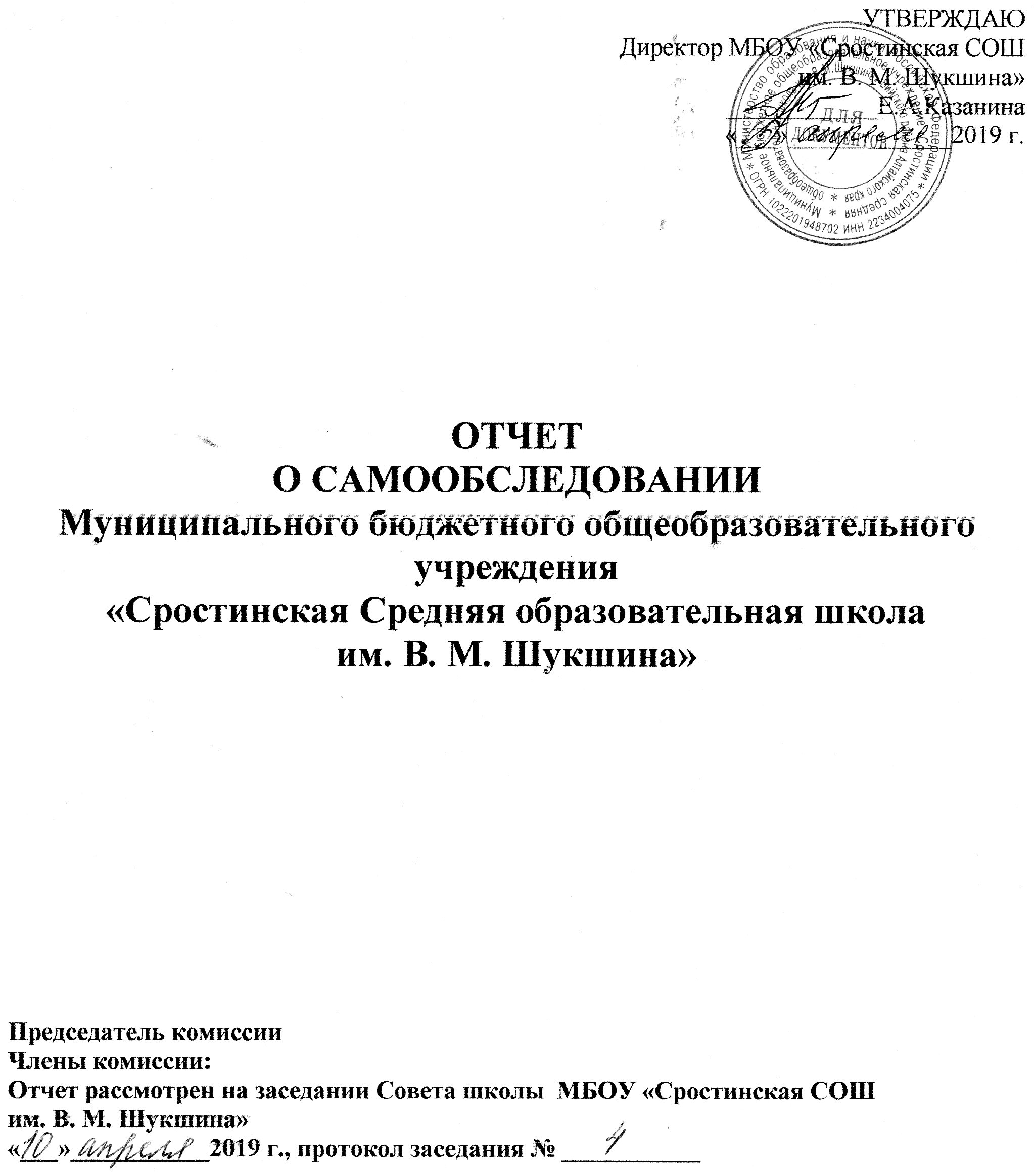 ОТЧЕТО САМООБСЛЕДОВАНИИМуниципального бюджетного общеобразовательного учреждения«Сростинская средняя общеобразовательная школа им. В.М.Шукшина»за 2018 годс. Сростки, 2019 годПредседатель комиссии: Казанина Е.А. – директор МБОУ «Сростинская СОШ им. В.М.Шукшина»Члены комиссии:Бурова Е.С. – заместитель директора по УВРТоропчина М.А. – заместитель директора по ВРГребенкина О.Н. – педагог-библиотекарьИванова В.А. – социальный педагогОтчет рассмотрен на заседании Совета школы Муниципального бюджетного общеобразовательного учреждения «Сростинская средняя общеобразовательная школа  им. В.М.Шукшина»   «10» апреля 2019 годаПротокол заседания  «_4_ »СТРУКТУРА ОТЧЕТАВВЕДЕНИЕ Аналитическая частьПоказатели деятельности организации, подлежащей самообследованиюВведение. Нормативная база процедуры самообследования. Процедуру самообследования образовательной организации регулируют следующие нормативные документы федерального уровня:  Федеральный закон от 29.12.2012 № 273-ФЗ «Об образовании в Российской Федерации»:  Статья 28. Компетенция, права, обязанности и ответственность образовательной организации;  Статья 29. Информационная открытость образовательной организации;  Приказ Министерства образования и науки Российской Федерации от 14.06.2013 № 462 «Об утверждении Порядка проведения самообследования образовательной организацией»;  Постановление Правительства Российской Федерации от 10.07.2013 № 582 «Об утверждении Правил размещения на официальном сайте образовательной организации в информационно-телекоммуникационной сети «Интернет» и обновления информации об образовательной организации»;  Приказ Министерства образования и науки Российской Федерации (Минобрнауки России) от 10 декабря 2013 г. N 1324 "Об утверждении показателей деятельности образовательной организации, подлежащей самообследованию". На локальном уровне процедуру проведения самообследования определяют:  Приказ директора Школы о проведении самообследования.  Приказ директора Школы об утверждении Отчета на основании согласования с органами общественного управления.Этапы самообследования.Этап принятия решения о проведении самообследования: заседание Педагогического совета: принятие решения о формах и сроках проведения самообследования, определение основных направлений, формирование рабочих групп по направлениям; издание приказа: о порядке, сроках проведения самообследования и составе комиссии по проведению самообследования; назначении председателя (директор) и заместителя председателя Комиссии (заместитель директора); В состав Комиссии включены:  представители коллегиальных органов управления Школы;  представители общественных организаций. Этап планирования:  определение содержания самооценки, методов сбора информации;  техническое обеспечение; проведение обучающих семинаров для рабочих групп. Председатель Комиссии провёл организационное подготовительное совещание с членами Комиссии, на котором:  рассмотрен и утверждён план проведения самообследования;  за каждым членом Комиссии закреплено направление работы гимназии, которые подлежат изучению и оценке в процессе самообследования;  уточнены вопросы, подлежащие изучению и оценке в ходе самообследования;– дана развернутая информация о нормативно-правовой базе, используемой в ходе самообследования, о месте и времени предоставления членам Комиссии необходимых документов и материалов для проведения самообследования, о контактных лицах;  определены сроки предварительного и окончательного рассмотрения на Комиссии результатов самообследования;  порядок взаимодействия между членами Комиссии и сотрудниками Школы в ходе самообследования;  ответственное лицо из числа членов Комиссии, которое будет обеспечивать координацию работы по направлениям самообследования, способствующее оперативному решению вопросов, возникающих у членов Комиссии при проведении самообследования;  ответственное лицо за свод и оформление результатов самообследования Школы в виде отчета, включающего аналитическую часть и результаты анализа показателей деятельности Школы, подлежащего самообследованию.I.	Аналитическая частьРаздел 1. Организационно-правовое обеспечение образовательной деятельности. Общие сведения об организации.МБОУ «Сростинская  СОШ им. В.М. Шукшина» существует с 1929 год. Школа расположена в живописном месте   села Сростки – родине В.М.Шукшина. С 1976 года школа носит имя знаменитого земляка писателя, актера, кинорежиссера - В.М.Шукшина. Современное здание  школы введено в эксплуатацию в 1964 году.  2008  - 2009 годах    при помощи и поддержке Администрации Алтайского края проведена полная реконструкция здания школы. На 1 января 2018 года Школа   в школе обучается 344 учащихся. Ежегодно Школа набирает 2 первых класса.  Количество классов-комплектов в  2018  году составило 20. Наименование учреждения: Муниципальная бюджетная общеобразовательная организация  «Сростинская средняя общеобразовательная школа им. В.М.Шукшина»  Бийского района  Алтайского края  Юридический адрес: 659375 Алтайский край, Бийский район , с.Сростки ул. Советская №88Год основания: 1964 г.Учредитель: МКУ «Комитет Администрации Бийского района по образованию и делам молодежи».Лицензии:    регистрационный номер  534 от 12.11.2013года  срок действия бессрочная.Аккредитация:   регистрационный № 027 серия 22АА № 000826 от 06 апреля 2012 г.E-mail:  sschull2008@yandex.ruАдрес в Интернете: http://srostki.alted.ru/.    Тел/факс: 8(3852) 761-438 ,    тел. директора: 8(3852) 761-138     В  2017 году в  Школе  принята  Программа развития. Программа развития МБОУ «Сростинская СОШ им. В. М. Шукшина»   была разработана с целью достижения общеобразовательным учреждением к 2022 году  качественно нового  состояния, соответствующего государственным требованиям. Целевая программа развития: «Развитие системы  образовательного процесса МБОУ «Сростинская средняя общеобразовательная школа им. В.М. Шукшина» Бийского района Алтайского края на 2017 - 2022 годы. «Школа – ЛИДЕР» -  как центр Личностного роста в социокультурном, образовательном пространстве села».Миссия школы.Развитие открытого социокультурно-образовательного пространства сельской школы для обеспечения личностного роста всех участников образовательного процесса МБОУ «Сростинская СОШ им. В.М. Шукшина».Миссия школы, отражает основные ценности нового, характерного для начала третьего тысячелетия смысла общего образования и лучшие традиции отечественного образования, определяет новый этап развития школы, нацеленный:на подготовку обучающихся в соответствии с новыми образовательными стандартами, овладениями учебными, социальными, информационными компетенциями;на воспитание порядочных, ответственных граждан, готовых в дальнейшем реализоваться в свободно выбранной предметной области;на  поддержку здоровья обучающихся;на активизацию родительской общественности в управлении школой и совета школа;на развитие инновационной деятельности школы   и  как следствие расширение деятельности педагогического коллектива  в рамках инновационных проектов. Стратегические задачи:Обеспечение режима развития учреждения, открытого для реализации государственного и социального заказа;Разработка и внедрение новой модели образования обучающихся с учетом требований современного общества и федеральных государственных образовательных стандартов (ФГОС) нового поколения;создание условий для  динамичного развития  всех участников образовательного процесса; Обеспечение безопасности и укрепление здоровья обучающихся за счет создания оптимальных условий и комфортной среды; Укрепление ресурсной базы  Организации с целью обеспечения интенсификации ее развития;Реализация компетентностного и ресурсного подходов и освоение системно-деятельностного подхода.Образовательные цели. Целью реализации основной образовательной программы начального общего образования является обеспечение планируемых результатов по достижению выпускником начальной общеобразовательной школы целевых установок, знаний, умений, навыков и компетенций, определяемых личностными, семейными, общественными, государственными потребностями и возможностями ребёнка младшего школьного возраста, индивидуальными особенностями его развития и состояния здоровья.Цель реализации основной образовательной программы основного общего образования:обеспечение планируемых результатов по достижению выпускниками основной общеобразовательной школы целевых установок, знаний, умений, навыков и компетенций, определяемых личностными, семейными, общественными, государственными потребностями и возможностями обучающихся, индивидуальными особенностями их развития и состояния здоровья.Целями реализации основной образовательной программы среднего общего образования являются:становление и развитие личности обучающегося в ее самобытности и уникальности, осознание собственной индивидуальности, появление жизненных планов, готовность к самоопределению;достижение выпускниками планируемых результатов: компетенций и компетентностей, определяемых личностными, семейными, общественными, государственными потребностями и возможностями обучающегося старшего школьного возраста, индивидуальной образовательной траекторией его развития и состоянием здоровья.Направления деятельности по реализации основной образовательной программы на всех ступенях обучения МБОО «Сростинская СОШ им. В.М.Шукшина»:реализация общеобразовательных программ основного общего и среднего общего образования;компетентностный  подход в образовании, обеспечивающий вариативность и разноуровневость предлагаемых учебных программ и образовательных услуг;предоставление возможности получения обучающимися широкого спектра дополнительного образования и дополнительных образовательных услуг, в том числе платных;повышение качества образования за счет внедрения эффективных педагогических технологий, расширения спектра образовательных услуг, привлечения высококвалифицированных специалистов (Вузов);обеспечение высокого уровня социальной компетентности и образованности выпускников, как результата высокого качества образования;информатизация учебного процесса;укрепление материально-технической базы.Принципы стратегического развития.Формирования нравственной, интеллектуальной и социальной зрелости обучающихся, достаточной для их дальнейшего самоопределения, самоидентификации и самоактуализации, будет протекать успешно, если формировать устойчивую мотивацию  в самосовершенствовании  личности обучающегося;обеспечить создание и деятельность инновационных структур, методическое обеспечение учебно-воспитательного процесса, внешнюю деятельность школы по сотрудничеству с вузами города, организацию обобщения передового опыта учителей-новаторов;осуществлять мониторинг процесса и результатов саморазвития личности школьников.1.2. Руководящие работники общеобразовательной организации        Таблица 1.Сведения об основных нормативных документах. Устав учреждения:  дата регистрации   № 659 от 09.11.2015 Изменения и дополнения Устава учреждения:  дата регистрации:  Нет      ОГРН  1022201948702                 Свидетельство о внесении записи в Единый государственный реестр юридических лиц: серия 22     №  003495212   дата регистрации   12.03. 2012г.  ОГРН Свидетельство о постановке на учет в налоговом органе: серия  22         №  002612166   дата регистрации  30.09.1993г.           ИНН   2234004075Свидетельство о землепользовании: Серия  22 АГ  № 275044     дата регистрации 08.10.2012г._ Акт о приемке собственности в оперативное управление: название документа: Приказ о передаче муниципального имущества на праве оперативного управления МОУ «Сростинская средняя  общеобразовательная школа им. В. М. Шукшина» дата  20 апреля 2011 г.  № 63Лицензия на осуществление образовательной деятельности: серия  22. 101   № 0000834     регистрационный №   534 дата выдачи  12.11.2013  срок действия  бессрочно Свидетельство о государственной аккредитации: серия  22 АА   №   000826    регистрационный №    027  дата выдачи  06.04.2012      срок действия до 06.04.2024г.В МБОУ «Сростинская СОШ им.В. М. Шукшина» утверждены и действуют локальные акты, регламентирующие образовательную деятельность.в МБОУ «Сростинская СОШ им. В. М. Шукшина» утверждены и действуют программы: - Начального общего образования (ФГОС НОО, ФГОС НОО с ОВЗ); - Основного общего образования (ФГОС ООО);- Среднего общего образования (ФГОС СОО).- Среднего общего образования (Фк ГОС).Перечень локальных нормативных актов МБОУ «Сростинская СОШ им. В. М. Шукшина».    Таблица 2.В течение 2018 года в школе были разработаны следующие локальные акты.Таблица  3. Выводы и рекомендации по разделу: Нормативно-правовые документы соответствуют требованиям законодательства в сфере образования.Раздел 2. Структура и система управления.Структура и  система управления.Управление МБОУ «Сростинская СОШ им. В. М. Шукшина» осуществляется в соответствии с Федеральным законом от 29.12.2012 № 273-ФЗ «Об образовании в Российской Федерации», Уставом школы на принципах демократичности, открытости, приоритета человеческих ценностей, охраны жизни и здоровья человека, свободного развития личности. В управлении школой сочетаются принципы единоначалия и самоуправления. МБОУ «Сростинская СОШ им. В. М. Шукшина» не имеет структурных подразделений.Органы управления школой  действуют на основании Устава школы,  а также утвержденных Положений. Извлечение из Устава: раздел 4:Общешкольная конференция. Директор. Совет школы. Общее собрание работников. Педагогический совет.Совет дела (старшеклассников). Профсоюз.Единоличным исполнительным органом Учреждения является директор. В Учреждении формируются коллегиальные органы управления, к которым относятся: Общешкольная конференция, Совет Школы,  общее собрание трудового коллектива, Педагогический совет, родительская конференция, методический совет, Экспертный совет по утверждению программ и распределению стимулирующих выплат, методический совет, школа классного руководителя, общешкольный родительский комитет, комиссия по урегулированию споров, совет профилактики, совет родителей «инициатива».  Общешкольная конференция является высшим органом самоуправления Учреждения, представляющим интересы родителей (законных представителей) обучающихся. Совет  школы -  коллегиальный орган самоуправления, реализующий принцип государственно-общественного характера управления Учреждением. Общее собрание работников является органом самоуправления Учреждения, представляющим интересы работников Учреждения по вопросам регулирования социально-трудовых отношений в УчрежденииСовет родителей Учреждения  является коллегиальным органом управления, ставит своей целью – учет мнения родителей (законных представителей) несовершеннолетних и совершеннолетних учащихся по вопросам управления Учреждением и при принятии Учреждением локальных нормативных актов, затрагивающих их права и законные интересы, объединение усилий для создания условий повышения качества и уровня образования детей, учащихся в Учреждении. Учреждение может иметь в своей структуре различные структурные подразделения, обеспечивающие осуществление образовательной деятельности с учетом уровня, вида и направленности реализуемых образовательных программ,  формы обучения и режима пребывания учащихся (библиотеку, музей,   психологическую и социально-педагогическую службу и иные предусмотренные локальными нормативными актами Учреждения структурные подразделения).Педагогический совет Учреждения является руководящим органом в Учреждении для рассмотрения основополагающих вопросов образовательного процесса. Формы ученического самоуправления: актив союза младшеклассников «Цветик-семицветик», актив пионерской организации им. ГСС А.В. Спекова, актив совета старшеклассников «Романтики», совет РДШ Формы государственно-общественного управления: совет школы,  общешкольный родительский комитет. Система управления является открытой системой, в ней задействованы не только школьная администрация, но и общественные организации. Эта система прозрачна, понятна для родителей и общества. Система управления выполняет не только контролирующие функции, но и обучающие. Каждая из ее подсистем не только выносит вердикт о соответствии или не соответствии качества работы управляемой системы, но и подсказывает как добиться лучших результатов. Система управления выстроена как вертикально (принцип иерархического соподчинения), но и горизонтально (наличие элементов сетевого управления) в модели, с привлечением коллегиальных органов управления (педагогический совет, общешкольной конференции, совет школы, собрание трудового коллектива, творческие союзы,  общешкольный родительский комитет). Система управления качеством образования на разных уровнях:Администрация 1.Создание условий для повышения качества образования для учащихся и педагогического коллектива. 2.Определение методик, форм, критериев, показателей и процедур оценки результативности образовательного процесса. 3.Обеспечение эффективного социального партнерства. 4.Создание эффективной информационной системы. 5.Систематическое изучение образовательного спроса учащихся, родителей, общественности по качеству образования.Педагогический работник. 1.Деятельность по обеспечению требуемого качества результатов образования. 2.Обеспечение условий развития личности обучающихся по показателям: обученность; уровень сформированности общих и профессиональных компетенций; личностный рост. 3.Проведение оценки результативности образовательного процесса согласно ВСКО. 4.Аналитика результатов учебного процесса по учебным дисциплинам. 5.Педагогическая рефлексия и взаимооценка коллег.Обучающийся. 1.Стремление к самопознанию, самовоспитанию, саморазвитию, самореализации, самопрезентации. 2.Овладение общими и профессиональными компетентностями, культурой умственного труда. 3.Накопление учебных и внеучебных достижений для формирования портфолио.Родитель. 1.Создание условий в семье, обеспечивающих физическое, нравственное и интеллектуальное развитие личности подростка. 2.Обесепечение систематического контроля за результатами обучения ребенка.3. Участие в соуправлении школой. 4.Исполнение рекомендаций педагогов.Для проведения изучения мнения участников образовательных отношений, анализа запросов потребителей образовательных услуг, пожеланий родителей, а также других заинтересованных лиц, в школе используются современные информационно-коммуникационные технологии: современное цифровое оборудование, электронная почта, сайт гимназии, анкетирование. Независимую оценку качества образования осуществляет  ГОУ Совет родителей «Инициатива». Новая управляющая система МБОУ «Сростинская СОШ им. В. М.    Шукшина» приведена на схеме.    Рисунок 1.                          Уровень органов стратегического управления                         Уровень органов тактического управленияУровень органов оперативного управленияОценка результативности и эффективности системы управления.Оценка результативности и эффективности действующей в школе системы управления включает: внутреннею и внешнюю оценку.В школе разработана система внутришкольного контроля которая включается в себя процедуры направленные на повышение качества образования, которые зафиксированы в плане ВШК. Цель ВШК в 2018 году: совершенствование учебно-воспитательного процесса направленного на повышение качество образования субъектов образовательного процесса, через  установление соответствия деятельности образовательного учреждения и выявление причинно-следственных связей позитивных и отрицательных тенденций реализации ФГОС. МБОУ «Сростинская СОШ им. В. М. Шукшина» ведет тесное сотрудничество с социумом села, заключены договора о сотрудничестве с: ВММЗ В.М. Шукшина», АГГПУ им. В.М. Шукшина, Детской школой искусств Бийского района.  Совет Школы.В 2019 году прошли перевыборы в совет школы. С января 2019 года возглавила Совет школы Матохина З.С.В состав совета школы входят представители всех субъектов ОО: педагоги, родители, обучающиеся. Общей численностью 17 человек. Состоялось 5 заседаний на которых рассматривались и решались следующие вопросы: Анализ работы Совета школы, Утверждение плана работы школы на 2018-2019 учебный год, Согласование ООП СОО ФГОС, Организация горячего питания, организация подвоза обучающихся, Комплексная безопасность ОО, Организация работы по профилактике детского дорожно-транспортного травматизма и безопасности дорожного – движения, Совершенствование системы информационной открытости образования, Отчет Совета родителей «Инициатива» за полугодие, Анализ воспитательно-профилактической и социальной работы ОУ, Организация и проведение общественных экспертиз деятельности и качества образования ОУ и др.В ходе заседаний согласовывались локальные акты: Учебные планы по общеобразовательным предметам НОО ФГОС, ООО ФГОС, СОО ФГОС, СОО Фк ГОС, на 2018-2019 учебный год, учебный план ВУД для 1-4 классов, 5-9 классов, 10 класс.Порядок организации индивидуального отбора при приеме (перевода) для получения СОО в профильных классах в МБОУ «Сростинская СОШ им. В.М. Шукшина», Положение об организации учебного процесса в очно-заочной форме обучения, Положение об организации обучения на дому обучающихся нуждающихся в длительном лечении, а также и (или) детей инвалидов в МБОУ «Сростинская СОШ им. В.М. Шукшина», Положение об ликвидации задолжности обучающихся, Порядок обучения по индивидуальному плану, Порядок организации индивидуального отбора при приеме (переводе) для получения СОО в профильных классах, Адаптированная общеобразовательная программа обучающихся с легкой умственной отсталостью, АОП обучающихся с задержкой психического развития, АООП НОО обучающихся с ЗПР вариант 7.1. , вариант 7.2., Положение о формах периодичности и порядке текущего контроля успеваемости и промежуточной аттестации обучающихся, Положение о порядке приема перевода и отчисления учащихся в муниципальном бюджетном ОУ, Порядок оформления возникновения, изменения, приостановления и прекращении образовательных отношений между МБОУ «Сростинская СОШ им. В.М. Шукшина» и обучающихся и (или) родителями (законными представителями) несовершеннолетних обучающихся, Порядок и основание перевода, отчисления и восстановления обучающихся в МБОУ «Сростинская СОШ им. В.М. Шукшина», Положение о ведении личных дел в МБОУ «Сростинская СОШ им. В.М. Шукшина», Положение о языках образования, Положение о порядке обучения по индивидуальному плану.Комплектование библиотечного фонда школы. Заведующая БИЦ школы Гребенкина О. Н. сообщила, что в 2017-2018 учебном году из федерального бюджета Министерством образования и науки Алтайского края было выделено 79072 рублей (220 рублей на одного человека). Обеспеченность учебниками составляет 89% проблемным остается вопрос о наличии в полном объеме учебников по ИЗО, музыке, технологии, физической культуре, (в наличии комплект для одного класса). На 2018-2019 учебный год школе  выделено 244074,93 рублей на приобретение учебной литературы. Художественной литературой библиотека пополняется в рамках проекта «Литресс»).Профилактическая работа по сохранению здоровья учащихся. Профилактическая работа по сохранению здоровья обучающихся в школе, это деятельность, направленная на: поддержание безопасной и здоровьесберегающей среды в образовательном учреждении, внедрение здоровьесберегающих технологий, совершенствование физкультурно-оздоровительной и просветительской работы с обучающимися и родителями, с целью предупреждения перегрузки и ухудшения здоровья школьников. Для осуществления данной работы ОУ заключен договор с КГБУЗ "Бийская ЦРБ".В 2019 согласно плану, полными медицинскими осмотрами охвачено 100% обучающихся школы и дополнительно проведено обследование кардиологами края обучающихся 2005 года рождения. Группы здоровья.Диаграмма 1 Были проведены следующие воспитательные мероприятия:Одним из приоритетных направлений работы школы   является совершенствование физкультурно-оздоровительной и просветительской работы с обучающимися и родителями, с целью предупреждения перегрузки и ухудшения здоровья школьников. В связи с этим традиционно проходят мероприятия в рамках программы «Школа – территория Здоровья».Таблица 4На основании выше изложенного можно сделать вывод, что профилактическая работа по данному направлению велась на высоком уровне, и учащиеся активно использовали возможности школы для развития и самореализации. Есть и недостатки в работе. В школе нет психолога, постоянного медицинского работника, отношение к некоторым мероприятиям достаточно формально, нет постоянного мониторинга этой работы. О работе социального педагога.Целью работы социального педагога является выявление интересов и потребностей учащихся, трудностей и проблем, отклонений в поведении, уровня социальной защищённости и адаптированности к социальной среде, своевременное оказание социальной помощи и поддержки нуждающимся. Профилактическая работа в школе осуществляется по следующим направлениям: работа с классными руководителями. В начале учебного года на МО классных руководителей была представлена информация по теме: « Профилактическая работа с учащимися по предупреждению правонарушений» в рамках целевых городских программ. На сайте школы  размещены материалы для проведения родительских собраний, классных часов, бесед по вопросам защиты прав несовершеннолетних, по профилактике аддиктивных состояний, формированию здорового образа жизни, ценностного отношения школьников к своему здоровью. Следующее направление работа с учащимися. В начале года составлен социальный паспорт школы, на основании социальных паспортов классов. Регулярно проводятся заседания «Совета профилактики» и общественного формирования «Наркопост». В рамках заседаний проводились индивидуальные беседы с учащимися, поведение которых требует коррекции. Проведена работа по организации бесплатного питания детей из малообеспеченных семей. Проведены индивидуальные консультации с родителями многодетных, малообеспеченных семей, семей, оказавшихся в трудной жизненной ситуации. Оказана педагогическая, правовая, материальная помощь. Осуществлены контрольные посещения семей опекаемых детей, составлены акты обследования ЖБУ, предоставлены в органы опеки. Социальный педагог осуществляет работу с обучающимися с низкой мотивацией к обучению, является секретарём и координатором ПМПк. Ведет тесное сотрудничество с центром социальной поддержке «Семья», совместно с психологов осуществляет работу ПМС.Школьная форма.  В школе разработан и принято Положение о школьной форме и внешнем виде обучающихся в соответствии с законом РФ «Об образовании в Российской Федерации» от 29 декабря 2012 г № 273-ФЗ, письма Главного управления образования и молодёжной политики Алтайского края «Проект рекомендаций по установлению требований к одежде обучающихся в общеобразовательных учреждениях Алтайского края» от 24.04.2013 г., Конвенцией о правах ребенка ст. 13-15, Уставом школы, с 1 сентября 2013 в МБОУ «Сростинская СОШ им. В.М. Шукшина» вводится школьная форма. Настоящим Положением устанавливается определение школьной формы как одного из способов создания деловой атмосферы, необходимой для учебных занятий. Форма дисциплинирует человека. Школьная форма помогает почувствовать себя учеником и членом определённого коллектива, даёт возможность ощутить свою причастность именно к этой школе. Контроль, за соблюдением учащимися формы одежды, обязаны осуществлять все сотрудники школы, относящиеся к административному, педагогическому и учебно-вспомогательному персоналу. Школьная форма приобретается родителями в магазинах, либо шьется в соответствии с предложенным описанием. Настоящее Положение действует с 1 сентября 2013 года. Организация внеурочной занятости учащихся.В рамках образовательной программы школы реализуется внеурочная деятельность обучающихся, реализуются все 5 направлений согласно стандарту ФГОС НОО и ФГОС ООО. В 10 классе на основании ФГОС СОО введена внеурочная деятельность в 10 классе по индивидуальным учебным планам. Родителям и обучающимся предоставляется право выбора программ курсов внеурочной деятельности. По запросам родителей и обучающихся сформированы группы и проводятся занятия по нелинейному расписанию для первоклассников и проводятся занятия для 2-10 классов во второй половине дня. Наибольшим спросом среди учащихся пользуются программы спортивно-оздоровительного и общекультурного направлений. Таблица  5.Большую помощь в воспитании школьников оказывает ЦВР, ДЮСШ, ДЦ «Катунь» и ДШИ.В течение учебного года был проведен мониторинг уровня удовлетворенности организацией ВУД. Выводы:Результаты показали, что уровень удовлетворенности набором занятий в сравнении с прошлом годом повысился на 7 %.Творческие объединения, кружки, секции в и вне школыВыводы:Доля обучающихся занятых во ВУД составила для 1-4 классов – 67%, что выше на 4 %; для 5-9 классов – 60 %, что на 13% выше чем в прошлом учебном году.Общая занятость детей во ВУД по школе 58% (204 обучающихся), что на 11% выше чем в прошлом годуВ 2017-2018 учебном году проводился мониторинг «Удовлетворенность родителей организацией ВУД в школе». Результаты следующие:Диаграмма 2.Удовлетворенность набором занятий ВУДДиаграмма 3.Качество организации ВУД. Профессионализм педагогов.Диаграмма 4. Удобство расписанияДиаграмма 5. Материально-техническое обеспечение ВУДВыводы:Результаты показали, что уровень удовлетворенности организации ВУД в сравнении с прошлом годом повысился на 7 %. Родительской общественностью были выявлены следующие проблемы в организации ВУД: отсутствие подвоза иносельцев и вторая смена для 2-4 классов, а также поступили предложения: изменить расписание ВУД для обучающихся 2-ой смены, разнообразить кружки, добавить: астрономию, информатику, работа с деревом, кулинарию, самбо, футбол, ЛЕГО.Развитие системы государственно-общественного управления в школе.Для целенаправленной работы по управлению ОУ, повышению его уровня развития в МБОУ «Сростинская СОШ им. В.М. Шукшина» разработана модель ГОУ Основная идея которой состоит в следующем: включение наиболее инициативных представителей родительской общественности в оценку качества школьного образования на основе децентрализации полномочий органов ГОУ через делегирование части полномочий официальных органов ГОУ инициативным группам родителей и распределения полномочий между всеми участниками оценочных процедур.Представляемая модель ГОУ нашей школы характеризуется следующими особенностями:- практикоориентированность – данная модель определяет конкретную структуру, состав, функции органов ГОУ, что позволяет моделировать систему организации самоуправления школы.- функциональность – определены функции каждого органа самоуправления школы.ГОУ в нашей школе стало возможным в первую очередь благодаря внешним и внутренним условиям. Одним из главным внутренним условием является то, что у школы есть уже определенный опыт взаимодействия и сотрудничества с родителями, который можно развивать и переносить на более высокий уровень.Модель школы построена на трех уровнях (стратегического, тактического и оперативного управления). На данный период у школы есть опыт эффективного сотрудничества с родителями по теме «Проведение анкетирования родителей и использование его результатов». По данному направлению активно работает общешкольный родительский комитет. Полномочия, которого расширены и создан при комитете «Совет родителей «Инициатива»», из числа родителей (законных представителей) обучающихся с 1-11 класс по 3 родителя от ступени.В совет родителей входит 3 экспертные группы по 3 эксперта- родителя. Работают экспертные группы по 5 направлениям.Общественная экспертиза проходит следующим образом. Заказчик экспертизы, а таковым может являться Совет школы, педагогический совет, общешкольный родительский комитет обращается в Совет родителей «Инициатива» с заявкой на проведение экспертизы.Совет родителей определяет экспертную группу и разрабатывает техническое задание для проведения экспертизы. Работа в данном направлении предполагает организацию систематического изучения удовлетворенности обучающихся, родителей и законных представителей, обучающихся качеством школьного образования; системную экспертную оценку качества школьного образования и принятие управленческих решений по формированию системы повышения качества образования.Система изучения удовлетворенности потребителей образовательных услуг качеством школьного образования проходит один или два раза в год и реализуется через: общественную экспертизу:экспертиза проводится экспертной группой, в состав которой входят представители общественности;2) анкетирование:-  родителей и законных представителей, обучающихся качеством школьного образования при посещении родителями «Предметные недели открытых уроков для родителей», проведения расширенных заседаний Совета школы (с приглашением председателей родительских комитетов классов), заседания общешкольного родительского комитета, родительских собраний, ежегодной итоговой общешкольной конференции – ярмарки, публичного отчета о результатах деятельности школы;- обучающихся об уровне организации образовательного процесса, взаимоотношениях с педагогами;3) индивидуальные беседы родителей с администрацией школы.В 2018 году проведена общественная экспертиза, результаты которой отражены в диаграмме. Диаграмма 6. Уровень эффективности деятельности ОУВ результате можно сделать вывод, уровень эффективности деятельности ОУ и качества образования в 2018 году составляет высокий уровень - 56 баллов, что на 14 баллов выше чем в 2017 году.Результаты анкетирования родителей и обучающихся ставят перед администрацией следующие задачи:- Определить оценку качества школьного образования с позиции родителей и обучающихся;- Соотнести полученную оценку родительской общественности с нормативными требованиями современного образования;- Определить «точки» принятия управленческих решений в случае несовпадения оценки уровня качества школьного образования, определить наиболее низшую оценку и разработать механизм управленческого решения. В результате реализации данного проекта созданы не только образцы общественной экспертизы с разработанными на уровне учреждения критериями, показателями качества образования, направлениями жизнедеятельности образовательного учреждения, оценка которых проводится с участием родителей как общественных экспертов, но и практика подготовки родительской общественности, подкреплённая программой обучения в Школе Инициативного родителя. В течении пяти лет проводится смотр-конкурс на самый лучший родительский комитет, в котором учувствуют родительские комитетов 1-11 классов. Данный опыт позволил войти в 2018 году МБОУ «Сростинская СОШ им. В.М. Шукшина» в краевой банк лучших управленческих и педагогических практик.На протяжении трех лет школа активно транслирует опыт не только на площадках Бийского района, Бийского образовательного округа, Алтайского края и Республики Алтай, но и на Всероссийском конкурсе лучших практик в сфере государственно-общественного управления образованием по заказу Министерства образования и науки Российской Федерации в номинации «Лучшая практика работы Совета родителей образовательной организации» г. Москва, где школа удостоена Дипломом II степени. В 2017 году данный проект стал победителем во Всероссийском конкурсе общеобразовательных организаций на лучшую организацию работы с родителями в номинации «Родители в управлении».В течении 2017-2018 годов школа активно участвует в мероприятиях, направленных на обеспечение качества и результативности распространения лучших практик реализации инновационных проектов:Х краевой фестиваль школ – лидеров системы образования края «Новая школа Алтая – новое качество образования – 2016»;IX региональный этап Ярмарки социально-педагогических инноваций- 2018, с.Черемное Павловского района;Межрегиональная научно-практическая конференция «Государственно-общественное управление как механизм достижения качеством образования» г. Горно-Алтайск;Заседание Районного методического объединения классных руководителей и заместителей директоров по ВР Бийского района. Мастер – класс «Общественная экспертиза и общественное участие в системе оценки качества образования в МБОУ «Сростинская СОШ им. В.М. Шукшина»; Научно-практическая конференция руководящих и педагогических работников Бийского района по теме «Формирование образовательной политики Бийского района в условиях реализации ФГОС».Наиболее востребованы такие формы распространения опыта как стажерские площадки для педагогических работников и для инициативной родительской общественности. В рамках стажерских практик было обучено 126 стажеров из городов и районов Алтайского края и Республики Алтай. Особую заинтересованность опытом нашей школы проявили представители школ Красногорского района, Смоленского района и родители Сростинского образовательного округа Бийского района.В результате работы по данному направлению обеспечивается:- реализация прав родительской общественности по включению в общественный процесс оценки качества образования МБОУ «Сростинская СОШ им. В.М. Шукшина»;- открытость, прозрачность и объективность оценивания качества школьного образования;- увеличение доли до 70 % обучающихся, родителей и законных представителей обучающихся, удовлетворенных качеством школьного образования.- увеличение доли родителей до 18%, принимающих участие в оценке качества школьного образования.Активно участвует в государственно-общественном управлении ОО и представители ученической общественности.Представители ученической общественности входят в состав Совета школы на стратегическом уровне и в состав актива РДШ на тактическом уровне. В результате участия обучающихся в управлении деятельностью образовательной организации на всех уровнях управления обучающимися были проработаны следующие вопросы: изменения положения о школьной форме (предложенные обучающимися изменения были утверждены на общешкольной конференции), разработано положение конкурса на лучшую команду РДШ, систематически проводят контроль выполнения положения о школьной форме, сохранения учебников, ведут учет опоздавших на уроки. В 2017 году активом РДШ организована и проведена акция сбора макулатуры «Сохрани дерево». Еженедельно по понедельникам актив РДШ собирается разрабатывает мероприятия РДШ на неделю и освещает их проведение на сайте школы, СМИ и vk. Сведения о наличии постоянного обновления профессиональных знаний в управленческой деятельности коллектива. Таблица 7Сведения о наличии постоянного обновления профессиональных знаний педагогических  работников.Таблица 8Диаграмма 7. Посещение родительских собраний75% и выше – высокий уровень, 50-75% - средний уровень, 50% и ниже – низкий уровеньВыводы и рекомендации:Общий процент посещений родителями родительских собраний по школе составил 75%, что на 14% выше чем в прошлом учебном году. Необходимо заметить, что в 5б, 6а, 8,9б классах процент посещаемости родительских собраний очень низкий, что не соответствует положению о родительских собраниях. В связи с этим классным руководителям и родительским комитетам данных классов необходимо усилить индивидуальную работу с родителями обучающихся, разнообразить формы проведения классных родительских собраний.В этом году проведен конкурс «Самый активный родительский комитет». К сожалению, активность родительских комитетов низкая, что сказалось на участие в конкурсе «Самый активный родительский комитет» (участвовало из 18 классов 5 родительских комитетов). В результате победителями и призерами являются родительские комитеты – 3а класса, 2 место – 1а класс и 2а класс, 3 место – 2б класс.  Анализируя взаимодействие с родительской общественностью, можно отметить, что только в начальной школе успешно действуют классные родительские комитеты. Здесь родители являются помощниками классных руководителей в организации праздников, оказывают посильную помощь классу. Активизируется родительская общественность выпускных классов накануне прощания со школой.  Основная часть родительской общественности, к сожалению, не особенно влияет на классный коллектив. С целью организации оперативного взаимодействия семьи и школы для информирования родителей (законных представителей) обучающихся о правах и обязанностях обучающихся, о правах, обязанностях и ответственности родителей (законных представителей) в сфере образования в школе используются официальный сайт http://srostki.edu22.info, а также сервисы АИС «Сетевой край. Образование»: личные сообщения и доска объявлений. Работа с неблагополучными семьями - одно из главных направлений воспитательной работы школы. Данная работа в школе ведется с целью обеспечения обучающихся социально-психологической поддержки, способствование развития активной социализации в обществе, и повышению уровня жизнестойкости.Данное направление работы – это, прежде всего, организованный лекторий в рамках единых родительских собраний. Осуществляют эту работу социальный педагог, психолог, педагог организатор ОБЖ и педагоги школы. Тематика проведенных собраний и совместных мероприятий следующая: Акция «Мир без наркотиков»; Фестиваль «Возьмёмся за руки друзья»; Калейдоскоп акций «День позитива»: Мой статус, Позитив через объектив, Тренинг «Все дороги впереди», Круглый стол «Наркомания – это наше общее дело»  Недостатки в организации данной работы:-  недостаточная активность родителей в организации просвещения (повышение количества идет за счет увеличения количества собраний)- отсутствие специалиста психолога для качественного психолого-просветительного просвещения.  Положительное:- увеличилось количество родителей, охваченных лекторием (за счет проведения единых родительских собраний)Огромный положительный эффект имеет сотрудничество с Территориальным центром помощи семьи и детям, администрацией Сростинского сельского совета.Была проведена следующая работа:Обследование жилищно-бытовых условий – 60 семейПроведение рейдов в семьи – 25 рейдСоставление планов индивидуальной работы – 5 МИПРОказание индивидуальной педагогической, материальной, психологической помощи через индивидуальные и групповые консультации – 9 семей.	В этом году выявляются проблемы детско-родительских отношений, когда родители уже с 11-12 лет не имеют влияния на ребенка, не являются для них авторитетом. Отсюда в достаточном количестве проблемы с внешним видом, проблемы неаккуратного отношения к своим и чужим вещам. Многие проблемы с физическим и психическим здоровьем (утомляемость, агрессивность, отверженность, смена настроения) также корни свои имеют в семейных отношениях.По результатам анализа семей класса классными руководителями составляется характеристика семей класса и социальный паспорт.Социальный паспорт семей МБОУ «Сростинская СОШ им. В.М. Шукшина» на окончание 2019 годаДиаграмма 8  В этом году уменьшилось количество всех категорий семей. В 2019 году необходимо будет спланировать работу в соответствии с итогами года.Профилактическая работа – важное направление воспитательной работы школы. Планируется работа в соответствии с Положением и планом работы. Основные задачи:-  предупреждение правонарушений и антиобщественных действий;-  организация досуга обучающихся, и пропаганда идей ЗОЖ;-  регулирование отношений между органами и учреждениями системы профилактики, обеспечение координации их деятельности.Анализ проведенных мероприятий по данному направлению.Таблица  9.Недостатки работы по данному направлению:-  необходимо обратить внимание на организацию работы инспектора по делам несовершеннолетних. Классными руководителями, чтобы это не превращалось только в обследование жилищно-бытовых условий- необходимо организовывать и проводить Дни профилактики.Положительное:- Активное участие в социальном патронаже и оказание помощи принимает общественность, депутаты села, района.Для качественной работы в данном направлении необходимо правильно организовывать профилактическую работу и активно использовать социум.Работа с семьями учащихся, с социумом (указаны формы работы)Таблица 10Активное сотрудничество с различными учреждениями помогает организации системной профилактической работы, решает проблемы самоопределения старшеклассников, помогает организовать консультационную помощь родителям обучающихся.  На следующий год эта работа будет продолжена.ОРГАНИЗАЦИЯ ГОРЯЧЕГО ПИТАНИЯ ШКОЛЬНИКОВЗдоровье ребенка подразумевает не только профилактическую и спортивно-оздоровительную работу, но и организацию правильного питания.Охват горячим питанием обучающихся ОУ наглядно показывает следующая таблица:Питание обучающихся осуществляется 6 дней в неделю по 10-дневному предварительному меню, включающему 5 вариантов питания. Питание по количеству калорий и микронутриентами сбалансированно и соответствует всем нормам Роспотребнадзора. Средняя цена завтрака в 2017-2018 учебном году составила 20 руб. 00 коп, что на 4 рубля выше, чем в прошлом году, а средняя цена горячего обеда в сравнении с прошлом годом подорожал на 4 руб.  составила 26 рублей. В школе происходит значительное удешевление горячих обедов за счет пришкольного участка (морковь, капуста, свекла, фасоль) и добровольной помощи родителей (картофель). Контроль качества предлагаемой пищи ведется как со стороны ответственных за питание, так и со стороны дежурного администратора, представителей школьного родительского комитета школы.Выводы и рекомендации:Проводя мониторинг данного направления работы, можно сделать вывод, что в школе на должном уровне организовано питание школьников. Дети получают качественное сбалансированное питание. Большинство детей с удовольствием посещают школьную столовую.В следующем учебном году необходимо:продолжить работу по сохранению и укреплению здоровья учащихся путем проведения профилактической и спортивно-оздоровительной работы, путем реализации программы «Школа - территория Здоровья».Организовать горячее питание, обеспечивающее 100% охват качественным сбалансированным питанием, через реализацию программы по организации здорового и правильного питания школьников.Выводы по разделу. Существующая система общественно-государственного управления в школе и органов ученического самоуправления позволяет педагогическому и ученическому коллективам, общественности и родителям обучающихся принимать активное участие в управлении школой и успешно решать задачи стратегического планирования, определения приоритетов развития школы и материально-технического обеспечения учебно-воспитательного процесса (разработка программы развития, обеспечение безопасности, ежегодное проведение текущего ремонта, пополнение библиотечного фонда, укрепление материальной базы, поощрение учащихся).Система управления школой способствует достижению поставленных целей и задач, запросам участников образовательного процесса, реализации компетенций образовательной организации, закрепленных в ст. 26  и ст. 28  Федерального закона   № 273-ФЗ от 27.12.2012 «Об образовании в Российской Федерации».Поиск путей оптимального взаимодействия родительской общественности  и педагогического коллектива видится  в широком использовании инновационных  форм работы.Раздел 3. Содержание и качество подготовки обучающихся.3.1. Контингент учащихся В МБОУ «Сростинская СОШ им. В. М. Шукшина» на конец 2018 года обучалось 354 обучающихся. Численность детей на  уровне основного общего образования и среднего  общего образования за последние 3 года, возросла. По сравнению с 2016-2017 учебным годом численность учащихся уменьшилась на уровне начального общего образования на 5 человек, на уровне основного общего образования увеличилось  на 5 человек, на уровне среднего общего образования на 5 человек.3.2. Содержание подготовки обучающихся 3.2.1. Образовательная программа школы Образовательная деятельность МБОУ «Сростинская СОШ им. В.М. Шукшина» осуществляется в рамках реализуемой многоуровневой и вариативной Образовательной программы, включающей образовательные программы: - начального образования; - основного общего образования; - среднего общего образования. В рамках образовательной программы каждого уровня решаются цели и задачи, определенные государственными стандартами общего образования (далее – Стандарты): начального общего образования – ФГОС НОО; основного общего образования – ФГОС ООО; среднего общего образования – Фк ГОС среднего общего образования, среднего общего образования – ФГОС СОО среднего общего образования, Целью реализации основной образовательной программы начального общего образования является обеспечение планируемых результатов по достижению выпускником начальной общеобразовательной школы целевых установок, знаний, умений, навыков и компетенций, определяемых личностными, семейными, общественными, государственными потребностями и возможностями ребёнка младшего школьного возраста, индивидуальными особенностями его развития и состояния здоровья.Образовательная программа предусматривает достижение следующих результатов образования:личностные результаты — готовность и способность обучающихся к саморазвитию, сформированность мотивации к учению и познанию, ценностно-смысловые установки выпускников начальной школы, отражающие их индивидуально-личностные позиции, социальные компетентности, личностные качества; сформированность основ российской, гражданской идентичности;метапредметные результаты — освоенные обучающимися универсальные учебные действия (познавательных, регулятивных и коммуникативных), обеспечивающих овладение ключевыми компетентностями, которые составляют основу умения учиться, и межпредметными понятиями;предметные результаты — освоенный обучающимися в ходе изучения учебных предметов опыт специфической для каждой предметной области деятельности по получению нового знания, его преобразованию и применению, а также система основополагающих элементов научного знания, лежащая в основе современной научной картины мира.Цель начального общего образования: создание условий для оптимального развития каждого ребенка на основе педагогической поддержки его индивидуальности (возраста, способностей, интересов, склонностей, развития) в условиях специально организованной учебной деятельности.Задачи:Создать педагогические условия формирования целостной структуры учебной деятельности младшего школьника.Организовать целостный педагогический процесс как процесс интериоризации нравственных ценностей.Оказывать педагогическую поддержку, коррекцию и стимулирование опыта саморазвития личности младшего школьника.Систематизировать работу по организации взаимодействия педагогов и родителей учащихся.Цель реализации основной образовательной программы основного общего образования:обеспечение планируемых результатов по достижению выпускниками основной общеобразовательной школы целевых установок, знаний, умений, навыков и компетенций, определяемых личностными, семейными, общественными, государственными потребностями и возможностями обучающихся, индивидуальными особенностями их развития и состояния Цель реализации основной образовательной программы основного общего образования — обеспечение выполнения требований Стандарта.Достижение поставленной цели при разработке и реализации образовательным учреждением основной образовательной программы основного общего образования предусматривает решение следующих основных задач:формирование общей культуры, духовно-нравственное, гражданское, социальное, личностное и интеллектуальное развитие, самосовершенствование обучающихся, обеспечивающие их социальную успешность, развитие творческих способностей, сохранение и укрепление здоровья;обеспечение планируемых результатов по достижению выпускником целевых установок, знаний, умений, навыков, компетенций и компетентностей, определяемых личностными, семейными, общественными, государственными потребностями и возможностями обучающегося среднего школьного возраста, индивидуальными особенностями его развития и состояния здоровья;становление и развитие личности в её индивидуальности, самобытности, уникальности и неповторимости;обеспечение преемственности начального общего, основного общего, среднего (полного) общего образования;обеспечение доступности получения качественного основного общего образования, достижение планируемых результатов освоения основной образовательной программы основного общего образования всеми обучающимися, в том числе детьми-инвалидами и детьми с ограниченными возможностями здоровья;установление требований к воспитанию и социализации обучающихся как части образовательной программы и соответствующему усилению воспитательного потенциала школы, обеспечению индивидуализированного психолого-педагогического сопровождения каждого обучающегося, форми-рованию образовательного базиса, основанного не только на знаниях, но и на соответствующем культурном уровне развития личности, созданию необходимых условий для её самореализации;обеспечение эффективного сочетания урочных и внеурочных форм организации образовательного процесса, взаимодействия всех его участников;взаимодействие образовательного учреждения при реализации основной образовательной программы с социальными партнёрами;выявление и развитие способностей обучающихся, в том числе одарённых детей, детей с ограниченными возможностями здоровья и инвалидов, их профессиональных склонностей через систему клубов, секций, студий и кружков, организацию общественно полезной деятельности, в том числе социальной практики, с использованием возможностей образовательных учреждений дополнительного образования детей;организация интеллектуальных и творческих соревнований, научно-технического творчества, проектной и учебно-исследовательской деятельности;участие обучающихся, их родителей (законных представителей), педагогических работников и общественности в проектировании и развитии внутришкольной социальной среды, школьного уклада;включение обучающихся в процессы познания и преобразования внешкольной социальной среды (населённого пункта, района, города) для приобретения опыта реального управления и действия;социальное и учебно-исследовательское проектирование, профессиональная ориентация обучающихся при поддержке педагогов, психологов, социальных педагогов, сотрудничестве с базовыми предприятиями, учреждениями профессионального образования, центрами профессиональной работы;сохранение и укрепление физического, психологического и социального здоровья обучающихся, обеспечение их безопасности.Целями реализации основной образовательной программы среднего общего образования являются:становление и развитие личности обучающегося в ее самобытности и уникальности, осознание собственной индивидуальности, появление жизненных планов, готовность к самоопределению;достижение выпускниками планируемых результатов: компетенций и компетентностей, определяемых личностными, семейными, общественными, государственными потребностями и возможностями обучающегося старшего школьного возраста, индивидуальной образовательной траекторией его развития и состоянием здоровья.Общеобразовательная школа должна формировать целостную систему универсальных знаний, умений и навыков, а также самостоятельной деятельности и личной ответственности обучающихся, т.е. ключевые компетентности, определяющие современное качество образования". В Концепции определены также важнейшие задачи воспитания: "формирование у школьников гражданской ответственности и правового самосознания, духовности и культуры, инициативности, самостоятельности, толерантности, способности к успешной социализации в обществе и активной адаптации на рынке труда". В федеральном компоненте цели общею образования конкретизируются на каждой его ступени (цели начального общего, основного общего и среднего общего образования) и по отдельным учебным предметам. 
Структура целей изучения отдельных учебных предметов построена с учетом необходимости всестороннего развития личности обучающегося и включает освоение знаний, овладение умениями, воспитание, развитие и практическое применение приобретенных знаний и умений (ключевые компетенции). Все представленные цели равноценны. В качестве главного результата мы рассматриваем возможность получения молодыми людьми, заканчивающими школу, качественного образования, а также способность нести личную ответственность за выбор жизненного пути и дальнейшего образовательного маршрута. Для этого в школе были предоставлены условия для функционирования электронной информационно-образовательной среды, включающей в себя учебную и методическую литературу, пособия, материалы в соответствии с утвержденными федеральными перечнями, рекомендованных или допущенных к использованию в образовательном процессе, электронные информационные ресурсы, электронные образовательные ресурсы, совокупность информационных технологий, телекоммуникационных технологий, соответствующих технологических средств и обеспечивающей освоение обучающимися образовательных программ в полном объеме независимо от места нахождения обучающихся. Таким образом, педагоги и учащиеся школы имели возможность пользоваться ресурсами сети Интернет, применять электронное обучение, дистанционные образовательные технологии при реализации образовательных программ. 3.2.2. Воспитательная работа.Воспитательная работа в 2018 учебном году планировалась и осуществлялась на основе программ: «Развитие воспитательной компоненты в МБОУ «Сростинская СОШ им. В.М. Шукшина» на 2013-2020 годы», «Духовно-нравственного развития, воспитания, обучающихся на ступени начального общего образования», Духовно-нравственного развития, воспитания и социализации, обучающихся на ступени основного общего образования «Я – человек! Я – гражданин!» и программы «Становление личности школьника на основе социально-нравственной проблематики творчества В.М. Шукшина». Основной целью воспитательной работы является создание новой воспитательной среды дляразвития интеллектуально-творческого потенциала личности посредством и принятия обучающимся базовых национальных ценностей в рамках российского движения школьников.Осуществление данной воспитательной цели предусматривает реализацию следующих направлений:- направление «Информационно-медийное» - направление «Гражданская активность»- направление «Личностное развитие»- направление «Военно-патриотическое»В связи организацией воспитательной работы в рамках Российского движения школьников структурирована модель первичной организации школы.При организации воспитательной работы в первую очередь учитываются возрастные особенности учащихся, поэтому каждая детская организация имеет свои задачи, программы и подпрограммы, свои формы работы.Таблица 11.В 2017-2018 учебном году школа продолжила проведение традиционных воспитательных мероприятий и ввела новые, которые  прошли c успехом в рамках РДШ – это Форум лидеров детских организаций «Инициатива в действии», Военно-спортивный сбор «Вперед Юнармия!», акция по сбору макулатуры во всемирный день леса «Сохрани дерево!», фестиваль Воздушных змеев и мн. другие. Необходимо отметить рост популярности и востребованности среди обучающихся Алтайского края в проведении открытых краевых детских Шукшинских чтений «…важно прорваться в будущую Россию». Учредителями этого масштабного мероприятия стали ФГБОУ ВО «АГГПУ имени В.М. Шукшина», Всероссийский мемориальный музей-заповедник В.М. Шукшина, Сростинская средняя общеобразовательная школа имени В.М. Шукшина и АКОО клуб «Учитель года Алтая». В этом юбилейном году в чтениях приняли участие более 150 обучающихся 1-11 классов подготовившие проектные, исследовательские работы, выступления, творческие работы по направлениям РДШ «Личностное развитие», «Гражданская активность» из 8 районов Алтайского края и городов: Яровое, Белокуриха, Бийск, Барнаул, Новоалтайск.В следующем учебном году нужно акцентировать внимание на такой задаче, как воспитание культуры лидера и развитие направлений РДШ (военно-патриотического, информационно-медийного, гражданская активность и личностное развитие)	Особое внимание также следует уделить развитию проектной и исследовательской деятельности старшеклассников, самоуправлению среди обучающихся 1-4 классов, 5-7 классов, 8-10 классов.Необходимо продолжить работу по формированию классных коллективов.ДЕЯТЕЛЬНОСТЬ ОПОРНОЙ ПЛОЩАДКИ «РОССИЙСКОЕ ДВИЖЕНИЕ ШКОЛЬНИКОВ»         МБОУ «Сростинская СОШ им. В.М. Шукшина» Бийского района на основании письма главного управления образования и молодежной политики Алтайского края 02-02/02/1705 от 20.06.2016 г. реализует пилотный проект по теме: «Деятельности общероссийской общественно-государственной детско-юношеской организации «Российское движение школьников» в Алтайском крае. С 2017 года школа является опорной школой Алтайского края.        Цель проекта: Организация деятельности общероссийской общественно-государственной детско-юношеской организации «Российское движение школьников» в Алтайском крае.        В настоящее время   идёт второй год реализационного этапа проекта. На реализацию выше обозначенной цели на данном этапе было направлено решение следующих задач:1. Внедрение плана деятельности Организации в учебно-воспитательный процесс школы МБОУ «Сростинская СОШ им. В.М. Шукшина», разработка и апробация методического сопровождения проекта.2. Развитие направлений РДШ в школе.3. Освещение деятельности школы в рамках деятельности пилотного проекта (на сайте, СМИ, vk)6. Участие в федеральных мероприятиях, ДЕДах, конкурсах, профильных сменах.7. Проведение анализа деятельности пилотного проектаВ реализации поставленных задач приняли участие педагоги школы:Зяблова Инга Михайловна, директор школы;Торопчина Марина Александровна, заместитель директора по ВР, руководителя проекта;Савина Наталья Владимировна, учитель биологии, руководитель Эко-отряда «Зеленая планета»;Иванова Вероника Владимировна, социальный педагог, руководитель волонтерского объединения «Улыбнись жизни»;Березикова Ольга Юрьевна, учитель физической культуры, руководитель отряда ЮНАРМИИ «Сокол»Целевая группа проекта – обучающиеся 1-11 классов (351 обучающийся).Направления проекта и краткий (тезисный) анализ выполнения задач, в том числе плана мероприятийРЕЗУЛЬТАТЫ ВОСПИТАТЕЛЬНОЙ ДЕЯТЕЛЬНОСТИДля управления качеством воспитания необходимо непрерывно отслеживать динамику воспитательного процесса. Для этого в школе разработано Положение об оценки качества воспитательной компоненты в ОУ.  Согласно данному положению отслеживается уровень удовлетворенности воспитательной работы, уровень развития личности и социализации обучающихсяДля управления качеством воспитания необходимо непрерывно отслеживать динамику воспитательного процесса. Для этого в школе разработано Положение об оценки качества воспитательной компоненты в ОУ.  О результативности воспитательной работы школы в 2018 году говорят результаты мониторинга, проводимые в школе.Диаграмма 91 А классДиаграмма 101 Б классДиаграмма 114 А классДиаграмма 124 Б классДиаграмма 135 А классДиаграмма 145 Б классДиаграмма 157 А классДиаграмма 167 Б классВыводы и рекомендации: В результате диагностики было установлено, что уровень воспитанности в среднем за 2017-2018 учебный год в 1 «А», 4 «Б», 5 «А», 5 «Б», 7 «Б» классах преобладает устойчиво позитивное отношение, а в 1 «Б», 4 «А», 7 «А» классах наблюдается ситуативно-негативное отношение, это немного ниже допустимого.    Наиболее проблемными полями по 13 шкалам, (уровень ниже допустимого) являются:  Отношение к труду, к своему внутреннему миру.   Для повышения   уровня воспитанности учащихся в школе проводилась глубокая комплексная работа: классные руководители систематически вели работу по гражданско-патриотическому, физкультурно-оздоровительному, нравственно-этическому, трудовому воспитанию. Организовывались общешкольные мероприятия, Дни здоровья, спортивные эстафеты, соревнования, экологические флеш-мобы.  Для повышения уровня воспитанности в школе в 2018-2019 учебном году необходимо:1. Скоординировать работу всех участников учебно-воспитательного процесса на повышение уровня воспитанности учащихся.Направить работу социально-психологической службы, классных руководителей, педагогического коллектива на сплочение детского коллектива.2. Активизировать работу педагогического коллектива с обучающимися, на эффективность учебно-воспитательного процесса. С этой целью продолжать использовать новейшие современные подходы в воспитании и обучении детей.3. Усилить работу по профилактике асоциального поведения среди обучающихся. Усилить контроль за неблагополучными семьями.4. Активизировать работу с семьей, привлечь родителей к общественной жизни класса, организовать профилактическую работу на раннем этапе развития ребенка.3.3. Качество предметной подготовки. Показателями успешности работы школы в 2017 – 2018  учебном году.Выполнение Федерального закона Российской Федерации от 29 декабря 2012 г.N 273-ФЗ "Об образовании в Российской Федерации". Учебный план на 2017-2018 учебный год в основном выполнен, учебные программы пройдены. Все обучающиеся успешно прошли курс обучения за соответствующий класс.Качества знаний за последние пять  учебных лет  выросло и стало стабильно.Таблица 13.Общий итог обучаемости по школе.       Таблица 14.Сравнительный анализ качества знаний и успеваемости по ступеням.Таблица 15.Вывод: Сравнительный анализ за последние четыре года позволяет судить о стабильности качества знаний  по школе, но в то же время наметилась тенденция снижения качества знаний на I   ступени обучения.  10 – 11 класс показывает рост качества знаний, так как обучающиеся идут в 10 класс осознанно и обучаются по программам профиля. Вывод: На  данной диаграмме видно небольшое  повышение количества успевающих на «отлично» и  небольшое уменьшение  успевающих на «хорошо».Качество знаний и успеваемость по предметам (по итогам года).Таблица 16.Статистические данные внешней оценки качества образования.Статистические данные результатов ВПР. Во всероссийской проверочной работе приняли участие обучающиеся 4, 5 и 10 и 11 классов. Результаты проверочной работы представлены на слайдах и таблицах.  Диаграмма   17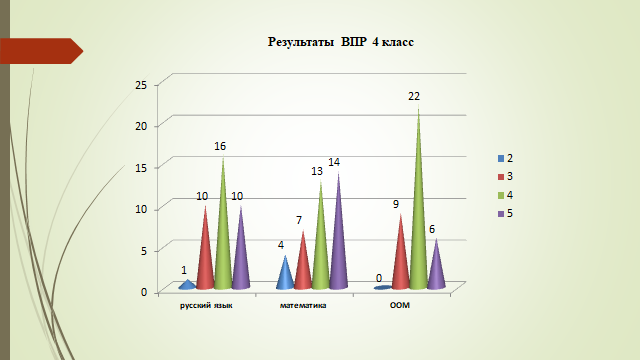 Итоги всероссийской проверочной работы в 5-х классах.                                 Диаграмма 18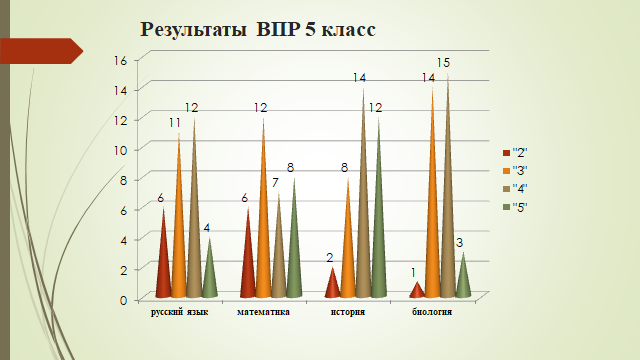    Диаграмма 19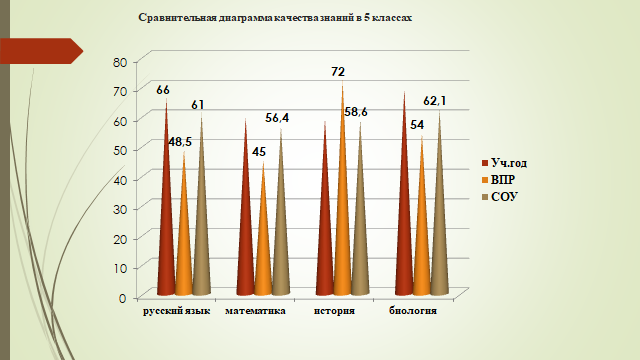 Распределение отметок и качество знанийпо  русскому языку  в 4, 5  классахТаблица 20Распределение отметок  и качество знаний по математикиТаблица  21Распределение отметок  и качество знаний по биологии и истории 5 классах 2017-2018 учебный год.Таблица 22                                 Диаграмма 20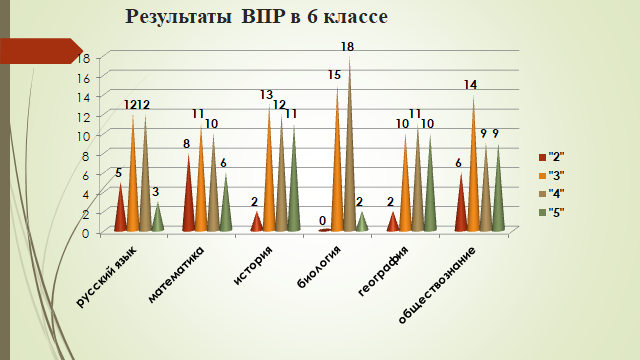                                  Диаграмма 21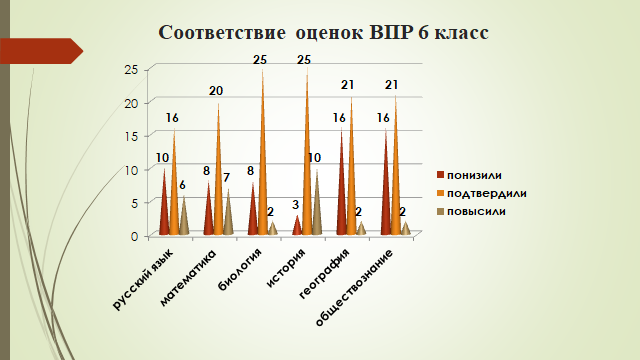         Диаграмма 22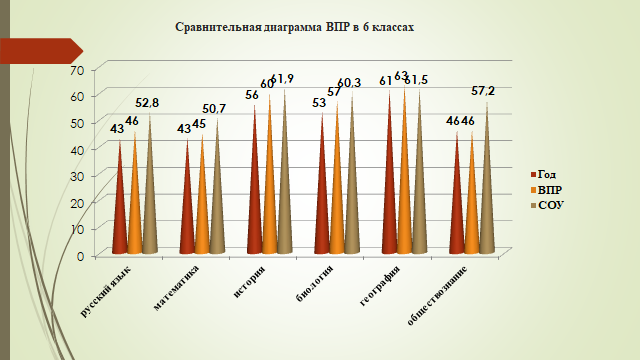 Распределение отметок и качество знанийпо  русскому языку  в 4,5,6   классахТаблица  23Распределение отметок  и качество знаний по математики в 4,5,6  классах.Таблица  24Распределение отметок  и качество знаний по биологии и истории 5,6  классах 2017-2018 учебный год.Таблица 25Рекомендации: Продолжить работу по повышению качества знаний по биологии и повышению мотивации учащихся к изучению предмета.•	добросовестнее относиться к выполнению домашних заданий, работе на уроке;•	больше читать справочной и дополнительной литературы по предмету;•	не стесняться выражать свое мнение, отстаивать свою позицию, подбирать аргументы для доказательства своей правоты;•	не стесняться и не бояться обращаться к учителю с вопросами или просьбами объяснить непонятый материал;•	родителям оказывать посильную помощь в выполнении заданий, всячески мотивировать ребенка на получение знаний.•	по результатам анализа спланировать коррекционную работу по устранению выявленных пробелов;•	организовать сопутствующее повторение на уроках по темам, проблемным для класса в целом;•	организовать индивидуальные тренировочные упражнения для учащихся по разделам учебного курса, вызвавшим наибольшее затруднение;•	на уроках организовать на достаточном уровне работу с текстовой информацией, что должно обеспечить формирование коммуникативной компетентности школьника: «погружаясь в текст», грамотно его интерпретировать, выделять разные виды информации и использовать её в своей работе;•	совершенствовать навыки работы обучающихся со справочной литературой.Выводы: из диаграмм можно сделать выводы, что низкий процент качества выполнения ВПР показал по математике, русскому языку. В следующем году необходимо усилить контроль по подготовке к ВПР по все предметам, особенно сделать акцент на подготовку к ВПР по русскому языку и математике.ВПР в 5 классе проводилось в штатном режиме, в 6 классе в пилотном режиме это позволило выявить проблемы в изучении русского языка, обществознания.Рекомендации:совершенствовать систему подготовки к  Всероссийским проверочным работам, для успешного выполнения проверочной работы;практиковать контрольные и практические работы в форме тестов, для выработки умений и навыков выполнения обучающимися, проверочных работ;для улучшения успеваемости и качества обучения организовать индивидуальную работу со слабоуспевающими и сильными учащимися.Анализ результатов итоговой аттестации выпускников 9-х классов в рамках ОГЭ: 33 обучающихся 9-х классов были допущены к итоговой аттестации из них один  обучающийся сдавал экзамен в форме ГВЭ. Итоговую аттестацию прошли 33 выпускника  9-х классов. В 2017 – 2018  учебном году учащиеся 9-х класса сдавали 2 обязательных экзамена русский язык,  математика и два предмета по выбору в форме ОГЭ.ОГЭ по русскому языку. Таблица 26ОГЭ по математике.Таблица 27Сравнительный анализ сдачи ОГЭ по выбору.Таблица 28ЕГЭ русский языкТаблица 29ЕГЭ по математике.Таблица 30Вывод:У учащихся сформированы умения понимания прочитанного текста, учащиеся в основном овладели необходимыми орфографическими, пунктуационными и речевыми навыками. При  написании сочинения-рассуждения возникли определенные трудности: ни у всех учащихся содержание полностью соответствует предложенной теме.Многие  учащихся затрудняются аргументировать высказываемую в сочинении мысль относительно затронутой в исходных текстах проблемы.Не умеют высказывать свое мнение по поводу прочитанного и прослушанного текста и формально заявляют о своей позиции.Уместно использовать языковые средства логической связи, последовательно строить свое высказывание без нарушения абзацного членения текста. Ученики не всегда уместно используют языковые средства, владеют достаточным словарным запасом и разнообразными грамматическими средствами.Учащимися слабо усвоены пунктуационные нормы, западает орфография, грамматические и речевые нормы, бедный словарный запас. Необходимо отрабатывать навыки анализа текста, умение аргументировать собственные высказывания.По результатам ГИА-9 – русский язык  необходимо проводить следующую работу:- при составлении рабочих программ и КТП необходимо учесть западающие темы учащихся. Конкретно это необходимо сделать для работы в 6 и 9 классах т.к. пунктуация, орфография, речевые и грамматические нормы сложно даются учащимся данных классов;- продолжать работу с учащимися в группах (слабо мотивированные, сильно мотивированные). Данная работа позволяет более индивидуально отрабатывать западающие темы учащихся;- необходимо вносить коррективы в КТП элективных курсов, учитывая слабые стороны учеников;- делать изменения в КТП по литературе в 5-8 классах, внося больше занятий по развитию речи - сочинение – рассуждение (устное и письменное);- проводить как можно больше консультаций в выпускных классах, отрабатывая темы знаки препинания в сложных предложениях, чередующиеся гласные в корне, написание причастий  и деепричастий. Повторять речевые, грамматические нормы.Учащимися курс алгебры основного общего образования усвоен удовлетворительно. К решению заданий второй части приступил очень низкий процент обучающихся. Затруднения у обучающихся вызвал раздел «геометрия». Вывод: Учащиеся удовлетворительно справляются с первой частью модуля «Алгебра». Значит, большинство учащихся овладели умениями и навыками на базовом уровне;Учащиеся плохо справились с заданиями модуля «Геометрия». Однако усвоение этих разделов в целом соответствует  близко к норме. Результаты итоговой аттестации соответствуют результатам пробного экзамена.Низкие результаты выполнения второй части работы и модуля «Алгебра» и модуля «геометрия».Низкие результаты обучающиеся показали по предметам по выбору: обществознание, информатика, физика.Рекомендации:необходимо ставить проблемы, которые необходимо решать в течение следующего года:обсудить материалы по результатам ОГЭ на заседаниях творческих союзов;учителям-предметникам регулярно проводить тестовый контроль для того, чтобы учащиеся могли овладеть техникой работы с тестами и могли работать в формате ОГЭ (начиная с 5-го класса);отрабатывать умения и навыки, связанные с чтением, с информационной переработкой текста. Создавать благоприятные условия для формирования коммуникативной компетенции: больше работать с текстом, обучать анализу текста, интерпретации и созданию текстов различных стилей и жанров;практиковать для отработки соответствующих навыков написание сжатого  изложения на основе аудиозаписи;комплексно использовать работу над сочинениями и изложениями для автоматизации орфографических и пунктуационных навыков;заместителю директора по УВР усилить контроль за преподаванием русского языка, математики, обществознания, биологии и географии;учителям русского языка, физики, математики, обществознания разработать технологию обучения наиболее сложным для усвоения тем на базовом уровне; корректировать проблемы учащихся на основе прогнозируемых результатов, формируя тем самым индивидуальную траекторию обучения для каждого ученика.использовать при подготовке к ГИА-9  материалы открытого банка заданий ГИА-9 опубликованные на официальном сайте ФИПИ.- В тематические контрольные и самостоятельные работы включать тестовые задания.- Анализировать результаты диагностических работ индивидуально и по классу с целью разработки плана устранения пробелов в знаниях.- Организовать работу с учащимися высокомотивированными с целью повышения качества знаний учащихся и повышения процента выполнения заданий второй части модулей «Алгебра» и «Геометрия».К итоговой аттестации за курс среднего  общего образования были допущены все 21 выпускник.В 2017-2018 учебном году выпускники 11 класса сдавали: 2 обязательных экзамена – математика (база и профиль по выбору) русский язык. Остальные экзамены по выбору –  обществознание,  история, физика, литература, химия, биология.  Все экзамены сдавались в форме ЕГЭ.Сравнительный анализ итоговой аттестации выпускников 11-х классов в рамках ЕГЭ с общими показателями по Алтайскому краю:Русский язык.Таблица 31Математика профиль.Таблица  32Обучающиеся школы получают аттестат «Особого образца» и медаль «За особые успехи в обучении».Таблица 33Вывод: Сравнительный анализ позволяет судить о  значительном повышении качества в подготовке выпускников 11 класса по математике. Средний балл по школе выше среднего балла по краю 22Сравнительный анализ результатов государственной (итоговой) аттестации выпускников XI классов в ЕГЭ по предметам по выбору с общими показателями по Алтайскому краю.Таблица 34Вывод: Сравнительный анализ результатов государственной (итоговой) аттестации выпускников XI класса по предметам по выбору позволяет судить о следующем: высокие результаты показала по обществознанию (86 баллов) Ермакова Юлия.3.3.1. Мониторинг сформированности метапредметных результатов.Одной из стратегической задачей школы является формирование метапредметных результатов. В школе разработана система внутреннего аудита, которая включает в себя оценку УУД. Два раза в год на основании положения о мониторинговом событие осуществляется оценка УУД учителя – предметниками  на основе карты наблюдения Свистун И. В., и комплексной метапредметной работы.  Экспертами совета по качеству осуществляется внутренняя оценка метапредметных результатов по школе. Сводная таблица по определению уровня сформированности УУД обучающихся (карты И. Свистун).Таблица 35Вывод:  Из результатов мониторинга видно, какого соотношение УУД на низком, среднем и высоком уровне. За четыре года  заметно вырос низкий уровень обучающихся на ступени начального общего образования, и снизился в основном звене. В основном звене наметилась тенденция повышения высокого и понижения низкого уровня.Показатель сформированности УУД в 1-4классах за 3 года.Диаграмма 23Показатель сформированности УУД в 5-9 классах.Диаграмма 243.3.2. Предпрофильная подготовка. Профильное обучение.Мониторинг образовательных потребностей учащихся 9-х классов проводится в школе  ежегодно  с целью формирования профильного изучения предметов химико-биологического, информационно-технологического, физико-математического профилей  по образовательным программам среднего общего образования. Сравнивая результаты мониторинговых исследований образовательных потребностей учащихся 9-х классов за период 2016/2017/2018 гг., можно сделать следующие выводы:  образовательные потребности в предметах профильного обучения-химия, биология,  физика,  русский язык, математика – остаются на прежнем высоком уровне, а потребность в изучении обществознания, истории, литературы, английского языка, снизилась по сравнению с прошлым учебным годом;  сформировалась потребность в изучении предмета литературы, информатики.Учебный план школы включает в себя реализацию предпрофильного обучения в 8-9 классах и профильного обучения в 10- 11 классах.Программа предпрофильного обучения реализуется через курсы: «История искусства», Экология «Экосистема и человек», «Английский в мире» изучение алгебры на углублённом уровне, курс «Финансовая грамотность».  Разработка и реализация программ элективных курсов в 2016/2017 учебном году наглядно показали необходимость проведения занятий по данным программам для более качественного освоения учебного материала в качестве приобретения дополнительных знаний и реализацию компетенций учащихся на разных уровнях получения образованияПрофиль обучения в 10-11 классах определяют обучающиеся и родители (законные представители). В 2018 году реализовывалось два профиля обучения: в 11 классе -  химико-биологический профиль;  в 10 классе – физико-химический. 3.3.3. Проектная, исследовательская, конкурсная деятельность учащихся. Традиционно педагоги  школы  активно ведут проектную, исследовательскую, конкурсную работу с учащимися. В 2017-2018 учебном году  на базе школы  учителями  были успешно реализованы  мероприятия: Таблица  36Результаты участия учащихся в конкурсах и олимпиадах по форме (указать конкурсы и олимпиады, где учащиеся принимали участие, а также конкурсы исследовательских и проектных работ с заочным участием).Таблица 37Международные конкурсы -  25 обучающихся Всероссийские -  78 обучающихся Региональные -  26 обучающийся. Мониторинг участия во Всероссийской олимпиаде школьников 2016-2017 уч.г. 2017-2018 уч.г.Диаграмма 25С 2014 года ежегодно обучающиеся нашей школы представляют нашу школу на региональном туре Всероссийской олимпиаде школьников по МХК. Статистика участия в региональном туре обучающихся МБОУ «Сростинская СОШ им. В. М. Шукшина».            Таблица 38Выводы: За последние три года Сростинская СОШ имеет стабильные результаты при проведении ГИА. Эти данные используются при внутреннем аудите и экспертизе Совета родителей «Инициатива». За последние три года по итогам сдачи ЕГЭ школа удерживает лидирующие позиции в районе. Сростинская школа с 2009 года работает в пилотном режиме по реализации ФГОС НОО, затем ФГОС ООО, является региональной инновационной площадкой по теме Совет родителей «Инициатива» как инновационный ресурс привлечения родительской общественности к оценке качества образования в условиях ФГОС, входит в краевой проект «Сеть мобильных школ», с 2016 года является Российской пилотной площадкой по реализации РДШ, является финалистом краевого фестиваля школ лидеров образования Алтайского края «Новая школа Алтая – новое качество образования 2016», «Наша новая школа – 2017». За последние три года школа награждена: председателем  общероссийской общественно-государственной организации «Российское движение школьников» Благодарственным письмом за успешную реализацию направления Общероссийской общественно-государственной детско-юношеской организации «Российское движение школьников», Благодарственное письмо за организацию и проведение II Краевого Форума детей и молодежи Алтайского края; Международной Академии развития образования, Российский комитет регистрации рекордов планеты, Международный клуб рекордсменов «Инерстро» за высокий уровень подготовки команды к участию в IX-й Всероссийской Спартакиаде по военно-спортивному многоборью «Призывник России 2016»; X-й Всероссийской Спартакиаде по военно-спортивному многоборью «Призывник России 2017»; XI-й Всероссийской Спартакиаде по военно-спортивному многоборью «Призывник России 2018» г. Москва; президентом Федерации космонавтики России за активное участие в Международном форуме «Знамя Мира в космосе» в год 60-летия Начала космической эры.  Образовательный процесс выстроенный в школе показывает достаточно высокие результаты, что подтверждается независимой экспертизой проведенной в школе, но на этом мы не останавливаемся, впереди новые вершины. В целом, содержания подготовки обучающихся школы  соответствует федеральному государственному образовательному стандарту, в части выполнения требований к условиям реализации образовательной программы, требованиям к результатам. Вместе с тем, подготовка школьников  к участию во всероссийской олимпиаде школьников требует дополнительной информационно-организационной работы.Раздел 4. Организация учебного процесса.   В работе с учащимися школа руководствуется Федеральным законом от 29.12.2012 г. N 273 "Об образовании в Российской Федерации", Уставом школы, методическими письмами и рекомендациями городского комитета по образованию, внутренними приказами, в которых определен круг регулируемых вопросов о правах и обязанностях участников образовательного процесса.   Учебный план МБОУ « Сростинская СОШ им. В. М. Шукшина»  на 2017-2018 учебный год был составлен для 1-4 классов на основе ФГОС НОО, для 5-9-х классов на основе ФГОС ООО, для 10-11 классов на основе ФБУП-2004  в полном соответствии с предложенным перечнем предметов.При составлении учебного плана соблюдалась преемственность между уровнями обучения и классами, сбалансированность между предметными циклами, отдельными предметами. Уровень недельной нагрузки на ученика не превышал предельно допустимого. Образовательная программа школы и учебный план предусматривают выполнение государственной функции школы – обеспечение базового основного общего образования и среднего общего образования, развитие ребенка в процессе обучения. Главным условием для достижения этих целей является включение каждого ребенка на каждом учебном занятии в деятельность с учетом его возможностей и способностей. Достижение указанных целей обеспечивается поэтапным решением задач работы школы на каждом уровне обучения.Основная образовательная программа начального общего образования реализуется в режиме пятидневной  учебной  недели.  В  I классах   используется  «ступенчатый» режим обучения (в сентябре, октябре – по 3 урока в день по 35 минут  каждый, в ноябре – декабре – по 4 урока по 35 минут каждый; январе – мае – по 4 урока  по 40 минут каждый). Начальные  классы   школы обучаются на первом этаже правого крыла   здания.  Занятия в начальных классах проводятся в две смены. Начало учебных занятий первой смены – 8.00 час. Вторая смена -14.00 часов.Наполняемость классов – 19-25  человек. Продолжительность учебного года в I классе – 33 учебные недели, во II – IV классах – 34 учебные недели. Продолжительность урока в  I классах – от 35 до 45 минут, во II – IV классах – 45 минут. Периоды промежуточной  аттестации – по четвертям. В I классах аттестация не проводится. Продолжительность  перемен  между  уроками  –    10  минут  после  1 урока,  20  минут  после  2  и  3  уроков,  15  минут после 4 урока.  С целью профилактики утомления, нарушения осанки и зрения обучающихся на  всех   уроках    проводятся    физкультурные      минутки    и   гимнастика    для   глаз   по  рекомендуемым      Санитарными      правилами     и  нормативами     СанПиН     2.4.2.2821-10 «Санитарно-эпидемиологические  требования  к  условиям  и  организации  обучения  в  общеобразовательных учреждениях» комплексам. В 1-х ,2-х классах  - 21 час (при 5 дневной учебной неделе), во 3-4 классах – 23 часов, в 5 классах – 28 часа, 6 классах – 29 часа, 7 классах – 31 часов, 8 класс  - 32 часа, (при 5 дневной учебной недели) в 9 классах 35 часов, в 10-11 классах – 36 часов  (при 6 дневной учебной неделе). Основной формой обучения в школе является классно-урочная система. Продолжительность урока в начальной школе составляла: в 1 классе – 35 минут  (сентябрь – декабрь); 45 минут (январь – май); во 2-11 классах – 45. Занятия проводились в 2 смены. При проведении занятий по иностранному языку во 2-11 классах, элективных курсов в 9-11 классах и при изучении информатики и ИКТ в 5-11 классах допускалось деление классов на  2 группы. Расписание уроков было составлено  с соблюдением санитарных норм, чередование предметов обеспечивало смену характера деятельности обучающихся в течение дня. В соответствии с календарным учебным графиком продолжительность учебного года составила: в 1 классах – 33 учебные недели; во 2-4 классах  - 34 учебные недели, в 5-11 классах - от 33 до 34 недель с учетом экзаменационного периода. Продолжительность каникул в течение учебного года составила 32 календарных дня. Для обучающихся первых классов в феврале были установлены дополнительные недельные каникулы. Программы по всем предметам учебного плана по содержанию реализованы в полном объеме.  В соответствии с требованиями ФГОС в 1-9 классах была обеспечена реализация всех  направлений   раздела   «Внеурочная   деятельность».   В школе была предоставлена  возможность   выбора   широкого   спектра   занятий, организованных в разнообразных формах, отличных от урочной системы обучения  и направленных   на   развитие учащихся. Выбор курсов осуществлялся индивидуально в соответствии с запросами учащихся и родителей. Занятия проводились в форме экскурсий, кружков, секций, круглых  столов, конференций, диспутов, КВНов, школьных  научных  обществ, олимпиад, соревнований, поисковых и научных исследований и т.д. Часы, отведенные на внеурочную деятельность,   не   учитывались   при   определении   обязательной   допустимой   нагрузки  учащихся.На уровне основного и среднего общего образования МБОУ «Сростинская СОШ им. В. М. Шукшина»  обеспечила учащимся в 2017-2018 учебном году свободу выбора предметов и курсов профильного, углублённого обучения в форме специализированных классов. Так в 7а,8а, 9а классах за счет часов школьного компонента в связи с реализацией программы углублённого изучения математики были введены дополнительные часы на алгебру, общее количество часов математики в неделю составило 7 часов.С целью выполнения социального заказа родителей и удовлетворения образовательных потребностей учащихся в 9 классах – 1 час русского языка (Уроки словесности, что является подготовительным этапом перехода к профильному обучению), 1 час – биология Биосфера человека, 1 час – физика из компонента образовательного учреждения. Предпрофильная подготовка осуществлялась в 9-х классах с целью создания условий для осознанного выбора  учащимися своего дальнейшего образования, подготовки к профильному обучению. При переходе на новый уровень обучения в школе  соблюдается принцип преемственности. Классы профильного уровня формируются на базе классов с углубленным изучением отдельных предметов соответствующего профиля. Учебный план школы включает в себя реализацию пердпрофильного обучения в 8-9 классах и профильного обучения в 10- 11 классах.Программа предпрофильного обучения реализуется через курсы: «История искусства», Экология «Экосистема и человек», изучение алгебры на углублённом уровне.  Разработка и реализация программ элективных курсов в 2017-20187 учебном году наглядно показали необходимость проведения занятий по данным программам для более качественного освоения учебного материала в качестве приобретения дополнительных знаний и реализацию компетенций учащихся на разных уровнях получения образованияПрофиль обучения в 10-11 классах определяют обучающиеся и родители (законные представители). В 2017-2018 учебном году реализовывалось два профиля обучения: в 10 классе -  физико-химический профиль;  в 11 классе – биолого-химический профиль.Для поддержания профильных учебных предметов в 10-11 классах введены следующие элективные курсы:  Биология «Биосфера человека», «Уроки словесности», Русское правописание: орфография и пунктуация, Введение в философию, История: теория и практика, Мировая художественная культура.Выводы. Школа полностью укомплектована педагогическими кадрами и реализует программы НОО, ООП и СОО. Школа работает в пилотном режиме реализуя  программы ФГОС ООП с 5 по 9 класс, на следующий год приступает к реализации ФГОС СОО.  С 2016 года школа стала всероссийской пилотной площадкой по реализации РДШ, одна из первых в районе приступила к реализации программы «Финансовая грамотность» в 2014-2015 учебном году,   реализует учебный план предпрофильного и профильного обучения,  на основании договора с издательством  Вентана-Графа школа в 2017 году, стала российской пилотной площадкой по реализации УМК А.Г. Мерзляка углубленное изучение Алгебры и геометрии с 7 по 11 класс. http://srostki.edu22.info/innovacionnyy-proekt/. Также в школе разработаны проекты, направленные на повышение качества образования: Образовательный минимум с 1-11 класс, зачетная сессия с 8- 11 класс, «Мой рабочий блокнот» - проект, направленный на повышения качества в конкретном классе на конкретного обучающегося, перспективный план развития педагога на каждый учебный год, Программа «Преемственность», Программа «Профессионального стандарта педагога», программа «Одаренные дети», общешкольный фестиваль педагогического мастерства «Призвание», разработана система подготовки обучающихся к ВПР, ГИА, Всероссийской олимпиаде школьников.  Организационные условия, оптимально обеспечивают реализацию образовательных программ; созданы максимально благоприятные условия для развития способностей, учета возрастных, индивидуальных особенностей и потребностей обучающихся.Раздел 5. Востребованность выпускников. Ежегодно выпускники нашей школы поступают в высшие учебные заведения в 2017 году показатель составил  97% , география поступления обширна: г. Москва,  г. Санкт-Петербурга СБ РГУ им. Герцена,  СБ Политехнический университет, СБ университет электромеханики  и др.;  г. Томск ТГПУ, Медицинский университет и др.; г. Новосибирск НГПУ, НГАУ и др.; г. Омск., г. Новокузнецк.  В 2018 году 62 %  выпускников школы продолжили обучение в ВУЗах Алтайского, г. Новосибирска, г. Новокузнецка. На сегодняшний день рейтинги показывают, что наши выпускники смело могут конкурировать с выпускниками других школ района, края.                                                                                                   Диаграмма  26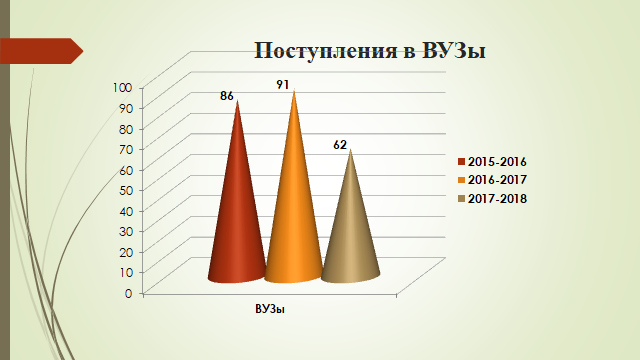 Поступление в ВУЗЫ 2018 году.                                                                                                              Таблица 39ВыводыВостребованность выпускников  МБОУ «Сростинская СОШ им. В. М. Шукшина» стабильно высокая, около 100% выпускников ежегодно продолжают обучение в учреждениях высшего и среднего профессионального образования. Ежегодно увеличивается доля выпускников, продолживших обучение в учреждениях высшего образования в соответствии с профилем обучения.Раздел 6. Кадровое обеспечение. В соответствии с требованиями к кадровому обеспечению реализации основных образовательных программ ФГОС НОО и ФГОС ООО и профессионального стандарта «Педагог» за последние пять лет 100% педагогических работников прошли курсы повышения квалификации      В 2017-2018 учебном году курсы повышения квалификации прошли:  всего педагогических работников  -  26из них:руководители:   1педагоги:     11 (41 %)2017-2018:    26 (100%)2016-2017:    11(41 %)2015-2016:    11 (42 %)     2014-2015:    10 (36 %)В 2017-2018 учебном году аттестовано 4 педагогических работников, руководителей: нетпедагогов: 4-на 1 кв. категорию – 1-на высшую кв. категорию – 3-соответствие занимаемой должности «учитель» - нетПовысили кв. категорию – 2Качественный и количественный состав кадров на конец учебного года.                                                                                                         Таблица 40Характеристика потенциала педагогов.Таблица 41Уровень квалификации педагогов.Таблица 42     Для полноценной реализации образовательных программ школы учреждение укомплектовано, в основном, квалифицированными  кадрами, базовое  образование которых соответствует профилю преподаваемых дисциплин. Педагоги школы  на высоком уровне владеют информационно-коммуникационными технологиями. В соответствии с требованиями к кадровому обеспечению реализации основных образовательных программ ФГОС НОО и ФГОС ООО и профессионального стандарта «Педагог» за последние пять лет 100% педагогических работников прошли курсы повышения квалификации, 89 % педагогов школы   имеют квалификационную категорию. В 2017-2018 учебном году повышая свой профессионализм и представляя свой опыт работы: 65% педагогов провели открытые уроки на уровне округа, района, края;26% педагогов   провели мастер-классы на уровне округа, района, края;52% педагогов школы приняли участие в семинар различного уровня, на которых представляли свой опыт работы;26% педагогов приняло участие в конференциях  различного уровня, на которых выступили с презентациями, докладами;30% педагогов имеют свои публикации в изданиях, учительской газете, на педагогических сайтах;75%  педагогов приняло участие в различных педагогических конкурсах. В 2018 году учитель начальных классов Никитина Анастасия Сергеевна приняла участие в районном конкурсе  «Педагогический дебют - 2019». Вместе с тем, в силу естественных причин, уменьшается численность опытных педагогов. В школе ведется работа по привлечению молодых специалистов (осуществляется постоянная информационно-методическая поддержка, ежемесячные дополнительные выплаты к заработной плате и т.д.). Однако по объективным причинам положительной динамики по привлечению молодых специалистов  нет.Раздел 7. Учебно-методическое обеспечение.В условиях реализации ФГОС НОО и перехода на  ФГОС ООО одной из приоритетных задач МБОУ «Сростинская СОШ им. В. М. Шукшина»  становится создание необходимых кадровых условий реализации образовательного процесса. В этих обстоятельствах существенно возрастает роль методической работы. Методическая работа педагогического коллектива школы в 2017-2018 учебном году была направлена на обеспечение подготовки педагогического, родительского и ученического сообщества к реализации комплексной программы развития школы, целью которой является обеспечение условий для удовлетворения потребностей учащихся в качественном образовании для успешной социализации.Помимо этого, продолжающиеся инновационные процессы в федеральной и краевой системе образования задавали дополнительные ориентиры для выстраивания научно-методической работы школы как системы корпоративного обучения с целью подготовки педагогов к участию в мероприятиях в рамках государственной и региональной образовательной политики. Деятельность коллектива школы в этом году была ориентирована на работу по единой методической теме: «Новая образовательная среда -  как стратегия развития и воспитания интеллектуально – творческого потенциала субъектов образовательного процесса школы».  В 2017-2018 уч. г. коллектив школы продолжил работать в пилотном режиме по   реализации ФГОС на ступени основного общего образования. На обучение по ФГОС перешли учащиеся 5-9 классов, в которых обучается 145 обучающихся. В школе создана нормативно-правовая база, которая включает документы федерального, регионального и муниципального уровня, а также локальные акты ОУ. В 2017-2018 учебном году в школе был разработан план мероприятий по организации методического сопровождения реализации ФГОС ООО. Согласно данному плану велась систематическая работа по подготовке учителей – предметников к реализации ФГОС ООО в обычном режиме.В 2017-2018 учебном году стратегическая цель школы: совершенствование учебно-воспитательного процесса направленного на повышение качество образования каждого обучающегося, через установление соответствия деятельности образовательного учреждения и выявление причинно-следственных связей позитивных и отрицательных тенденций реализации ФГОС. Цель методической работы: повышение профессионального мастерства педагогов,  через освоение инновационных  методов и приемов обучения и воспитания обучения с учетом достижений современной педагогической науки.  Работа строилась по направлениям деятельности: учебная, внеурочная, повышения квалификации педагогов. В школе разработаны программы: «Преемственность», «Работа с одаренными детьми»,  «Повышения квалификации педагога».  Ведущая роль в управлении методической работой в школе, принадлежит методическому совету – совещательному и коллегиальному органу, который организует, направляет работу учителей, создает условия для развития их творчества. В 2017-2018 учебном году методическая работа в школе велась в разрезе оптимизации учебного процесса, индивидуально-дифференцированного подхода в обучении, применения здоровьесберегающих методик и форм организации образовательной деятельности, интерактивных технологий. Все формы работы имели практико-ориентированную направленность.Работа методического совета проходила в соответствии с Положением о методическом совете и Положением о методическом объединении, а также в соответствии с планом методической работы школы на 2017-2018 учебный год. Всего за год прошло 6 заседаний методического совета: Анализ методической работы за 2017-2018 учебный год и задачи по повышению эффективности и качества образовательного процесса.Инклюзивное образованиеСовременные педагогические методы определения качества знаний, умений и компетентностей обучающихся. Перспективы развития методической системы школы в 2018-2019 учебном году.Работа ТС «Преемственность»Современные подходы преподавания предметов.В школе простроена эффективная система образовательного процесса, которая включает: Разноуровневое  обучение с углубленным изучением отдельных предметов в 5-9 классах (предметы русский язык, математика базовом и профильном уровнях).Базовое и пред профильное обучения с 8-9 классы, предпрофильные классы с углубленным изучением предмета математика (алгебра, геометрия).Профильное обучение в 10-11 классе (10 класс «Универсальный»  профиль», 11 – класс – «Физико-химический»).Индивидуальные образовательные маршруты для обучающихся с низкой и высокой мотивацией. График консультаций. Программа работы с одаренными детьми.а) программы кружковой и внеурочной работы с обучающимися;б) подготовка к олимпиадам, конкурсам, конференциям.в) Школьный тур Всероссийской олимпиады школьников.            г) Съезд отличниковд) Линейка по итогам четверти «Ступени успеха». Внутренняя оценка качества образования: а) Стартовые и итоговые работы по предметам 1-11 классах. б)  Комплексные Метапредметные диагностические контрольные работы 1-9 классы.в) Образовательный минимум в 1-11 классах.г) Зачетная сессия в 8-11 классах.д) Техника чтения в 1-11 классах. Внешняя оценка качества образования: а) Индивидуальный план подготовки обучающихся к ГИА  и ВПР, индивидуальные и групповые консультации.б) Проведение тренировочного тестирования совместно с советом «Родительская инициатива». Повышения квалификации педагогов школы.Работа Методической службы школы.а) Совет по качеству образования.б) Творческие союзы.в) Методические дни.Проект «Новый подход к повышению качества образования по моему предмету».Привлечение родительской общественности.Общешкольная родительская конференция в начале и конце года. Стимулирование и повышение мотивации педагогов, через общешкольный фестиваль «Призвание». В школе в течение года проводилась работа с учащимися, имеющими неудовлетворительные отметки по итогам четверти: итоги успеваемости и качества знаний были подведены на малых педагогических советах, по итогам которых выявлены причины неуспеваемости, на индивидуальных занятиях проводилась отработка изученного материала, данная категория обучающихся была приглашена на Совет профилактики вместе с родителями. Для учащихся, имеющих неудовлетворительные отметки за четверть, педагогами были своевременно составлены планы по ликвидации задолженности и организована работа по исправлению неудовлетворительных оценок. Однако контроль за работой с обучающимися, имеющими низкие учебные возможности, показал, что на уроках недостаточно проводится индивидуальная работа со слабоуспевающими обучающимися, не все педагоги используют дифференцированный подход как во время уроков, так и в домашнем задании, не всегда своевременно проводится отработка практической части программы отсутствующими обучающимися, не все педагоги предъявляют единые требования к ученику, при выставлении отметки за устный ответ. Не все педагоги используют знакомство учащихся с критериями оценивания контрольной и диагностической работы.Посещённые уроки показали, что большинство педагогов владеют методикой преподавания предмета на хорошем уровне, используют разнообразные формы и методы работы на уроке, применяют системно- деятельный подход в обучении, здоровьесберегающие технологии, прививают интерес к предмету; однако, у отдельных учителей занятия носят однообразный характер, не в системе применяются формы и методы работы с учащимися, предусмотренные при реализации ФГОС. Педагоги забывают, что структура современных уроков, должна быть динамичной, с использованием набора разнообразных операций, объединенных в целесообразную деятельность. Очень важно, чтобы учитель поддерживал инициативу ученика в нужном направлении, и обеспечивал приоритет его деятельности по отношению к своей собственной.В школе отслеживается выполнение образовательной программы за курс НОО, ООО и СОО в части выполнения учебных программ по предметам в 1-11 классах. В ходе контроля было выявлено, что 1-11 классах программа выполнена по всем предметам учебного плана. Количество проведённых часов практической части программы соответствует количеству запланированных. По отдельным предметам имеет место расхождение количества запланированных уроков от фактически проведённых. Отставание по предметам было ликвидировано за счёт внесения корректировки в рабочие программы. Программа выполнена за счёт уплотнения материала, сокращения количества часов на повторение. Корректировка знаний учащихся проводилась на индивидуальных и групповых занятиях, а также элективных учебных предметах. Главной структурой, организующей методическую работу творческие Союзы – метапредметное, межпредметное объединение педагогов работающее в инновационном режиме. Творческие Союзы, созданы из педагогов разных предметных областей, объединенных общим интересом для выполнения определенной методической (образовательной, педагогической) задачи, возникшей в ходе развития школы и требующей профессионального решения.В школе работает три постоянных ТС:  «Игра» (состав союза: 2 – учителя математики, 3- учителя начальных классов, 1-учитель истории, 1 – учитель технологии, 1 - учитель русского языка и литературы), «Поиск» (состав союза: 1 – учитель физической культуры, 1 – учитель биологии, 2 – учителя начальных классов, 2 учителя русского языка и литературы, 1 учитель ИЗО, МХК, 1 - учитель – истории  и обществознания)  и «Интеграция» (состав союза: 1- учитель музыки, 2- учителя иностранного языка,  1 - учитель математики, 1- учитель химии, 1 - учитель физики, 1- учитель географии, 2 – учителя начальных классов, 1 - учитель информатики) и один временный союз «Преемственность», в который входят педагоги 4 класса, 5 классов, и педагоги-предметники набирающие в новом учебном году 1-е и 5-е классы. Такая форма работы позволяет создать межпредметную и метапредметную интеграцию внутри ТС. В начале года ТС выбирает тему работы, результат проделанной работы демонстрирует на методическом дне.  В 2017-2018 учебном году планировали разработать методическое пособие для педагогов по этапам современного урока. В результате были разработаны методические пособия, в которых была подборка вариантов эмоционального настроя на урок с выходом на проблему, тему у рока; варианты рефлексий; варианты уроков этапа закрепления. Данным пособием может воспользоваться любой педагог в своей деятельности. Формы проведения методического дня различны от фестивалей кинематографии, до исследовательской лаборатории.  В раках методического дня педагоги ТС демонстрируют уроки, мастер-классы по выбранной теме, презентуют опыт работы. Такая форма работы способствует интеграции образовательного процесса, создание целостного пространства учебно-воспитательной работы, создает возможности трансляции собственного опыта, профессионального общения, а, следовательно, способствует повышению уровня квалификации педагогов.Таблица 43Данная система дала положительные результаты по итогам года, качество знаний по школе составило 49,5 %, что на 0,3 % выше прошлого учебного года. Качество классов, реализующих профильное обучение составило 10 классе 50%,  в 11 классе - 83 %.Качество знаний пред профильным классом с углубленным изучением математики составило 74%, качество по предмету алгебра –71%, геометрия – 76%. В школе сложилась система работы по сдачи образовательного минимума и зачётной сессии направленная на повышения качества не только по предмету, но и качества ГИА и ВПР.  В новом учебном году был запущен проект, направленный на повышение качества образования «Рабочий блокнот. «Новый подход к повышению качества образования по моему предмету», в котором каждый учитель формирует собственную стратегию деятельности, направленную на повешение качества по своему предмету. Результат данного проекта увеличение количества отличников по школе. Данный проект долгосрочный и результаты будут продемонстрированы в конце следующего учебного года. Так же в начале учебного для повышения престижа знаний, отличников и детей с высокой мотивацией в образовательной организации был проведен совместно АКДЮЦ «Алтай» III  Съезд отличников школы на туристической базе «Канонерское». В рамках которого, участники съезда посетили АГГПУ им. В. М. Шукшина, были проведены обучающие мастер-классы, тренинги, школы углубленного изучения предметов и их возможности. Данный проект будет продолжен совместно с АГГПУ им. В. М. Шукшина.В школе создан совет по качеству, который проводит контрольно-оценочные и коррекционные процедурыАктивна велась работа для повышения квалификации педагогов, 100  % педагогов прошли курсы повышения квалификации.С целью выявления и поощрения талантливых, творческих педагогов, активно внедряющих в свою деятельность современные технологии, в школе был   проведен 3 фестиваль педагогического мастерства «Призвание 2018» (Результат в таблице «Участие педагогов и руководителей в конкурсах профессионального мастерства»).  В 2017-2018 учебном году повышая свой профессионализм и представляя свой опыт работы: 65% педагогов провели открытые уроки на уровне округа, района, края;26% педагогов   провели мастер-классы на уровне округа, района, края;52% педагогов школы приняли участие в семинар различного уровня, на которых представляли свой опыт работы;26% педагогов приняло участие в конференциях  различного уровня, на которых выступили с презентациями, докладами;30% педагогов имеют свои публикации в изданиях, учительской газете, на педагогических сайтах;75%  педагогов приняло участие в различных педагогических конкурсах. В 2018 году учитель начальных классов Никитина Анастасия Сергеевна приняла участие в районном конкурсе  «Педагогический дебют - 2019». Второй год школа проходит в финал XI краевого Фестиваля школ – лидеров системы образования Алтайского края «Новая школа Алтая – новое качество образования – 2017»  где представляла свой инновационный опыт по теме: «Творческий союз педагогов -  как механизм повышения качества образования в рамках реализации ФГОС».По результатам работы пилотной площадки внедряющих ФГОС ООО школа вошла в краевой проект Сеть Мобильных школ. В течение года было проведено 7 семинаров и стажерских практик для педагогов Сростинского образовательного округа «Магистраль знаний», Бийского района, Бийского округа, Алтайского края. Итоги методической работы.Таблица 44Раздел 8. Библиотечно-информационное обеспечение.БИЦ МБОУ «Сростинская СОШ им. В. М. Шукшина» - культурный, информационный, просветительский и воспитательный центр образовательной среды школы.Целью школьной библиотеки является создание образовательно-воспитательной среды, способствующей интеллектуальному, нравственному эстетическому развитию учащихся.Основные функции библиотеки:• Информационная - библиотека предоставляет возможность использовать информацию вне зависимости от ее вида, формата, носителя.• Культурная - библиотека организовывает мероприятия, воспитывающие культурное и социальное самосознание, содействующие эмоциональному развитию учащихся.• Воспитательная - библиотека способствует развитию чувства патриотизма по отношению к государству, своему краю и школе; • Аккумулирующая – библиотека формирует, накапливает, систематизирует и хранит библиотечно-информационные ресурсы.• Сервисная – библиотека предоставляет информацию об имеющихся библиотечно-информационных ресурсах, организует поиск и выдачу библиотечно - информационных ресурсов, обеспечивает доступ к удаленным источникам информации.• Просветительская - библиотека приобщает учащихся к сокровищам мировой и отечественной культуры.Основными задачами библиотеки являются:1. Обеспечение информационно-документальной поддержки учебно- воспитательного процесса и самообразования учащихся и педагогов.2. Формирование у учащихся информационной культуры и культуры чтения.3. Формирование бережного отношения к книге, к учебнику.4. Систематическое изучение книжного фонда, вести работу по его комплектованию.5. Организация комфортной библиотечной среды.6. Оказание помощи учащимся в организации чтения в целях успешного изучения школьных предметов.7. Содействие формированию познавательных интересов и способностей учащихся.8. Изучение чтения учащихся с учетом возрастных особенностей, уровня знаний, формировать их читательский интерес.9.Формирование у учащихся навыков самостоятельной работы с книгой.10. Пропаганда литературы о родном крае.Направления деятельности библиотеки:• Оказание методической консультационной помощи педагогам, учащимся, родителям в получении информации из библиотеки.• Создание условий для учителей в получении информации о педагогической  и методической литературе, о новых средствах обучения.• Создание условий учащимся, учителям, родителям для чтения книг, периодики, работы с компьютерными программами.• Формирование, комплектование и сохранность фонда.        В школе  имеются условия для функционирования электронной информационно-образовательной среды, включающей в себя электронные информационные ресурсы, электронные образовательные ресурсы, совокупность информационных и  телекоммуникационных технологий, соответствующих технологических средств и обеспечивающей освоение обучающимися образовательных программ в полном объеме независимо от места нахождения обучающихся. Таким образом, педагоги школы имеют возможность пользоваться ресурсами сети Интернет, применять электронное обучение дистанционные образовательные технологии при реализации образовательных программ.Успешно функционирует библиотечно-информационный центр, оснащенный каталогами (алфавитный, систематический,  каталог учебной литературы,  каталог ЭОР),   книжным фондом, техническими средствами обучения:Компьютер 4 шт.  Ноутбук 1 шт.Принтер HP LaserJet P1022Принтер HP LaserJet P1005Сканер EPSON 1 шт.Проектор EPSON EB-X9Телевизор SamsungDVD плеер ВВКЦифровой фотоаппаратЭкранБиблиотека имеет выход в Интернет  На  всех  компьютерах установлены фильтры контентной фильтрации.  Читатели БИЦ школы являются пользователями электронной библиотеки «ЛитРес: Школа».                                               Таблица 45                                                                                              Диаграмма 27Обеспеченность учебникамиПриобретение учебников из различных источников финансированияТаблица 46 О востребованности БИЦ и  библиотечного фонда  говорят средние  показатели работы:средняя читаемость – 14,9средняя посещаемость -12,9обращаемость фонда  -0,96Официальный сайт школы  функционирует с  2008 г. С ноября 2015 г. введена в эксплуатацию новая версия сайта, доступна по адресу http://srostki.edu22.info.   Сайт функционирует в соответствии с актуальными требованиями законодательства, в т.ч. работает версия для мобильных устройств и версия для слабовидящих. Сервер, на котором располагается сайт, находится на территории РФ.Для обеспечения функционирования сайты в школе  разработано положение о сайте, назначены ответственные за техническое сопровождение и наполнение сайта. Информация на сайте представляется в текстовой, табличной формах, а также в форме копий документов. С помощью парольной защиты и резервного копирования данных обеспечивается защита информации, размещенной на сайте, от уничтожения, модификации, иных неправомерных действий в отношении нее. На сайте создан раздел «Сведения об образовательной организации»,   в соответствии с требованиями Рособрнадзора. Данные пункты меню представлены в текстовом формате, что обеспечивает их автоматическую обработку. Информация на сайте актуализируется вовремя, раздел «Новости» обновляется наиболее часто. Также на сайте созданы разделы «Лучшая практика» и «Инновационный проект», в которых публикуются инновационные материалы школы как региональной инновационной площадки.По результатам процедур независимой оценки качества работы образовательных организаций Алтайского края в 2016 г. гимназия попала в ТОП-50 по информационной открытости, что говорит о высокой степени соответствия сайта требованиям законодательства и высокой оценке сайта общественностью.обеспечение открытости и доступности информации о деятельности школы для заинтересованных лиц (наличие информации в СМИ, на сайте            образовательного учреждения, информационные стенды (уголки), выставки, презентации и т.д. Сведения об информационно-образовательной среде образовательной организации.Таблица 47                  Наличие и состояние технических средств обучения.Таблица 48 Технические и программно-аппаратные средства защиты детей от информации, причиняющей вред их здоровью и развитию.Таблица 49Административные мерыВыводы: Созданные условия позволяют  обеспечить учебно-методической и художественной литературой учебный процесс, открытость информации о деятельности школы, её доступность, возможность получения обратной                   связи.Раздел 9. Материально-техническая база.Условия осуществления образовательного процесса Сведения о материально-технических условиях реализации основной образовательной программы начального общего образования:Сведения об информационно-образовательной среде образовательной организации.Таблица 50Сведения об учебно-методическом обеспечении образовательного процесса.Таблица 51Оборудование учебных  кабинетовТаблица 52Таблица 53Сведения о материально-технических условиях реализации основной образовательной программы основного общего образования и среднего общего образования.Таблица 54Оснащение материально-технической базы.                                                                                             Таблица 55  Вывод: Школа имеет кабинеты с полной комплектовкой оборудования: география, биология, химия, физика, английский язык. Спортивный зал оснащен всем необходимым оборудованиям и реализует УМК А.П. Матвеева. При школе имеется спортивный комплекс: стадион с беговыми дорожками, футбольным полем, хоккейную коробку, комплексы для волейбола, баскетбола, площадку для силовых упражнений, турники разного уровня, площадку для метания и прыжков в длину. Улучшение образовательного процесса связано с оснащением школы интерактивным оборудованием, все кабинеты оснащены проекторами, компьютерами, мобильный кабинет информатики. В школе имеется: 76 компьютер,  15 проекторов, 9 интерактивных досок, 2 системы голосования, 4 документ-камеры, 2 цифровых фотоаппарата, две видеокамеры. Все компьютеры подключены к локальной сети интернет. Раздел 10. Внутренняя система оценки качества образования.В школе разработана внутренняя система оценки качества образования, в которой принимают участие: совет школы, администрация школы, совет по качеству образовательного учреждения, руководители творческих союзов, родительская общественность и актив РДШ.Администрация школы совместно с педагогическим коллективом определила основные ориентиры деятельности школы как объекты внутренней оценки качества образования: Качество образовательного процесса:-организацию образовательного процесса урочную и внеурочную деятельность;- профессиональная компетентность педагогических кадров;-условия, созданные для реализации основных образовательных программ, программ дополнительного образования, реализация индивидуальных запросов, обучающихся;-комфортность обучения;2. Качество образовательных результатов; - образовательные достижения обучающихся (предметные, метапредметные, результаты внешней оценки ГИА и ВПР);- участие в конкурсах предметных олимпиадах;- удовлетворенность образовательным процессом.3. Качество условий обеспечивающее образовательный процесс:- доступность и открытость образования;-организация питания и состояние здоровья обучающихся;- условия, созданные в общеобразовательной организации в целях стимулирования и поощрения творческой инициативы педагогических работников, повышения их профессионального мастерства;- материально-техническое обеспечение;- информационно-развивающая среда.Цель внутренней системы оценки качества образования заключается в   создании универсальной модели внутренней системы оценки качества образования, направленной на повышения качества образования и статуса общеобразовательного учреждения.  Задачи:Создать единую систему образовательного контроля;Разработать инструментарий внутренней оценки качества образования;Формировать механизм оценки качества образования с учётом общественно-образовательной экспертизы, гласности и коллегиальности;Получить объективные данные по оценки качества образовательной деятельности;Определить уровень достижения планируемых результатов НОО, ООП;Повысить качество образовательного процесса, через внедрения новых форм деятельности, инновационных технологий;Создать единую образовательную среду, включающую в себя урочную и внеурочную деятельность;Сформировать новую методическую службу школы, основанную на метапредметном и межпредметном принципе; Повысить активность родительской общественности.Функции внутренней системы оценки качества образования:- разработка системы показателей для оценки качества образования;- диагностика  и экспертиза объектов оценки и прогнозирование состояния образовательной среды;- экспертиза сравнительных данных и выявление динамики и факторов влияния на динамику качества образования;- координация деятельности организационных структур, задействованных в процедурах мониторинга качества образования;- участие в подготовке нормативно-правовой документации и норм образовательной деятельности в соответствии с государственными стандартами и нормативами; - обеспечение выполнения требований ФГОС.Принципы:- объективность; - комплексная оценка всех объектов мониторинга;- системность и непрерывность контроля;- разнообразие видов контроля;-открытости, прозрачности процедур оценки качества образования; -доступности информации о состоянии и качестве образования для различных групп потребителей;- сопоставимости системы показателей с окружными, региональными аналогами; -взаимного дополнения оценочных процедур, установление между ними взаимосвязей и взаимозависимости; - соблюдения морально-этических норм при проведении процедур оценки качества образования.Объекты оценки:1.Качество образовательного процесса. 2. Качество образовательных результатов.3. Качество условий обеспечивающие образовательный процесс.Участник внутренней оценки качества образования: совет школы; администрация школы; совет по качеству образовательного учреждения; руководители творческих союзов; родительская общественность; обучающиеся (Актив  РДШ). Система оценка призвана поддерживать единство всей системы образовательного процесса. Основная функция СОКО ориентация образовательного процесса на достижения планируемых результатов основной образовательной программы и осуществление обратной связи, координирующих процедур, направленных на повышения качества всего образовательного процесса.  Для достижения целей и задач были разработаны индикаторы по каждому объекту мониторинга. Школьная система оценки качества образования включает в себя две согласованные между собой системы оценок: − внешнюю оценку, осуществляемую внешними по отношению к школе службами; − внутреннюю оценку (самооценка), осуществляемую самой школой - обучающимися, педагогами, администрацией, родителями.Внутренняя оценка включает в себя систему оценивания объектов СОКО и индикаторы, их характеризующие:Качество образовательного процесса.1.1.Индикатор качества образовательного процесса- доля школьников, которые обучаться в соответствии с ФГОС, в общей численности школьников; - доля выпускников 9 классов, которым предоставлена возможность выбора профиля обучения; - процент урочных и внеурочных занятий; - процент внеурочной деятельности (проектной, исследовательской, игровой, художественной, музыкальной и т.п.); - процент занятий с использованием современных образовательных технологий, в том числе информационных;- качество образовательных программ;- доля разработанных дополнительных программ  и т.д Качество образовательных результатов:2.1.Индикатор результатов учебной и внеучебной  деятельности. - доля обучающихся в общей численности обучающихся на всех уровнях образования, получивших оценку своих достижений, через добровольные и обязательные процедуры оценивания для построения на основе этого индивидуальной образовательной траектории, способствующей социализации личности; - результат обученности по итогам года;- процент учащихся, имеющих собственный индивидуальный прогресс в образовании;- промежуточные и итоговые когнитивные (учебные) достижения учащихся; - внеучебные достижения, их соотношение в оценке деятельности детей (по ступеням образования); - процент второгодников, отсева; - процент детей, поступивших на следующую ступень образования;-процент выпускников поступивших в высшие учебные заведения;- результативное участие во всероссийских конкурсах, предметных олимпиадах  и т.д.3. Качество условий обеспечивающие образовательный процесс:деятельность по обеспечению требуемого качества результатов образования 3.1 Индикатор ресурсного обеспечения.  3.2. Индикаторы кадрового обеспечения.3.3. Материально-техническое обеспечение образовательного процесса. 10.1. Характеристика образовательной системы как объекта управления. Управление образовательной организацией осуществляется на демократической основе в соответствии с законодательством Российской Федерации с учетом особенностей, установленных настоящим Федеральным законом.В школе разработана модель управления школой по трем уровням. уровень органов стратегического управления: общешкольная родительская конференция; директор школы; совет школы; педагогический совет; общешкольная родительская конференция; профсоюз.Уровень органов тактического управления: заместитель директора по УВР; Заместитель директора по ВР; Совет по качеству; Совет «Родительская Инициатива»; Актив РДШ; Методический совет; Школа Классного руководителя; комиссия по урегулированию споров; совет профилактики. Уровень органов оперативного управления: руководители творческого союза; классные руководители; волонтерские отряды; инициативная группа родителей; родительские комитеты класса; совет класса.В рамках реализации программы развития в соответствии требованиями ФГОС в школе был создан: совет по качеству, цель совета планирование и координация работ по созданию, внедрению и совершенствованию системы оценки качества образования в МБОУ «Сростинская СОШ им. В. М. Шукшина»; совет государственного–общественного управления родительской общественности «Инициатива», цель которой является создание условий для вовлечения родительской общественности в оценку образовательных достижений школьников, условий обучения и повышение качества школьного образования.  На основание нововведений была разработана модель внутренней системы оценки качества образования, где совет по качеству на уровне тактического управления образования выполняют функции координирующие эффективное построение образовательного процесса, через систему внутреннего аудита. Основные звено в данной модели – это совет по качеству, который выполняет координирующую функцию всех структур, где под его руководством осуществляется оценочные процедуры по направлениям.  Совет по качеству состоит из руководителей координирующих направлений деятельности. Определены кураторы осуществляющие оценку: качества учебного процесса, качества профессиональной и методической деятельности учителей,  качества воспитательной работы и внеурочной деятельности, качества спортивной и здоровьесберегающей деятельности, качества информационно-образовательной среды, качества предпрофильного и профильного обучения, качество углубленного изучения отдельных предметов, качество организации преемственности, качества реализации ФГОС ОВЗ и инклюзивного образования. Совет родителей  «Инициатива» - проводит заключительную независимую оценка качества образования в школе. Данная форма работы позволила провести целостный полномасштабный мониторинг, определить проблемы и пути развития образовательного учреждения. В результате за 3 последних года мы удерживаем лидирующие позиции в районе по качеству образовательных результатов: ЕГЭ качество знаний за последний 3 года выросло с 44% до 49,7 %; каждый год обучающиеся школы представляют район на региональном туре Всероссийской олимпиаде школьников по математике, МХК, обществознанию. Внутренняя система оценки качества образования представлена двумя органами государственно-общественного управление: Совет по качеству и совет родителей  «Инициатива». Состав совета по качеству:  директор, заместитель директора по НМР, заместитель директора по УВР, заместитель директора по ВР,  заместитель директора по МР, руководители Творческих союзов,  руководитель  Сростинского образовательного округа «Магистраль знаний», кураторы реализации ФГОС ОВЗ. Состав совета родительской общественности «Инициатива» утверждается ежегодно на заседании совета, документы совета родителей «Инициатива представлены на сайте в разделе: Родителям /совет родителей «Инициатива»  http://srostki.edu22.info/sovet-roditeley-iniciativa/, http://srostki.edu22.info/data/documents/Spisok-roditeley.pdf.jpg, http://srostki.edu22.info/data/documents/3.-Proekt-Sovet-roditeley_1.docx.Задачи Совета по качеству: координация работ по созданию единой, согласованной и эффективной системы оценки качества образования по ступеням обучения, обеспечивающей определение факторов, влияющих на качество образования в школе и своевременное выявление его изменений.разработка политики школы в области качества образования. получение объективной информации о состоянии качества образования в школе, определение результативности образовательного процесса, эффективности учебных программ, их соответствия нормам и требованиям стандартовпривлечение общественности к оценке качества школьного образования. повышение уровня информированности потребителей образовательных услуг при принятии решений, связанных с образованием в школе.Анализ эффективности функционирования системы качества путем: планирования внутренних аудиторов;-формирования команд внутренних аудиторов; анализа результатов мониторинга и внутренних аудитов; анализа результатов выполнения школьной программы оценки качества образования; планирования мероприятий по совершенствованию качества образования вплоть до решения проблемы.10.2.  Краткое описание системы оценки качества образования;Система оценки качества образования в Сростинской школе - это независимая экспертиза всего образовательного процесса, которая осуществляется с двух позиций ГОУ совет родителей «Инициатива» и совет по качеству. Сегодня стандарт устанавливает требования по проведению внутреннего аудита системы менеджмента качества в образовательной организации. Для проведения процедур совет по качеству разработал программу внутреннего аудита. Аудит – систематический, независимый и документируемый процесс получения сведений аудита и их объективного оценивания в целях установления того, в какой степени обеспечено соответствие критериям аудита. Внутренний аудит создаёт основу для самодекларирования организацией своего соответствия.  Внутренний аудит включает в себя все стороны образовательного процесса влияющие на качества образования. Виды аудита в МБОУ «Сростинская СОШ им. В. М. Шукшина»: аудит процесса (экспертиза качества образования). Цели внутреннего аудита в нашей школе оперативное выявление всех изменений для принятия управленческих решений направленных на обеспечение повышение качества образования. Совет по качеству разрабатывает положения и критерии оценивания. Внутренний аудит предполагает оценку результативности образовательного процесса через: внутрешкольный контроль, мониторинг метапредметных результатов (карты наблюдения Свистун И. В., комплексные метапредметные работы), комплексные предметные работы, портфолио обучающихся, участие во всероссийской олимпиаде школьников на всех уровнях и т.д.  Ниже представлены индикаторы оценивания по видам деятельность, что оценивается и через какие инструменты происходит оценивание так же к внутреннему аудиту относится проведение полномасштабных процедур как анализ методической работы школы, календарь работы школы, самообследования.Индикаторы качества образовательного процесса по направлениям школьной модели системы образовательного процесса.Таблица 56  10.3. Функции участников совета по качеству общеобразовательной организации.Руководитель совета по качеству- выполняет координирующею функцию между всеми структурными подразделениями, координирует работу руководителей по направлениям. Куратор  службы качества учебного процесса – координирует работу образовательного процесса, планирует работы методической службы школы, составляет план ВШК, координирует работу Творческих союзов, проводит внутренний аудит системы образовательного процесса, качество внутренней и внешней оценки, реализация программ ОО, рабочих программ, координирует проведение внутренней оценки образовательного процесса (оценка планируемых результатов, результатов УУД). Куратор службы качества профессиональной и методической деятельности учителей – координирует работу профессиональной переподготовки, повышения квалификации, реализации программы «Профессиональный стандарт педагога»,  аттестация, участие педагогов в профессиональных конкурсах.Куратор службы качества воспитательной работы и внеурочной деятельности – координирует работу Актива РДШ, социального педагога, реализация программы воспитательной работы по направлениям, внутренняя оценка уровня воспитанности, внеурочной деятельности, реализации программы «Школа классного руководителя», «Школа инициативного родителя», внутренняя оценка качества осуществления внеурочной деятельности.Куратор службы качества спортивной и здоровьесберегающей деятельности – координирования системы ЗОЖ, программы «ЗОЖ», внутренняя оценка уровня здоровьесберагающих технологий. Куратор службы качества предпрофильного, профильного обучения и углубленного изучения отдельных предметов – координирует выбор направления деятельности обучающихся 8-9 классов в реализации профильного обучения и углубленного изучения предметов, проводит мониторинг запроса обучающихся и родителей, качества реализации данных программ. Куратор службы  качества организации преемственности -  координирует работу творческого союза «Перемственность», уровень подготовки обучающихся к школе, реализует программу «Преемственность» между дошкольным образовательным учреждением и школой.Куратор службы качества реализации ФГОС ОВЗ, инклюзивное образование – координирует реализацию ФГОС ОВЗ и инклюзивного образования в школе, работу ПМС – службы, психолого-педагогического сопровождения детей-инвалидов.Независимую итоговую оценку осуществляет совет родительской общественности «Родительская инициатива».Организационную функцию в оценке качества образования выполняет: администрация школы,  Совет школы, педагогический совет,  методический совет, Актив РДШ. Классные руководители выполняют функции первичного мониторинга и проводят экспертизу деятельности обучающихся класса, готовят отчеты по направлениям для внутреннего аудита.Совет родительской общественности «Родительская инициатива» - проводит общую  независимую экспертизу состояния качества образования в школе10.4. Мониторинг качества образования.Мониторинг качества образования осуществляется через представленные направления в пункте 2.3. Разработан механизм ВШК, мониторинга планируемых результатов УУД. В приложении представлен план работы Совета по качеству, инструментарий оценивания ГОУ «Родительская инициатива», План ВШК, План подготовки к ГИА, ВПР, положение об оценке, положение об ОМ, Зачетной сессии. 10.5. Результативность и эффективность функционирования внутренней системы  оценки качества образования и перспективы развития. В результате совместной деятельности Совета по качеству и Совета родителей «Инициатива» в школе сложился четкий механизм проведения СОКО, в результате проведенных процедур и анализа деятельности, школа смогла быстро принимать решения,  проводить реконструкцию в административном и методическом аппарате, что способствовало повышению качества образования.За последние три года Сростинская СОШ имеет стабильные результаты при проведении ГИА. Эти данные используются при внутреннем аудите и экспертизе Совета родителей «Инициатива». За последние три года по итогом сдачи ЕГЭ школа удерживает лидирующие позиции в районе. Наименования объекта оценки.Таблица 57Инновационная деятельность МБОУ «Сростинская СОШ им. В. М. Шукшина».Приложение № 1.Показатели
деятельности общеобразовательной организации, подлежащей самообследованию
Приложение  2Реализуемые общеобразовательные программыОбщеобразовательная программа начального общего образованияПриложение  3Обеспеченность основных общеобразовательных программ кабинетами, лабораториями и мастерскими Нормативная база процедуры самообследования         4Раздел 1.Организационно-правовое обеспечение образовательной деятельности5Раздел 2.Структура и система управления11Раздел 3.Содержание и качество подготовки обучающихся38Раздел 4.Организация учебного процесса75Раздел 5.Востребованность выпускников77Раздел 6.Кадровое обеспечение79Раздел 7.Учебно-методическое обеспечение81Раздел 8.Библиотечно-информационное обеспечение 87Раздел 9.Материально-техническая база92Раздел 10.Внутренняя система оценки качества образования101Приложение 1122Приложение 2Приложение 3128161№ п/пДолжностьФ.И.О.(полностью)Образование по диплому(указать специальность)СтажСтажКвалификационнаякатегорияКвалификационнаякатегория№ п/пДолжностьФ.И.О.(полностью)Образование по диплому(указать специальность)ад-мин.пе-даг.ад-мин.педаг.1.Директор КазанинаЕлена АлександровнаУчитель ИЗО, МХК, ДПИ0,812,81Высшая 2.Заместитель директора  по ВРТоропчина Марина АлександровнаУчитель обслуживающего труда, черчения8,89,51Высшая3.Заместитель директора по УВРБурова Елена СергеевнаУчитель технологии,  предпринимательства,Дополнительное образование «Физическая культура»6,4Высшая 4.Заместитель директора по НМРВасильева Наталья ВладимировнаУчитель начальных классов18,7Высшая 5.Заместитель директора по МРПокрышкина Наталья ВитальевнаУчитель начальных классов15Высшая 6.Главный бухгалтерХодякова Наталья МихайловнаБухгалтер0,6-Название локального нормативного акта, регламентирующего направление/вид деятельностиПравовые основания наличия в образовательной организацииПоложение об общем собрании работников образовательной организации (далее – ОО)Часть 4 ст. 26 Федерального закона от 29.12.2012 № 273-ФЗ "Об образовании в Российской Федерации" (далее – Федеральный закон "Об образовании в Российской Федерации"), Федеральные государственные образовательные стандарты общего образованияПоложение о совете  Школы Часть 4 ст. 26 Федерального закона от 29.12.2012 № 273-ФЗ "Об образовании в Российской Федерации" (далее – Федеральный закон "Об образовании в Российской Федерации"), Федеральные государственные образовательные стандарты общего образованияПоложение «О педагогическом совете МБОУ «Сростинская СОШ им. В. М. Шукшина»Часть 4 ст. 26 Федерального закона от 29.12.2012 № 273-ФЗ "Об образовании в Российской Федерации" (далее – Федеральный закон "Об образовании в Российской Федерации"), Федеральные государственные образовательные стандарты общего образованияПорядок учета мнения советов обучающихся, советов родителей (законных представителей) несовершеннолетних обучающихся при принятии локальных нормативных актов и выборе меры дисциплинарного взыскания в отношении обучающегосяЧасти 3, 4 ст. 30 Федерального закона "Об образовании в Российской Федерации"Локальные нормативные акты, регламентирующие организационные аспекты деятельности образовательной организацииЛокальные нормативные акты, регламентирующие организационные аспекты деятельности образовательной организацииПравила приема граждан в МБОУ «Сростинская СОШ им. В. М. Шукшина»  на обучение по образовательным программам НО, ОО, СО образованияПункт. 8 ч. 3 ст. 28, ч. 2 ст. 30, ч. 9 ст. 55, ч. 5 ст. 55 Федерального закона "Об образовании в Российской Федерации", п. 19.34 приложения к рекомендациям письма № ИР-170/17Правила внутреннего трудового распорядка для работников МБОУ «Сростинская СОШ им. В. М. Шукшина»Статья 100 Трудового кодекса РФ от 30.12.2001 № 197-ФЗ, ч. 7 ст. 47 ФЗ "Об образовании в РФ", п. 19.34 Приложения к рекомендациям письма № ИР-170/17Правила поведения учащихся в МБОУ «Сростинская СОШ им. В. М. Шукшина»Пункт 1 ч. 3 ст. 28, ч. 2 ст. 30, ч. 2 ст. 55 Федерального закона "Об образовании в Российской Федерации"Требования к одежде обучающихсяЧасть 1 ст. 38 Федерального закона "Об образовании в РФ"Порядок ознакомления с документами ОО, в т. ч. поступающих в нее лицПункт 18 ч.1 ст. 34, ч. 2 ст. 55 Федерального закона "Об образовании в РФ" Штатное расписание ОО ПунктПрограмма развития ООПункт 7 ч. 3 ст. 28 Федерального закона "Об образовании в Российской Федерации"Положение по формированию системы оплаты труда работников МБОУ «Сростинская СОШ им. В. М. Шукшина» Положение об оценке эффективности и качества профессиональной деятельности педагогических работников МБОУ «Сростинская СОШ им. В. М. Шукшина»Пункт 3 ч. 3 ст. 28 Федерального закона "Об образовании в Российской Федерации"Порядок проведения Самообследования в ООПункты 3, 13 ч. 3 ст. 28, п. 3 ч. 2 ст. 29 Федерального закона "Об образовании в РФ"Локальные нормативные акты, регламентирующие особенности организации образовательного процессаЛокальные нормативные акты, регламентирующие особенности организации образовательного процессаПоложение о внутренней системе оценки качества образования в ООПункт 13 ч. 3, ч. 7 ст. 28 Федерального закона "Об образовании в Российской Федерации", ФГОС ООПоложение о портфолио учащегосяПункт 11 ч. 3 ст. 28 Федерального закона "Об образовании в РФ", ФГОС ОО Положение о формах, периодичности, порядке текущего контроля успеваемости и промежуточной аттестации обучающихся в ООЧасть 3 ст. 17, п. 10 ч.3 ст.28, ч.3 ст.34, ч.1 ст.58 ФЗ"Об образовании в РФ", п. 19.34 Приложения к рекомендациям письма № ИР-170/17, ФГОС ОО Положение об архиве МБОУ «Сростинская СОШ им. В. М. Шукшина»Пункт 11 ч. 3 ст. 28 Федерального закона "Об образовании в Российской Федерации"Положение о порядке и формах проведения итоговой аттестации в ООСтатья 59 Федерального закона "Об образовании в РФ", п. 19.34 Приложения к рекомендациям письма № ИР-170/17, ФГОС ООЛокальные нормативные акты, регламентирующие права, обязанности, меры социальной поддержки обучающихся образовательной организацииЛокальные нормативные акты, регламентирующие права, обязанности, меры социальной поддержки обучающихся образовательной организацииПоложение об организации внеурочной деятельности учащихся Часть 4 ст. 34 Федерального закона "Об образовании в РФ"Локальные нормативные акты, регламентирующие права, обязанности и ответственность работников образовательной организацииЛокальные нормативные акты, регламентирующие права, обязанности и ответственность работников образовательной организацииПоложение о профессиональной этике педагогических работников в МБОУ «Сростинская СОШ им. В. М. Шукшина»Часть 4 ст. 47 Федерального закона "Об образовании в РФ"Локальные нормативные акты, регламентирующие образовательные отношенияЛокальные нормативные акты, регламентирующие образовательные отношенияПоложение о комиссии по урегулированию споров между участниками образовательных отношений в МБОУ «Сростинская СОШ им. В. М. Шукшина»Пункт 2 ч. 1, ч. 6 ст. 45 Федерального закона "Об образовании в РФ", п. 19.34 Приложения к рекомендациям письма № ИР-170/17 Дата принятияНаименование локального актаПротокол  педагогического совета № 2  от 02.02.2018г.Положение «О классах с углубленным изучением отдельных предметов, классов с изучением предметов базового уровня и порядка приема в данные классы (5-9 классы) МБОУ «Сростинская СОШ им. В. М. Шукшина»Протокол совещание при заместителе директора № 4 от 27.03.2018 г.Положение «О рабочей программе ФГОС НОО, ФГОС ООО, ФГОС СОО МБОУ «Сростинская СОШ им. В. М. Шукшина»Протокол педагогического совета № 5 от 25.06.2018 г.Положение «Порядок организации индивидуального отбора при приеме (переводе) для получения среднего общего образования в профильных классах МБОУ «Сростинская СОШ им. В. М. Шукшина»Протокол педагогического совета № 5 от 25.06.2018 г.Положение «Об организации учебного процесса в очно-заочной формах обучения в МБОУ «Сростинская СОШ им. В. М. Шукшина»Протокол педагогического совета № 5 от 25.06.2018 г.Положение «Об организации обучения на дому обучающихся, нуждающихся в длительном лечении, а также и (или) детей инвалидов»Протокол педагогического совета № 5 от 25.06.2018 г.«Положение о ликвидации академической задолженности обучающихся МБОУ «Сростинская СОШ им. В. М. Шукшина»Протокол педагогического совета № 5 от 25.06.2018 г.Положение «О порядке обучения по индивидуальному плану МБОУ «Сростинская СОШ им. В. М. Шукшина» Протокол педагогического совета № 2 от 25.10.2018 г.Положение «О формах, периодичности и порядке текущего контроля успеваемости и промежуточной аттестации обучающихся «МБОУ «Сростинская СОШ им. В.М.Шукшина»Протокол педагогического совета № 2 от 25.10.2018 г.Положение «О порядке приема, перевода и отчислении учащихся МБОУ «Сростинская СОШ им. В. М. Шукшина»Протокол педагогического совета № 2 от 25.10.2018 г.Положение «Порядок оформления возникновения приостановления и прекращения образовательных отношений между МБОУ «Сростинская СОШ им. В. М. Шукшина» Бийского района Алтайского края и обучающимися (или) их родителями (законными представителями) несовершеннолетних обучающихся»Протокол педагогического совета № 2 от 25.10.2018 г.Положение «Порядок и основания перевода, отчисления и восстановления обучающихся МБОУ «Сростинская СОШ им. В. М. Шукшина»  Протокол педагогического совета № 2 от 25.10.2018 г.Положение «О ведении личных дел обучающихся МБОУ «Сростинская СОШ им. В. М. Шукшина»Протокол педагогического совета № 2 от 25.10.2018 г.Положение «О сохранности школьных учебников МБОУ «Сростинская СОШ им. В. М. Шукшина»Протокол педагогического совета № 2 от 25.10.2018 г.Положение «О правиле рейда сохранности школьных учебников МБОУ «Сростинская СОШ им. В. М. Шукшина»Протокол педагогического совета № 2 от 25.10.2018 г.Положение «О библиотечно-информационном центре МБОУ «Сростинская СОШ им. В. М. Шукшина»Протокол педагогического совета № 2 от 25.10.2018 г.Инструкция по заполнению трудовых книжек Протокол педагогического совета № 4 от 17.12.2018 г.Положение «О языках образования»Протокол педагогического совета № 4 от 17.12.2018 г.Положение «О формах, периодичности и порядке текущего контроля успеваемости и промежуточной аттестации обучающихся «МБОУ «Сростинская СОШ им. В.М.Шукшина»Протокол педагогического совета № 4 от 17.12.2018 г.Положение «Об индивидуальном проекте обучающихся 10-11 классов в соответствии с ФГОС СОО «МБОУ «Сростинская СОШ им. В.М.Шукшина»Протокол педагогического совета № 4 от 17.12.2018 г.Основная общеобразовательная программа начального общего образования «МБОУ «Сростинская СОШ им. В.М.Шукшина»Протокол педагогического совета № 4 от 17.12.2018 г.Основная общеобразовательная программа основного общего образования «МБОУ «Сростинская СОШ им. В.М.Шукшина»Протокол педагогического совета № 4 от 17.12.2018 г.Основная общеобразовательная программа среднего общего образования «МБОУ «Сростинская СОШ им. В.М.Шукшина»Протокол педагогического совета № 4 от 17.12.2018 г.Основная общеобразовательная программа Фк ГОС «МБОУ «Сростинская СОШ им. В.М.Шукшина»№ п/пМероприятиеКласс1.Легкоатлетический пробег «Кубок Шукшина»1-112.День Здоровья 5-113.День Здоровья1-44.Эстафета Победы1-11 5.Интеллектуально - спортивный турнир «Снежный десант»5-116.Военно-спортивные сборы «АРИЯ - 2018»5-117.Военно-спортивные сборы «Юнармия, вперед!»2-108.Первенство по волейболу8-11 9.Первенство по баскетболу5-1110.Первенство по пионерболу5-7, 1-411.Всероссийская акция «Сила РДШ»Мальчики и юноши 1-11 12.Фитнес марафон «Движение – это жизнь!»5-11 13.Президентские состязания1-1114..Всемирный день здоровья «Мы за спорт, мы за ГТО!»1-1115.Акция «Молодежь за ЗОЖ»1-1116.Акция «Спорт залог наших Побед!»1-1117.Всероссийская акция Приседайте на здоровье»1-11 кл18.Конкурс «Самый спортивный класс»1-1119.Кл. часы:«Класс, школа, семья – мой мир, мои ценности»«Семья и семейные ценности»«У начал семьи»«Здоровая семья, здоровые дети»«Здоровая семья – здоровая Россия» «Быть здоровым – модно!»«Правила пожарной безопасности. Пути эвакуации»«Зимние забавы»«Не сломай свою судьбу»«Жизненные ценности, или искусство жить достойно»«СПИД? Береги свою жизнь»«Курить или жить?»«Занятие спортом – путь к здоровью»«Олимпийский лабиринт»«Быстрее, выше, сильнее»«Правила солдатского строя»«Здоровье в наших руках»«Здоровье – это важно»1-1120.Смотр песни и строя «Февральский ветер»5-1121.Районная игра «Безопасное колесо»3-522.Спартакиада «Школа – территория Здоровья»1-1123.Эстафета Победы1-11 НаправлениеФормыНаправлениеФормыДуховно – нравственноеПроект «Шукшинский Марафон»Духовно – нравственноеФакультативный курс «В.М. Шукшин и литература Алтайского края»Спортивно-оздоровительноеСекция «Волейбол»Спортивно-оздоровительноеСекция «Баскетбол»Спортивно-оздоровительноеСекция «Легкая атлетика»Секция «Шахматы»Социальное Кружок «Занимательная экология»Социальное Творческая мастерская «Сувенир»Обще интеллектуальноеКружок «От игры к ОГЭ»Обще интеллектуальноеКружок «Финансовая грамотность»Обще интеллектуальноеКружок «Проектная деятельность»ОбщекультурноеТворческая мастерская «Юная мастерица»ОбщекультурноеСтудия «Синий кот»ОбщекультурноеСтудия «Юный дизайнер»ОбщекультурноеСтудия Театр и детиОрганизации доп. образованияФормыОрганизации доп. образованияФормыДШИМузыкальная школа, класс аккордеона.ДШИФольклорный ансамбль «Прялица»ДЮСШСекция «Волейбол»ДЮСШСекция «Легкая атлетика»ДЮСШСекция «Биатлон»ДЦ «Катунь»Хореографический ансамбль «Теп –данс»ДЦ «Катунь»Вокальный ансамбль «Сказочки детства»ДЦ «Катунь»Школа «Юный гитарист»ЦВРХор. ансамбль «Вираж»ЦВРХор. ансамбль «Вернисаж»ЦВРТур – клуб «Форсаж»Кол-во учащихся% к общему числуУчащиеся, занимающиеся по программам дополнительного образования вне школы2016                26578Учащиеся, занимающиеся по программам дополнительного образования вне школы2017                22064Учащиеся, занимающиеся по программам дополнительного образования вне школы2018                12736Учащиеся, занимающиеся в объединениях различной творческой направленности:Учащиеся, занимающиеся в объединениях различной творческой направленности:Учащиеся, занимающиеся в объединениях различной творческой направленности:художественно-исполнительское творчество2016                 12737художественно-исполнительское творчество2017                  14943художественно-исполнительское творчество2018                  8023художественно-прикладное творчество 2016                 10932художественно-прикладное творчество 2017                 8424художественно-прикладное творчество 2018                 5516техническое творчество2016                  --техническое творчество2017                   --техническое творчество2018                   --спортивные кружки и секции2016                  9027спортивные кружки и секции2017                  8123спортивные кружки и секции2018                   14240другое (указать)«Занимательная экология»», «Финансовая грамотность», «В.М. Шукшин и литература Алтайского края», «От игры к ОГЭ», «Проектная деятельность»          19558другое (указать)«Занимательная экология»», «Финансовая грамотность», «В.М. Шукшин и литература Алтайского края», «От игры к ОГЭ», «Проектная деятельность»          15144другое (указать)«Занимательная экология»», «Финансовая грамотность», «В.М. Шукшин и литература Алтайского края», «От игры к ОГЭ», «Проектная деятельность»          26074№п/пФ.И.О.Должность2016201720181.Казанина Е.А.директор«Организация проектирования адаптированной основной общеобразовательной программы для обучающихся с ОВЗ»; «Подготовка общеобразовательных организаций к введению ФГОС среднего общего образования»«Проектирование адаптивной образовательной среды для воспитанников, обучающихся с ОВЗ в условиях сетевого взаимодействия», КГБУ ДПО АКИПКРО, 29.01.2018-05.02.20182.Торопчина М.А.зам.директора по УВР«Проектирование адаптивной образовательной среды для воспитанников, обучающихся с ОВЗ в условиях сетевого взаимодействия»№п/пФ.И.О.Должность2016201720181Бедарёва Наталья Ильиничнаучитель химии«Проектирование адаптивной образовательной среды для воспитанников, обучающихся с ОВЗ в условиях сетевого взаимодействия», КГБУ ДПО АКИПКРО, 29.01.2018-05.02.20182Бурова Елена Сергеевнаучитель физической культуры«Эффективное руководство методическим объединением», 24 ч."Проектирование и реализация спортивно-массовой и физкультурно-оздоровительной работы в школе с учётом ФГОС", 72 ч; «Подготовка общеобразовательных организаций к введению ФГОС среднего общего образования»«Проектирование адаптивной образовательной среды для воспитанников, обучающихся с ОВЗ в условиях сетевого взаимодействия», КГБУ ДПО АКИПКРО, 29.01.2018-05.02.20183Борисова Ирина Геннадьевнаучитель математики«Избранные вопросы подготовки учащихся 10-11 классов к ЕГЭ и вузовским олимпиадам по математике», 72 ч.«Проектирование адаптивной образовательной среды для воспитанников, обучающихся с ОВЗ в условиях сетевого взаимодействия», КГБУ ДПО АКИПКРО, 29.01.2018-05.02.20184Вальтер Олеся Владимировнаучитель английского языка«Методические аспекты преподавания иностранного языка (в русле системно-деятельностного подхода)», 72 ч.«Проектирование адаптивной образовательной среды для воспитанников, обучающихся с ОВЗ в условиях сетевого взаимодействия», КГБУ ДПО АКИПКРО, 29.01.2018-05.02.20185Васильева Наталья Владимировнаучитель начальных классов«Математика в начальной школе: программы ФГОС, нестандартные задачи, геометрия и история науки», 72 ч.«Особенности работы педагога в условиях инклюзивного образования», 36 ч.«Проектирование адаптивной образовательной среды для воспитанников, обучающихся с ОВЗ в условиях сетевого взаимодействия», КГБУ ДПО АКИПКРО, 29.01.2018-05.02.20186Гагин Вера Игоревнаучитель русского языка и литературы«Проектирование адаптивной образовательной среды для воспитанников, обучающихся с ОВЗ в условиях сетевого взаимодействия», КГБУ ДПО АКИПКРО, 29.01.2018-05.02.20187Галич Нина Ивановнаучитель русского языка и литературы«Проектирование адаптивной образовательной среды для воспитанников, обучающихся с ОВЗ в условиях сетевого взаимодействия», КГБУ ДПО АКИПКРО, 29.01.2018-05.02.20189Зяблова Валентина Валентиновнаучитель начальных классов«Математика в начальной школе: программы ФГОС, нестандартные задачи, геометрия и история науки», 72 ч.«Подготовка к введению ФГОС НОО обучающихся с ОВЗ»,  72 ч. «Проектирование адаптивной образовательной среды для воспитанников, обучающихся с ОВЗ в условиях сетевого взаимодействия», КГБУ ДПО АКИПКРО, 29.01.2018-05.02.201810Иванова Вероника Анатольевнаучитель музыки, соц. педагогМузыка в общеобразовательных организациях и организациях профессионального образования» 576 ч.«Проектирование адаптивной образовательной среды для воспитанников, обучающихся с ОВЗ в условиях сетевого взаимодействия», КГБУ ДПО АКИПКРО, 29.01.2018-05.02.201811Саврикова Дарья Андреевнаучитель истории12Лобашева Людмила Михайловнаучитель математики«Организация учебной деятельности в условиях реализации Концепции развития математического образования по овладению школьниками умения-ми решать геометрические задачи», 36 ч.«Проектирование адаптивной образовательной среды для воспитанников, обучающихся с ОВЗ в условиях сетевого взаимодействия», КГБУ ДПО АКИПКРО, 29.01.2018-05.02.201813Лыкасова Ольга Николаевнаучитель начальных классов«Математика в начальной школе: программы ФГОС, нестандартные задачи, геометрия и история науки», 72 ч.«Проектирование адаптивной образовательной среды для воспитанников, обучающихся с ОВЗ в условиях сетевого взаимодействия», КГБУ ДПО АКИПКРО, 29.01.2018-05.02.201814Минаева Анна Юрьевнаучитель географии«Проектирование адаптивной образовательной среды для воспитанников, обучающихся с ОВЗ в условиях сетевого взаимодействия», КГБУ ДПО АКИПКРО, 29.01.2018-05.02.201815Покрышкин Алексей Владимировичучитель информатики, обж«Модернизация системы общего образования: ФГОС ООО как механизм управления качеством образования», 108 ч.«Проектирование адаптивной образовательной среды для воспитанников, обучающихся с ОВЗ в условиях сетевого взаимодействия», КГБУ ДПО АКИПКРО, 29.01.2018-05.02.201816Покрышкина  Наталья Витальевнаучитель начальных классов«Математика в начальной школе: программы ФГОС, нестандартные задачи, геометрия и история науки», 72 ч.«Организация образовательного процесса и психолого-педагогического сопровождения детей инвалидов в рамках реализации государственной целевой программы «Доступная среда. Опыт работы. Перспективы развития», 24 ч.«Проектирование адаптивной образовательной среды для воспитанников, обучающихся с ОВЗ в условиях сетевого взаимодействия», КГБУ ДПО АКИПКРО, 29.01.2018-05.02.201817Савина Наталья Владимировнаучитель биологии«Разработка и реализация рабочей программы учебного предмета «Биология» в условиях ФГОС основного общего образования », 32 ч.«Проектирование адаптивной образовательной среды для воспитанников, обучающихся с ОВЗ в условиях сетевого взаимодействия», КГБУ ДПО АКИПКРО, 29.01.2018-05.02.201818Платова Любовь Владимировнаучитель физической культуры«Проектирование адаптивной образовательной среды для воспитанников, обучающихся с ОВЗ в условиях сетевого взаимодействия», КГБУ ДПО АКИПКРО, 29.01.2018-05.02.201819Сизинцева Татьяна Владимировнаучитель русского языка и литературы«Эффективное руководство методическим объединением», 24 ч.«Проектирование адаптивной образовательной среды для воспитанников, обучающихся с ОВЗ в условиях сетевого взаимодействия», КГБУ ДПО АКИПКРО, 29.01.2018-05.02.201820Сухоничева Татьяна Александровнаучитель начальных классов«Содержание и методика преподавания курса финансовой грамотности различным категориям обучающихся», 72 ч.«Проектирование адаптивной образовательной среды для воспитанников, обучающихся с ОВЗ в условиях сетевого взаимодействия», КГБУ ДПО АКИПКРО, 29.01.2018-05.02.201821Трофимова Олеся Сергеевнаучитель начальных классов, учитель истории«Содержание и методика преподавания курса финансовой грамотности различным категориям обучающихся», 72 ч.«Проектирование адаптивной образовательной среды для воспитанников, обучающихся с ОВЗ в условиях сетевого взаимодействия», КГБУ ДПО АКИПКРО, 29.01.2018-05.02.201822Фомина Ольга Васильевнаучитель начальных классов«Математика в начальной школе: программы ФГОС, нестандартные задачи, геометрия и история науки», 72 ч.«Проектирование деятельности учителя начальных классов по включению в образовательный процесс обучающихся с особыми образовательными потребностями» (одаренные дети и дети с ОВЗ), 72 ч.«Проектирование адаптивной образовательной среды для воспитанников, обучающихся с ОВЗ в условиях сетевого взаимодействия», КГБУ ДПО АКИПКРО, 29.01.2018-05.02.201823Шулакова Оксана Александровнаучитель математики«Проектирование адаптивной образовательной среды для воспитанников, обучающихся с ОВЗ в условиях сетевого взаимодействия», КГБУ ДПО АКИПКРО, 29.01.2018-05.02.201824Шулаков Юрий Владимировичучитель физики«Урок физики по ФГОС основного общего образования», 108 ч.«Проектирование адаптивной образовательной среды для воспитанников, обучающихся с ОВЗ в условиях сетевого взаимодействия», КГБУ ДПО АКИПКРО, 29.01.2018-05.02.201825Юшкина Анастасия Сергеевнаучитель английского языка«Разработка урока иностранного языка по технологии активных методов обучения в условиях внедрения ФГОС», 108 ч.2018 годМероприятия15Работа инспектора ПДН5Социальный патронаж21Индивидуальные беседы30Взаимодействие с социальными институтами окружающего социумаПредприятия и учреждения: экскурсии по профориентацииОбщество «Трезвый Бийск»: участие в круглом столе, распространение брошюр, дисков.ВММЗ В.М. Шукшина: Тематические экскурсии, классные часы, встречи с интересными людьми города, выставки.Библиотеки (межпоселенческая и школьная): тематические классные часы,литературно-музыкальные гостиные, консультации по выбору литературыЦерковь Великомученицы СВ. Екатерины: Пасхальные песнопения, День памяти репрессированныхПрофессиональные учебные заведения: Экскурсии, беседы, встречи по профориентации, предоставление различных форм профессионального обучения учащихсяДШИ, ДЮСШ, ЦВР: дополнительное образование учащихся, организация внеурочной деятельности, классные часы, концертная деятельностьИсторико-культурные памятники села: Трудовые десанты, экскурсии № п/пОсновные критерииПоказатели1Кол-во школьников3532Кол-во школьников, получающих горячее питание3343% охвата обучающихся, получающих горячее питание944Кол-во школьников, не охваченных горячим питанием175Кол-во детей, получающих дотацию1566Средняя фактическая стоимость школьного питания в деньСредняя цена обеда: 26р 00 Средняя цена завтрака: 20р 00 Возрастные ступени, основные задачиОсновные формы работы1-4 классы (7-11 лет)Союз младших школьников «Цветик – семицветик»1-4 классы (7-11 лет)Союз младших школьников «Цветик – семицветик»Формирование понятия «Я – Сростинец».Основной вид деятельности: игра-путешествие.Ребята выполняют вариативные задания, которые помогают им изучать свое село, район. В течение года заполняют маршрутный лист и готовятся представить в конце года свои достижения.Ежегодно разрабатываются маршруты, посвященные тематике года в России, а также связанные со знаменательными датами года. Акции, смотры, спортивные игры, игровые программы, викторины, праздники, Дни Здоровья флешмобы.5-7 классы 11-14 летПионерская дружина им. ГСС А.В. Спекова5-7 классы 11-14 летПионерская дружина им. ГСС А.В. СпековаФормирование понятия «Гражданская идентичность»Основной вид деятельности: исследовательская, познавательная.Ребята выполняют пионерские поручения в очной и заочной форме. Данные поручения направлены на изучение истории и культуры России и связаны с изучением не только села, Алтайского края, но и других регионов России.Ежегодно меняются задания, регионы и темы исследований. Данный проект позволит установить межрегиональное сотрудничество и сформировать понятие гражданской идентичности.Акции, шоу-программы, творческие проекты, праздники, смотры, пионерские сборы, линейки, Дни Здоровья, флешмобы8-11 классы 14-18 летСовет старшеклассников «Романтики»8-11 классы 14-18 летСовет старшеклассников «Романтики»Развитие социально-активных молодых людей через привлечение к участию и организации социально значимых дел села, района, края, России.Акции, форумы, фестивали, творческие проекты, шоу-программы, собрания старшеклассников, Дни Здоровья, социальное проектированиеНаправления проектаЗадачиАнализ выполнения плана мероприятийНормативное обеспечение проектаВнедрение плана деятельности Организации в учебно-воспитательный процесс школы МБОУ «Сростинская СОШ им. В.М. Шукшина»Скорректирован план деятельности школы с учетом плана и направлений деятельности РДШ.Изучены методические рекомендации работы по направлениям РДШНаправления РДШРазвитие направлений РДШ в школе.Информационно-медийное направление:Разработан проект создание школьного медиа-центра «Идеальная редакция» в рамках которого реализованы следующие подпроекты: Группа BK “KalinaNews”; Группа BK МБОУ «Сростинская СОШ им. В.М. Шукшина»; Газета «srostkischool88»; Раздел на школьном сайте «РДШ в нашей школе». В перспективе создания на следующий учебный год: Радиопередача «Катунь FM», Школьное телевидение «Катунь ТВ».В течении учебного года участвовали во Всероссийском проекте «Медиа-школа РДШ»Военно-патриотическое направление:Создан отряд ЮНАРМИИ «Сокол», налажено тесное сотрудничество с ВПК «Русь» БГК г. Бийска и штабом Юнармии г. Бийска и Бийского района.Направление «Личностное развитие»:Разработаны и реализуются программы «Школа – территория Здоровья», «Школа – территория Творчества»; «Шукшинский марафон». Направление «Гражданская активность»:Волонтерское объединение «Улыбнись жизни» в течении года участвовал в региональном проекте «Раскачай мир»; Эко-отряд «Зеленая планета» участие во Всероссийском конкурсе «На старт Эко-отряд».Тематические мероприятия, проведенные в МБОУ «Сростинская СОШ им. В.М. Шукшина»:Сентябрь:День Знаний «Мы, будущее АЛТАЯ», посвященный 80-летию Алтайского края.Единые классные часы «Мы вместе с РДШ»;Классная кругосветка «А ты в движении»Отчетно-выборный пионерский сбор «Мы пионерии верны!» Собрание старшеклассников «Как здорово, что все мы здесь сегодня собрались!», посвященное принятию 8-ми классников в союз старшеклассников, выборы актива РДШ.«Путешествие в страну «Цветик – семицветик», принятие первоклассников в союз младшеклассников «Цветик – семицветик»Круглый стол «Школьное СМИ - вне рамок – вне границ»Общешкольная родительская конференция, презентация РДШ «Вместе с РДШ»Шукшинский марафон (экскурсии по музеям и памятным местам связанные с жизнью и творчеством В.М. Шукшина)Экскурсионные дни «Мой край земля Алтайская» (экскурсии по музеям, памятникам природы, выставкам Алтайского края)Октябрь:Линейка памяти В.М. Шукшина «Шукшин Человек Земли».День самоуправления в День Учителя.День рождения РДШНоябрь:Акция «Россия - наш общий дом»День памяти жертв ДТППравовая игра «Подросток и закон», к дню правовых знанийПервенство по пионерболу в рамках программы «Школа территория Здоровья»Первенство по волейболу в рамках программы «Школа территория Здоровья»Праздник для мам «Главное слово на любом языке»«М.С. Куксина – мама В.М. Шукшина» - экскурсии в дом матери В.М. ШукшинаДекабрь:День героев ОтечестваЕдиные классные часы: «Не сломай свою судьбу»Конкурс новогодних инсталляций «Новогодний вернисаж»Новогодние праздники «Новогодний фейерверк»Январь:Открытие Года Добровольца«Спорт – залог наших Побед!», выполнение нормативов ГТОФевраль:День Российской науки Фестиваль «Всякое знание, превращается в дияние»Единый классный час «Служу Отечеству»Смотр песни и строя «Февральский ветер»День книгодарения «Дарите книги с любовью!»День памяти о соотечественниках, исполнявших служебный долг за пределами ОтечестваЕдиные классные часы «Честь имею» для 1-4 классов, «Служу Отечеству» для 5-7 классов, «Армия и военный призыв» для 8-11 классов)Вечер «Мы видим в Вас героев славных»Март:Единый классный час «Государственные Символы России»«Сюрпризы волшебного Цветика – семицветика» праздник, посвященный Международному женскому днюВечер для старшеклассников «С праздником весны!»День присоединения Крыма.Ярмарка профессий «Все работы хороши выбирай на вкус»Акция «Сохрани дерево», посвященная всероссийскому Дню Леса (сбор макулатуры)Апрель:Классный час для четвероклассников «История, символы, ритуалы»Единый классный час «Берегите природу»Первенство по баскетболуЭкологический флеш-мобКвест-игра «Эпидемия»Всемирный день ЗдоровьяКвест-игра «Покорители космоса»Всероссийская акция «Сила РДШ!»Май:Торжественная линейка «Как повяжешь галстук», посвященная приему в пионерыСобрание старшеклассников «До свидания, друзья!», вывод 11-ти классников из состава Союза старшеклассников «Романтики»День детских организация «РДШ – вектор развития» День детских организация -День Пионерии – Фестиваль воздушных змеев детских организаций школы; День детских организация День - Пионерии –Добрый пленэрКонкурс «Шукшинская премия»Конкурс «Самый спортивный класс»«Последний звонок – 2018»Итоговый общешкольный праздник «Ура, каникулы!»Тематические мероприятия, проведенные в МБОУ «Сростинская СОШ им. В.М. Шукшина»:Сентябрь:День Знаний «Мы, будущее АЛТАЯ», посвященный 80-летию Алтайского края.Единые классные часы «Мы вместе с РДШ»;Классная кругосветка «А ты в движении»Отчетно-выборный пионерский сбор «Мы пионерии верны!» Собрание старшеклассников «Как здорово, что все мы здесь сегодня собрались!», посвященное принятию 8-ми классников в союз старшеклассников, выборы актива РДШ.«Путешествие в страну «Цветик – семицветик», принятие первоклассников в союз младшеклассников «Цветик – семицветик»Круглый стол «Школьное СМИ - вне рамок – вне границ»Общешкольная родительская конференция, презентация РДШ «Вместе с РДШ»Шукшинский марафон (экскурсии по музеям и памятным местам связанные с жизнью и творчеством В.М. Шукшина)Экскурсионные дни «Мой край земля Алтайская» (экскурсии по музеям, памятникам природы, выставкам Алтайского края)Октябрь:Линейка памяти В.М. Шукшина «Шукшин Человек Земли».День самоуправления в День Учителя.День рождения РДШНоябрь:Акция «Россия - наш общий дом»День памяти жертв ДТППравовая игра «Подросток и закон», к дню правовых знанийПервенство по пионерболу в рамках программы «Школа территория Здоровья»Первенство по волейболу в рамках программы «Школа территория Здоровья»Праздник для мам «Главное слово на любом языке»«М.С. Куксина – мама В.М. Шукшина» - экскурсии в дом матери В.М. ШукшинаДекабрь:День героев ОтечестваЕдиные классные часы: «Не сломай свою судьбу»Конкурс новогодних инсталляций «Новогодний вернисаж»Новогодние праздники «Новогодний фейерверк»Январь:Открытие Года Добровольца«Спорт – залог наших Побед!», выполнение нормативов ГТОФевраль:День Российской науки Фестиваль «Всякое знание, превращается в дияние»Единый классный час «Служу Отечеству»Смотр песни и строя «Февральский ветер»День книгодарения «Дарите книги с любовью!»День памяти о соотечественниках, исполнявших служебный долг за пределами ОтечестваЕдиные классные часы «Честь имею» для 1-4 классов, «Служу Отечеству» для 5-7 классов, «Армия и военный призыв» для 8-11 классов)Вечер «Мы видим в Вас героев славных»Март:Единый классный час «Государственные Символы России»«Сюрпризы волшебного Цветика – семицветика» праздник, посвященный Международному женскому днюВечер для старшеклассников «С праздником весны!»День присоединения Крыма.Ярмарка профессий «Все работы хороши выбирай на вкус»Акция «Сохрани дерево», посвященная всероссийскому Дню Леса (сбор макулатуры)Апрель:Классный час для четвероклассников «История, символы, ритуалы»Единый классный час «Берегите природу»Первенство по баскетболуЭкологический флеш-мобКвест-игра «Эпидемия»Всемирный день ЗдоровьяКвест-игра «Покорители космоса»Всероссийская акция «Сила РДШ!»Май:Торжественная линейка «Как повяжешь галстук», посвященная приему в пионерыСобрание старшеклассников «До свидания, друзья!», вывод 11-ти классников из состава Союза старшеклассников «Романтики»День детских организация «РДШ – вектор развития» День детских организация -День Пионерии – Фестиваль воздушных змеев детских организаций школы; День детских организация День - Пионерии –Добрый пленэрКонкурс «Шукшинская премия»Конкурс «Самый спортивный класс»«Последний звонок – 2018»Итоговый общешкольный праздник «Ура, каникулы!»Значимые мероприятия, нововведения:Шукшинский марафон (Шукшинский марафон – это целый ряд мероприятий, которые проводятся в Дни Памяти В.М. Шукшина последняя неделя сентября до 2 октября. Обучающиеся школы знакомятся с историей села, жизнью и творчеством В.М. Шукшина, через экскурсии по музеям и памятным местам с. Сростки, завершается Шукшинский марафон Линейкой Памяти и Легкоатлетическим пробегом «Кубок Шукшина»)Военно-спортивный сбор «Вперед Юнармия!» (Открытое межшкольное мероприятие для Отрядов Юнармии Алтайского края, с проведением ритуала посвящения обучающихся школы в ряды юнармейцев. С участием регионального штаба, штаба по г. Бийску и Бийскому району, ВПК «Русь» г. Бийск)Военно-спортивный сбор «АРМИЯ – 2018» (В этом году данное мероприятие окружного уровня. Смотр песни и строя «Февральский ветер», посвящённый дню Защитника Отечества – традиционное мероприятие, но в этом году обучающихся нашей школы обучали ходить строевым шагом, выполнять команды, исполнять строевую песню воспитанники ВПК «Русь», а затем и оценивало выступления отрядов. Были и показательные выступления воспитанников ВПК «Русь». «День Здоровья – 2017» отличался тем, что на станциях, обучающихся встречали ребята из ВПК «Русь». Командам предстояло пройти 11 станций: «Смешанная эстафета», «Переноска больного», «Минное поле», «Перетягивание каната», «Разборка и сборка автомата», «Паутина», «Граната», «Зарядка», «Игровая», «Переправа с бубликами», «Флеш-моб «Мы вместе». Своеобразным сюрпризом стала настоящая полевая кухня, которая была предоставлена ВЧ 3484. Все желающие могли попробовать солдатскую кашу со сладким горячим чаем)Краевые детские Шукшинские чтения «…важно прорваться в будущую Россию» Центральная идея созданной программы детских Шукшинских чтений состоит в том, что источником личностного развития и гражданской активности является культурное наследие В.М. Шукшина, вековые традиции села Сростки, Алтайского края, которые позволяют реализовывать направления РДШ и повышать устойчивый интерес к общественной инициативе РДШ. Детские Шукшинские чтения проводятся в соответствии с утвержденным положением и программой мероприятия. В жюри входят учёные, научные сотрудники музея, педагоги и представители оргкомитета. Принимают участие в Детских Шукшинских чтениях школьники с 1-11 класс подготовившие проектные, исследовательские работы, выступления, творческие работы по направлениям РДШ «Личностное развитие» и «Гражданская активность». Детские Шукшинские чтения проводятся в два тура: заочный тур и очный тур, который проводится на базе МБОУ «Сростинская СОШ им. В.М. Шукшина» и КГБУ Всероссийского мемориального музея-заповедника В.М. ШукшинаПрограмма Детских Шукшинских чтений разработана таким образом, что на данной площадке могут показать свои возможности не только обучающиеся, но и педагоги, руководители делегаций. Представители АКОО «Учитель Года Алтая» проводят для них обучающие мастер-классы. Не остаются без внимания и обучающиеся, освободившиеся от защиты своих работ– для них проводится традиционный урок-разговор в мемориальном классе В.М. Шукшина «О Вечном...», мастер-классы. Сопровождаются Детские Шукшинские чтения культурной программой, экскурсией по музею заповеднику В.М. Шукшина и завершают чтения на знаменитой горе Пикет, у памятника Василия Шукшина.Необходимо отметить участие в организации и проведении волонтеров школы, которые в течении всей программы курируют делегации.День ПобедыЭтот знаменательный день в нашей школе проходит целый ряд мероприятий. Начинается все с тематического мероприятия у крыльца школы, где мы рассказываем о подвигах наших односельчан, затем эстафету принимает Акция «Бессмертный полк». У памятника погибшим вонам в ВОвойне в пионерскую организацию вступают юные пионеры, которые клянутся перед лицом всех своих друзей и односельчан беречь природу, уважать и почитать старших, любить свою Родину. Они с гордостью произносят клятву, а далее, под барабанную дробь старшие пионеры повязывают на них галстуки. И завершается все Эстафетой Победы.День Детских организацийЕще одна знаменательная дата для нашей школы так как у нас сохранилась пионерская дружина им. ГСС А.В. Спекова. По традиции, в этот день проходит пионерский сбор. На сборе принимают в члены пионерской организации учащиеся 4а и 4б классов. А обучающихся 7-ых классов – старших пионеров, провожают из рядов пионерской организации.  Они становятся взрослее и следующий этап школьной жизни — это союз старшеклассников «Романтики». Следующим этапом проходит Пионерская кругосветка, которая состоит из этапов: «Театральная»,«Веревочный курс», «Танцевальная», «Командный пионербол», «Пионерия», Игровая, Пионерские песни. И наконец, завершение Дня Пионерии, самое главное дружное запускание воздушного змея (это нововведение очень понравилось нашим пионерам, и мы решили, что это станет ежегодным) и Добрым пленэром.Нововведение:День Рождение РДШ (Замечательная традиция флеш-мобов, которые объединяют, творчески развивают и позволяют почувствовать каждому РДШинцу, что РДШ – это большая семья).  Окружной фестиваль лидеров детских организаций «Инициатива в действии» В целях развития Российского движения школьников в Алтайском крае 20 октября 2017 года, самые активные, талантливые, умные и "шумные" дети с лидерскими качествами собрались на окружном форуме лидеров детских объединений "Возьмемся за руки, друзья!".На форум съехалось более 80 ребята из Смоленского, Солонешенского, Бийского районов и г. Бийска. С зажигательными номерами приветствия выступили студенты педагогического отряда «Земляки» АГГПУ имени В.М. Шукшина г. Бийска. Работа лидеров детских организаций осуществлялась по следующим площадкам: "Вожатый – лидер», «Игровая», «Веревочный курс», «Танцевальная», «Театральная», «Школьное самоуправление». Для руководителей делегаций выступили представители пилотных площадок РДШ в Алтайском крае, которые рассказали о РДШ и поделились опытом школьного самоуправления. Опыт сотрудничества с педагогическим отрядом «Земляки» АГГПУ имени В.М. Шукшина г. Бийска удался, и мы надеемся, что это мероприятие станет в Бийском районе ежегодным.Значимые мероприятия, нововведения:Шукшинский марафон (Шукшинский марафон – это целый ряд мероприятий, которые проводятся в Дни Памяти В.М. Шукшина последняя неделя сентября до 2 октября. Обучающиеся школы знакомятся с историей села, жизнью и творчеством В.М. Шукшина, через экскурсии по музеям и памятным местам с. Сростки, завершается Шукшинский марафон Линейкой Памяти и Легкоатлетическим пробегом «Кубок Шукшина»)Военно-спортивный сбор «Вперед Юнармия!» (Открытое межшкольное мероприятие для Отрядов Юнармии Алтайского края, с проведением ритуала посвящения обучающихся школы в ряды юнармейцев. С участием регионального штаба, штаба по г. Бийску и Бийскому району, ВПК «Русь» г. Бийск)Военно-спортивный сбор «АРМИЯ – 2018» (В этом году данное мероприятие окружного уровня. Смотр песни и строя «Февральский ветер», посвящённый дню Защитника Отечества – традиционное мероприятие, но в этом году обучающихся нашей школы обучали ходить строевым шагом, выполнять команды, исполнять строевую песню воспитанники ВПК «Русь», а затем и оценивало выступления отрядов. Были и показательные выступления воспитанников ВПК «Русь». «День Здоровья – 2017» отличался тем, что на станциях, обучающихся встречали ребята из ВПК «Русь». Командам предстояло пройти 11 станций: «Смешанная эстафета», «Переноска больного», «Минное поле», «Перетягивание каната», «Разборка и сборка автомата», «Паутина», «Граната», «Зарядка», «Игровая», «Переправа с бубликами», «Флеш-моб «Мы вместе». Своеобразным сюрпризом стала настоящая полевая кухня, которая была предоставлена ВЧ 3484. Все желающие могли попробовать солдатскую кашу со сладким горячим чаем)Краевые детские Шукшинские чтения «…важно прорваться в будущую Россию» Центральная идея созданной программы детских Шукшинских чтений состоит в том, что источником личностного развития и гражданской активности является культурное наследие В.М. Шукшина, вековые традиции села Сростки, Алтайского края, которые позволяют реализовывать направления РДШ и повышать устойчивый интерес к общественной инициативе РДШ. Детские Шукшинские чтения проводятся в соответствии с утвержденным положением и программой мероприятия. В жюри входят учёные, научные сотрудники музея, педагоги и представители оргкомитета. Принимают участие в Детских Шукшинских чтениях школьники с 1-11 класс подготовившие проектные, исследовательские работы, выступления, творческие работы по направлениям РДШ «Личностное развитие» и «Гражданская активность». Детские Шукшинские чтения проводятся в два тура: заочный тур и очный тур, который проводится на базе МБОУ «Сростинская СОШ им. В.М. Шукшина» и КГБУ Всероссийского мемориального музея-заповедника В.М. ШукшинаПрограмма Детских Шукшинских чтений разработана таким образом, что на данной площадке могут показать свои возможности не только обучающиеся, но и педагоги, руководители делегаций. Представители АКОО «Учитель Года Алтая» проводят для них обучающие мастер-классы. Не остаются без внимания и обучающиеся, освободившиеся от защиты своих работ– для них проводится традиционный урок-разговор в мемориальном классе В.М. Шукшина «О Вечном...», мастер-классы. Сопровождаются Детские Шукшинские чтения культурной программой, экскурсией по музею заповеднику В.М. Шукшина и завершают чтения на знаменитой горе Пикет, у памятника Василия Шукшина.Необходимо отметить участие в организации и проведении волонтеров школы, которые в течении всей программы курируют делегации.День ПобедыЭтот знаменательный день в нашей школе проходит целый ряд мероприятий. Начинается все с тематического мероприятия у крыльца школы, где мы рассказываем о подвигах наших односельчан, затем эстафету принимает Акция «Бессмертный полк». У памятника погибшим вонам в ВОвойне в пионерскую организацию вступают юные пионеры, которые клянутся перед лицом всех своих друзей и односельчан беречь природу, уважать и почитать старших, любить свою Родину. Они с гордостью произносят клятву, а далее, под барабанную дробь старшие пионеры повязывают на них галстуки. И завершается все Эстафетой Победы.День Детских организацийЕще одна знаменательная дата для нашей школы так как у нас сохранилась пионерская дружина им. ГСС А.В. Спекова. По традиции, в этот день проходит пионерский сбор. На сборе принимают в члены пионерской организации учащиеся 4а и 4б классов. А обучающихся 7-ых классов – старших пионеров, провожают из рядов пионерской организации.  Они становятся взрослее и следующий этап школьной жизни — это союз старшеклассников «Романтики». Следующим этапом проходит Пионерская кругосветка, которая состоит из этапов: «Театральная»,«Веревочный курс», «Танцевальная», «Командный пионербол», «Пионерия», Игровая, Пионерские песни. И наконец, завершение Дня Пионерии, самое главное дружное запускание воздушного змея (это нововведение очень понравилось нашим пионерам, и мы решили, что это станет ежегодным) и Добрым пленэром.Нововведение:День Рождение РДШ (Замечательная традиция флеш-мобов, которые объединяют, творчески развивают и позволяют почувствовать каждому РДШинцу, что РДШ – это большая семья).  Окружной фестиваль лидеров детских организаций «Инициатива в действии» В целях развития Российского движения школьников в Алтайском крае 20 октября 2017 года, самые активные, талантливые, умные и "шумные" дети с лидерскими качествами собрались на окружном форуме лидеров детских объединений "Возьмемся за руки, друзья!".На форум съехалось более 80 ребята из Смоленского, Солонешенского, Бийского районов и г. Бийска. С зажигательными номерами приветствия выступили студенты педагогического отряда «Земляки» АГГПУ имени В.М. Шукшина г. Бийска. Работа лидеров детских организаций осуществлялась по следующим площадкам: "Вожатый – лидер», «Игровая», «Веревочный курс», «Танцевальная», «Театральная», «Школьное самоуправление». Для руководителей делегаций выступили представители пилотных площадок РДШ в Алтайском крае, которые рассказали о РДШ и поделились опытом школьного самоуправления. Опыт сотрудничества с педагогическим отрядом «Земляки» АГГПУ имени В.М. Шукшина г. Бийска удался, и мы надеемся, что это мероприятие станет в Бийском районе ежегодным.Инициированные нами мероприятия (региональные, районные):- «Кубок Шукшина», окружной легкоатлетический пробег, памяти В.М. Шукшина;- Окружной фестиваль лидеров детских организаций «Инициатива в действии» (присутствовали школы Бийского района, Смоленского района, Солонешенского района, Красногорского района);- Окружной конкурс детского творчества «Красивого на земле много. Вся земля красивая»- Окружная Эстафета ПОБЕДЫ- Краевые Детские Шукшинские чтения «…важно прорваться в будущую Россию»- Педагогический совет «Роль РДШ в развитии личностного потенциала обучающихся» с педагогами Бийского и Красногорского районовИнициированные нами мероприятия (региональные, районные):- «Кубок Шукшина», окружной легкоатлетический пробег, памяти В.М. Шукшина;- Окружной фестиваль лидеров детских организаций «Инициатива в действии» (присутствовали школы Бийского района, Смоленского района, Солонешенского района, Красногорского района);- Окружной конкурс детского творчества «Красивого на земле много. Вся земля красивая»- Окружная Эстафета ПОБЕДЫ- Краевые Детские Шукшинские чтения «…важно прорваться в будущую Россию»- Педагогический совет «Роль РДШ в развитии личностного потенциала обучающихся» с педагогами Бийского и Красногорского районовФедеральные мероприятия, ДЕДах, конкурсах, профильных сменахУчастие в федеральных мероприятиях, ДЕДах, конкурсах, профильных сменах.Межшкольные мероприятия:Краевой форум детей и молодежи по РДШ (п. Павловск)Единый день профориентации «Все профессии нужны - все профессии важны!» (МБОУ «Быстрянская СОШ им. О. Суртаева»)Городской районный медиа-форум «В ритме жизни» (г.Барнаул СОШ №132)Фестиваль добровольческих объединений СибФО г. Барнаул«Во имя жизни» (МБОУ «Верх-Катунская СОШ»)Спортивно-творческий фестиваль «Мега Весна»Краевой форум детских и молодежных объединений «Содружество»;Стажерская площадка «Организация воспитательной работы в школе в соответствии с основными направлениями РДШ» (МБОУ «Быстрянская СОШ им. О. Суртаева»)Федеральные мероприятия:Всероссийский конкурс «Я познаю Россию»Всероссийский конкурс «На старт Эко-отряд»Всероссийский конкурс «Сила РДШ» ВДЦ «Смена» Смена по профориентации – Юдин ИванВсероссийская Акция «Энергия Добра»Всероссийский конкурс «РДШ – территория самоуправления»Инициатива к реализации в будущем году для всех пилотных школОбозначить инициативу к реализации в будущем году для всех пилотных школКраевые детские Шукшинские чтения «…важно прорваться в будущую Россию»Анализ деятельности пилотного проектаПроведение анализа деятельности пилотного проектаОсновные достижения образовательной организации в РДШОпределены новые современные формы работыС рождением отряда Юнармии «Сокол», военно-патриотическое направление получило новый импульс развитияРазвивается школьный информационно-медийный центрСоздан и активно работает Эк-отряд «Зеленая планетаВозросла активность, самостоятельность и ответственность обучающихся в самоуправлении детских организаций.Учебный год2015-20162016-20172017-2018Успеваемость99,7%99,8%98,1Качество49,549,749,5УчебныйгодАттестовано«5»«4» и «5»«2»с одной «3»% успеваемости% качества2015-20163044310511399,749,12016-2017311451013899,849,72017-2018314421014598,149,5КлассыКачество знаний Качество знаний Качество знаний Качество знаний УспеваемостьУспеваемостьУспеваемостьУспеваемостьКлассы2014-20152015-20162016-20172017-20182014-20152015-20162016-20172017-2018I ступень61585757991009796,3II ступень403940401009910098,9III ступень41686974100100100100По школе49,149,149,749,599,799,799,798,1Предмет5-8 класс5-8 класс5-8 класс9 класс9 класс9 класс10 класс10 класс10 класс11 класс11 класс11 класс% кач.по школеПредметАттест«4» и «5»«2»Аттест«4» и «5»«2»Аттест«4» и «5»«2»Аттест«4» и «5»«2»% кач.по школеРусский язык1448623317-64-2117-59,7литература144116-3328-66-2118-81,4Математика76392-64-2117-61,8Алгебра6934-3315-------48Геометрия6932-3315-------46,1Иностранный язык14474-3317-65-2118-66,2История------65-2119-88,9История России10864-3319--------58,9Всеобщая история1447213322-------59,9Обществознание14487-3319-66-2120-64,7Право-------------Экономика-------------Природоведение-------------биология14486-3319-66-2124-64,2География14493-3318-66----63,9Химия6943-3320-618-2119-68,2Физика6949-3321-64-2119-71,3Информатика6954-3323-66-2121-80,6Физическая культура144144-3333-66-2121-100Технология144139----------98,4Черчение-------------ОБЖ3529-3331-66-2121-91,6ИЗО144144----------100Музыка109109----------100МХК-------------Распределение отметок  и качество знаний  по  русскому языку  в 4 классах.                                                    Таблица 17.Распределение отметок  и качество знаний по математики в 4 классах.                                                                                      Таблица 18Распределение отметок  и качество знаний по ООМ  в 4 классах.                                                                                                  Таблица  19Учебный год.Кол-во об-ся«2»«3»«4»«5»КачествоУспеваемость2015-2016 4класс4026181478922016-2017 5 класс417228429822017-20185 класс3361112448,581Учебный год.Кол-во об-ся«2»«3»«4»«5»КачествоУспеваемость2015-20164 класс4161511948852016-2017 5 класс3961313758842017-20185 класс336127845,581ПредметКол-во об-ся«2»«3»«4»«5»КачествоУспеваемостьБиология3311415354,597История 3628141276,594Учебный год.Количество обучающихся«2»«3»«4»«5»КачествоУспеваемость2015-2016 4класс4026181478922016-2017 5 класс417228429822017-2018 6 класс3251212346,884,4Учебный год.Количество обучающихся«2»«3»«4»«5»КачествоУспеваемость2015-20164 класс4161511948852016-2017 5 класс3961313758842017-20186 класс 3581110645,777ПредметКоличество обучающихся«2»«3»«4»«5»КачествоУспеваемость2016-2017 уч.г2016-2017 уч.г2016-2017 уч.г2016-2017 уч.г2016-2017 уч.г2016-2017 уч.г2016-2017 уч.г2016-2017 уч.гБиология345171113585История 373229337912017-2018 уч.г2017-2018 уч.г2017-2018 уч.г2017-2018 уч.г2017-2018 уч.г2017-2018 уч.г2017-2018 уч.г2017-2018 уч.гБиология3501518257100История 38213121160,595География34211101161,794УчебныйгодКол-вообуч-сяРезультатыРезультатыРезультатыРезультатыУсп. %Кач. %Средний баллУчебныйгодКол-вообуч-ся«5»«4»«3»«2»Усп. %Кач. %Средний балл2014-20153315135-100844,12015-201637101512-100673,912016-201721389-100573,712017-2018 33662019433,33,5УчебныйгодКол-вообуч-сяРезультатыРезультатыРезультатыРезультатыУсп. %Кач. %Средний баллУчебныйгодКол-вообуч-ся«5»«4»«3»«2»Усп. %Кач. %Средний балл2014-20153371313-100603,82015-2016376427-100273,402016-2017212514-100343,532017-2018331041529442,43,7УчебныйгодКол-вообуч-сяРезультатыРезультатыРезультатыРезультатыУсп. %Кач. %Средний баллУчебныйгодКол-вообуч-ся«5»«4»«3»«2»Усп. %Кач. %Средний баллБиология2015-201624-516387203,08Биология2016-201710-28-100203,22Биология 2017-2018224513-10040,93,25География 2015-201614146378353,21География 2016-20179225-100443,67География2017-2018216312-10042,83,23История2015-20162--115002,5История2016-20173-12-100333,33Обществознание2015-201621-4125760,42,95Обществознание2016-20174-4--1001004Обществознание2017-201810136-100404Литература 2015-20161-1--1001004Литература 2016-20171-1--1001004Химия2015-20166132-100663,83Химия2016-20173--3-10003Физика2015-20162-11-100503,50Физика2016-20173-3--1001004,0Физика2017-20187133-10057,14,2УчебныйгодКол-вообуч-сяРезультатыРезультатыРезультатыРезультатыУсп. %Кач. %Средний баллУчебныйгодКол-вообуч-ся«5»«4»«3»«2»Усп. %Кач. %Средний балл2016-201737101512-100673,912017-201821389-100573,71УчебныйгодКол-вообуч-сяРезультатыРезультатыРезультатыРезультатыУсп. %Кач. %СреднийбаллУчебныйгодКол-вообуч-ся«5»«4»«3»«2»Усп. %Кач. %Среднийбалл2016-2017376427-100273,402017-2018212514-100343,53УчебныйгодКол-вообуч-сяНиже Minчел/%Средний баллСредний баллВыше среднегочел/%Max кол-во балловMax кол-во балловУчебныйгодКол-вообуч-сяНиже Minчел/%школакрайВыше среднегочел/%школакрай2014-201513-62,265,189/69%821002015-201615-66,0766,510/66%861002016-201712-70,676811/91%981002017-201821-677014/67%94100УчебныйгодКол-вообуч-сяНиже Minчел/%Средний баллСредний баллВыше среднегочел/%Max кол-во балловMax кол-во балловУчебныйгодКол-вообуч-сяНиже Minчел/%школакрайВыше среднегочел/%школакрай2015-2016131/10%39414/ 35%761002016-201791/10%54,8944,847/78%76902017-201871/10%62406/85%7698Учебный год2014-20152015-20162016-20172017-2018Число обучающихся, получивших медаль «За высокие успехи в обучении»1436% от общего числа выпускников7,626,62528,6годКоличество медалейКоличество медалейКоличество и % выпускников – медалистовКоличество и % выпускников – медалистовгодвсегоЗолото(за особые успехи в учебе)чел.%2017-2018662128,6Предметы2015-20162015-20162015-20162015-20162016-20172016-20172016-20172016-20172017-20182017-20182017-20182017-2018ПредметыСреднийтестовыйбаллСреднийтестовыйбаллMaxтестовыйбаллMaxтестовыйбаллСреднийтестовыйбаллСреднийтестовыйбаллMaxтестовыйбаллMaxтестовыйбаллСреднийтестовыйбаллСреднийтестовыйбаллMaxтестовыйбаллMaxтестовыйбаллПредметыШколаКрайШколаКрайШколаКрайШколаКрайШколаКрайШколаКрайОбществознание7854,4781005953761005510070100История8650,53869861516798----Физика5746,967410054506710052675298Английский язык5260,855298776477100----КлассНизкий уровеньНизкий уровеньНизкий уровеньНизкий уровеньСредний уровеньСредний уровеньСредний уровеньСредний уровеньВысокий уровеньВысокий уровеньВысокий уровеньВысокий уровеньКласс2014-2015г.2015-2016г.2016-2017г.2017-2018г.2014-2015г.2015-2016г.2016-2017г.2017-2018г.2014-2015г.2015-2016г.2016-2017г.2017-2018г.1 «А»-2119671 «Б»33118472 «А»422202468782 «Б»31243 «А»234-1311111524353 «Б»-4331515141253444 «А»444491171153734 «Б»1224111313135453ИТОГО:717182148709186172236415 «А»32151920171111435 «Б»78828571324456 «А»35-115241316122356 «Б»541210-47 «А»78618681313267 «Б»5456910128122-8 «А»221-1412111212568 «Б»7799111178111-9 «А»-699 «Б»216-ИТОГО:3436353084888711319152138Название мероприятияКоличество участниковКраевые детские «Шукшинские чтения» «Важно прорваться в будущую Россию».171Окружной конкурс детского творчества «Красивого на земле много, вся земля красивая».42Окружной Тотальный диктант.323Школьный тур всероссийской олимпиады школьников. 190Легкоатлетический пробег «Кубок Шукшина».220Легкоатлетический проект «Эстафета победы».86Фестиваль игра «Возьмемся за руки друзья», форум.130Название конкурса, олимпиадыФИ учащегося, классФИ учащегося, классРезультатМеждународный уровеньМеждународный уровеньМеждународный уровеньМеждународный уровеньМеждународная олимпиада «ХИМБИ»Заочное Казызаева Мария 8а,Чифуров Вячеслав 8а,Реброва Валерия 9а,Наумов Данила 10,Янишевская Татьяна 11, Заречнева Юлия 11,Борисова Анастасия 11,Реутов Давид 11.Казызаева Мария 8а,Чифуров Вячеслав 8а,Реброва Валерия 9а,Наумов Данила 10,Янишевская Татьяна 11, Заречнева Юлия 11,Борисова Анастасия 11,Реутов Давид 11.Сертификат 3 место3 место3 местоЯнишевская Таня, 11Борисова Настя, 11 Реутов Давид 11Заречнева Юлия 11Янишевская Таня, 11Борисова Настя, 11 Реутов Давид 11Заречнева Юлия 11Диплом победителя3 место3 местосертификатЯнишевская Таня,Реутов Давид,Борисова Настя.Янишевская ТатьянаБорисова Настя.Янишевская Таня,Реутов Давид,Борисова Настя.Янишевская ТатьянаБорисова Настя.3 место3 местоМеждународный конкурс «Лисёнок» 2018г.МатематикаЗаочное Исаева НелляСурков ТимофейЯвнов Вадим Исаева НелляСурков ТимофейЯвнов Вадим Участие3 место1 местоМеждународный конкурс «Лисёнок» 2018г.Экология ЗаочноеИсаева НМальцев КСкосарева МСурков ТПарамонов КШайдарова ЛЯвнов ВИсаева НМальцев КСкосарева МСурков ТПарамонов КШайдарова ЛЯвнов ВДиплом 3 местоДиплом 1 местоДиплом 2 местоУчастиеДиплом 1 местоДиплом 2 местоДиплом 2 местоМеждународный конкурс «Лисёнок» 2018г.Чтение ЗаочноеСурков ТимофейИсаева НелляСурков ТимофейИсаева НелляУчастие1 местоВсероссийскийВсероссийскийВсероссийскийВсероссийскийX Спартакиада по военно-спортивному многоборью «Призывники России- 2018»ОчноеКоманда «МБОУ Сростинская СОШ им. В. М. Шукшина»Команда «МБОУ Сростинская СОШ им. В. М. Шукшина»Дипломлауреата в номинации «Видео презентация»;Диплом за высокие достижения в СпартакиадеX Спартакиада по военно-спортивному многоборью «Призывники России- 2018»ОчноеЛысикова Татьяна 10 Каргина Анастасия 10Перехожев Кирилл 8 «А»Чифуров Вячеслав 8 «А»
Березикова Мария 8 «А»Сидорова София 8 «А»Вальтер Виктория 8 «А»Зотова Татьяна 11Буров Егор 5 «А»Грязнова Мария 5 «А»Матохин Дмитрий 3 «А»Зуева Екатерина 6 «А»Кулаков Павел 6 «А»Иванова Анна 6 «А»Епифанцева Евгения 5 «Б»Лысикова Татьяна 10 Каргина Анастасия 10Перехожев Кирилл 8 «А»Чифуров Вячеслав 8 «А»
Березикова Мария 8 «А»Сидорова София 8 «А»Вальтер Виктория 8 «А»Зотова Татьяна 11Буров Егор 5 «А»Грязнова Мария 5 «А»Матохин Дмитрий 3 «А»Зуева Екатерина 6 «А»Кулаков Павел 6 «А»Иванова Анна 6 «А»Епифанцева Евгения 5 «Б»Сертификат участникаВсероссийский конкурс «Круговорот знаний» (всего 36 участников)Заочное Мельниченко К 9 бПанова Е. 8 Кортунова К 7 аПароваткин Д 6 аБуров Е 5 аВасильева Л 5 аТретьякова В 5 бРеброва В 9 аСавин С 3 аМельниченко К 9 бПанова Е. 8 Кортунова К 7 аПароваткин Д 6 аБуров Е 5 аВасильева Л 5 аТретьякова В 5 бРеброва В 9 аСавин С 3 а1 место3 место2 место2 место2 место3 место1 место1 место1 местоВсероссийский конкурс «Экология России» (всего 36 участников)Заочное Савин СлаваСердюк ВасилинаЖданова Злата Третьякова ВалерияСавин СлаваСердюк ВасилинаЖданова Злата Третьякова Валерия1 место3 место3 место3 местоФотоконкурс «Домашний сад»ОчноеПокрышкина Лена- 6бСавин Дима – 3 классФетисова Наталья – 6 бПокрышкина Лена- 6бСавин Дима – 3 классФетисова Наталья – 6 б1 место1 место3 местоВсероссийская олимпиада по математикеОчноеЮдин Иван 8аТрофимов Никита 8 аСердюк Никита 8аКосьянова Ксения 8аБерезикова Мария 8аКосьянова Ксения 8 аЦыганов Максим 8аТрофимов Никита 8 аЮдин Иван 8аТрофимов Никита 8 аСердюк Никита 8аКосьянова Ксения 8аБерезикова Мария 8аКосьянова Ксения 8 аЦыганов Максим 8аТрофимов Никита 8 аУчастникУчастникУчастникПризерпобедительпобедительпобедительпобедительТретья Всероссийская Интернет-олимпиада ЗаочноеЛаптева Анна 7 аВальтер Виктория – 8бТутынина Мария -  9аСизинцева Ольга -  4аЛаптева Анна 7 аВальтер Виктория – 8бТутынина Мария -  9аСизинцева Ольга -  4аУчастник2 место1 местоОнлайн-олимпиада по истории России от Мега талантЗаочноеИванова Ксения 6 классИванова Анна 6 классИванова Софья 6 классЛубошникова Елизавета 6 классПароваткин Дмитрий 6 классСердюк Василина 6 классЛаптева Анна 7 классИванова Ксения 6 классИванова Анна 6 классИванова Софья 6 классЛубошникова Елизавета 6 классПароваткин Дмитрий 6 классСердюк Василина 6 классЛаптева Анна 7 класс1 местоУчастникУчастникУчастник3 местоУчастник2 местоВсероссийская олимпиада «Олимпус» по математике «Учи.ру»ЗаочноеТоропчина Ксения 6 бРебров Кирилл 6 бКрыгин Денис 6 аСердюк Василина 6 бИванова Ксения 6 аСанарова А. 5 кл.,Мокринский А.5 кл.Киселев 5кл., Раков 5кл., Самойлова 5кл, Третьякова 5кл.Борисов 5кл, Намазов 5кл, Васильева 5кл.Картунова 7кл,Черкашин 5кл., Квачева 7клТоропчина Ксения 6 бРебров Кирилл 6 бКрыгин Денис 6 аСердюк Василина 6 бИванова Ксения 6 аСанарова А. 5 кл.,Мокринский А.5 кл.Киселев 5кл., Раков 5кл., Самойлова 5кл, Третьякова 5кл.Борисов 5кл, Намазов 5кл, Васильева 5кл.Картунова 7кл,Черкашин 5кл., Квачева 7кл1 место1 место1 место1 местоПохвальная грамотасертификатсертификатграмотаграмотаграмотаграмотаграмотаграмотаграмотадипломдипломдипломВсероссийский  конкурс INTOLIMP.ORG(русский яз)ЗаочноеКиселев Александр- 4бТретьякова Валерия – 4бМокринский Артем – 4 бСамойлова Вероника -  4бМокринский Тихон- 4 бЗяблицкая Арина- 4бКиселев Александр- 4бТретьякова Валерия – 4бМокринский Артем – 4 бСамойлова Вероника -  4бМокринский Тихон- 4 бЗяблицкая Арина- 4б1 место1 место1 место1 место3 место3 местоВсероссийская акция«Сила РДШ»очноеЩербаков Павел  - 9Новиков Андрей – 7  Щербаков Павел  - 9Новиков Андрей – 7  1 место, в личном зачетев Алтайском крае3 место в личном зачетеРегиональныйРегиональныйРегиональныйРегиональныйVI краевые детские Шукшинские чтения «…важно прорваться в будущую Россию»Очное Штабель Ксения – 9 б  Фетисова Наталья – 6 аСердюк Василина -  6 бВязигина  Анастасия -4бИванова Ксения – 4б Штабель Ксения – 9 б  Фетисова Наталья – 6 аСердюк Василина -  6 бВязигина  Анастасия -4бИванова Ксения – 4б 1место2 место2 местоучастник2 местоКраевой фестиваль    «Старт в науку» ОчноеКосьянова Ксения-8 аТрофимов Никита-  8 аЮдин Иван – 8 аКосьянова Ксения-8 аТрофимов Никита-  8 аЮдин Иван – 8 аСертификат участникаСертификат участникаКраевой конкурс детского творчества «Рождественская звезда» ОчноеТоропчина Ксения 6 бСердюк Василина 6 бЖданова Софья 7 аВязигина Настя 4 бТоропчина Ксения 6 бСердюк Василина 6 бЖданова Софья 7 аВязигина Настя 4 б2 место1 место3 местоОткрытое первенство по легкой атлетикеОчноеЛысиков А.- 3 место, Казанцев Д.- 2 место, Вальтер М.- 2 место, Кречетова Т.-2 место, Козеняшев А. 1,2 места, Косарев Н.- 3 место, Зуева Е.- 3 место, Исаева А.- 2 место, Марчук С.- 2,3 места, Лихалетов С.- 2,3 места, Березикова М.-1, 2, места, Лысикова Т.- 1 место.Лысиков А.- 3 место, Казанцев Д.- 2 место, Вальтер М.- 2 место, Кречетова Т.-2 место, Козеняшев А. 1,2 места, Косарев Н.- 3 место, Зуева Е.- 3 место, Исаева А.- 2 место, Марчук С.- 2,3 места, Лихалетов С.- 2,3 места, Березикова М.-1, 2, места, Лысикова Т.- 1 место.Количество учащихся, принявших участие в очных конкурсах и олимпиадах различного уровня***Количество учащихся, принявших участие в очных конкурсах и олимпиадах различного уровня***7272Количество учащихся, принявших участие в дистанционных конкурсах и олимпиадах различного уровня***Количество учащихся, принявших участие в дистанционных конкурсах и олимпиадах различного уровня***5959Уч. годУровеньФИО призеров (1-3 место)Наличие подготовленных учителем обучающихся – победителей и призеров  Всероссийской олимпиад школьниковНаличие подготовленных учителем обучающихся – победителей и призеров  Всероссийской олимпиад школьниковНаличие подготовленных учителем обучающихся – победителей и призеров  Всероссийской олимпиад школьников2013-2014 уч. год.РегиональныеКазанина  В.С.  (МХК) -  по рейтингу 42013-2014 уч. год.РегиональныеЦыганов С.В. (математика)-  по рейтингу 92014-2015 уч. годРегиональныеКазанина  В.С. (МХК) -  по рейтингу 2, 2014-2015 уч. годРегиональныеТолстых М.В. (МХК) -  по рейтингу 22014-2015 уч. годРегиональныеЦыганов С.В.  (математика) – по рейтингу 72015-2016 уч. год.РегиональныеТолстых М.В. (МХК) -  2 место  2015-2016 уч. год.РегиональныеГулиева А.А.(МХК) -  по рейтингу 32015-2016 уч. год.Региональные2017 -2018 уч. год.РегиональныеИванцова. Е (МХК) – по рейтингу 52017 -2018 уч. год.Выпускники, поступившие в ВУЗы:Полное наименование ВУЗа (с указанием субъекта РФ или страны, в котором находится вуз)Количество выпускниковВыпускники-медалисты 2017-2018 учебный годАлтайский государственный педагогический университет г. Барнаул. Алтайский край1Выпускники-медалисты 2017-2018 учебный годАлтайский государственный гуманитарно-педагогически университет им. В. М. Шукшина Алтайский край 1Выпускники-медалисты 2017-2018 учебный годАлтайский государственный университет Алтайский край 1Выпускники-медалисты 2017-2018 учебный годАлтайский государственный медицинский университет2Выпускники-медалисты 2017-2018 учебный год                                             ИТОГО 5Выпускники 2017-2018 учебного года, поступившие в ВУЗы Алтайского края в 2018 годуАлтайский государственный институт культуры4Выпускники 2017-2018 учебного года, поступившие в ВУЗы Алтайского края в 2018 годуБийский политехнический институт1                                                ИТОГО 5Выпускники 2017-2018 учебного года, поступившие в ВУЗы других регионов РФ в 2018 годуНовосибирский государственный педагогический университет г. Новосибирск Новосибирская область1Выпускники 2017-2018 учебного года, поступившие в ВУЗы других регионов РФ в 2018 годуНовокузнецкий государственный университет г.Новокузнецк1Выпускники 2017-2018 учебного года, поступившие в ВУЗы других регионов РФ в 2018 годуНовосибирский государственный университет экономики и управления1Выпускники 2017-2018 учебного года, поступившие в ВУЗы других регионов РФ в 2018 годуСибирский университет потребительской кооперации1                                                  ИТОГО 4ВСЕГО14№п/пКатегория участников образовательного процессаВсего в ОУВысшая категория1 категориясоответствие занимаемой должности1.Директор112.Заместитель директора по УВР -4.Заместитель директора по НМР-5.Заместитель директора по ВР116.Учителя начальных классов74217.Учителя - предметники199828.Психолог-9.Социальный педагог-10Логопед-11Педагог - организатор-Итого:Доля педагогов ОУ, имеющих высшую квалификационную категорию (вычисляется как процент от общего числа педагогов ОУ) на 1 июня 2018 года34Доля педагогов, имеющих первую квалификационную категорию (вычисляется как процент от общего числа педагогов ОУ) на 1 июня 2018 года53Всего педагоговстаж работыстаж работыстаж работыстаж работыОбр.Обр.Всего педагоговМол.(1-3 года).До 10 лет10-20 летболее 20 летвысшеесреднее2645107242ПериодВысшаяВысшаяIIIIIIБез категорииБез категорииКол-во%Кол-во%Кол-во%Кол-во%Начало года624145600520Конец года924145600320Негативные тенденцииПричины негативных тенденцийНеобходимые мерыпо корректировкенегативных тенденцийНе у всех педагогов сложилась система использования активных методов и форм работы с обучающимися, за счет которых  возможно достижение метапредметных результатов.Использование методов и форм фрагментарно, не отработка и переключение на новые.Проведение обучающих семинаров, КТД, презентация опыта успешных педагогов в данном направлении.  Индивидуальная работа с педагогами. Координации работы руководителей ТС.Не умение соотнести предметные и метапредметные результаты к формам  и видам деятельности.Не все учителя видят логическую взаимосвязь предметного и метапредметного результата, не обнаруживая ресурса учебных знаний и ресурса учебного материала. Обучающие тренинги по метапредметной технологии. Проведении семинара группы А. В. Хуторского  Некоторые педагоги испытывают  дефицит средств и способов оценки метапредметных результатов, не готовы составить собственный инструментарий, но готовы работать по алгоритму. Неумение соотнести инструментарий  к собственной деятельности по своему предмету.Индивидуальная работа.Педагога недооценивают возможности и важность координации урочной и внеурочной деятельности.Не серьезное отношение к внеурочной деятельности некоторых педагогов. Разработка программ и курсов внеурочной деятельности по предмету. Проведение внеклассных занятий по предмету с анализом деятельности. Низкое участие педагогов в исследовательской деятельности.Испытывают затруднения с большим объемом работы. Сотрудничество с АГГПУ им. В. М. Шукшина, с ведущими педагогами края, АКОО Клуб «Учитель года Алтая»УровеньУчастие и выступление на семинарахКонференцияхУчастие в конкурсахПубликацииОткрытые урокиМастер-классыКурсыСеминарыШкола22-88 педагогов имею публикации19 публикаций261526 педагогов7 семинаровРайон 109178 педагогов имею публикации19 публикаций18726 педагогов7 семинаровКрай15748 педагогов имею публикации19 публикаций61226 педагогов7 семинаровВсероссийский-198 педагогов имею публикации19 публикаций-126 педагогов7 семинаровМеждународный4--8 педагогов имею публикации19 публикаций--26 педагогов7 семинаровИтог без школьного уровня73%38%30%30%50 уроков35 м/к42%191 чел.Общий фонд8079Фонд учебников-  3950Фонд художественной и познавательной литературы4212Электронные издания497Количество читателей учащихся 349                                    педагогов      28Количество книговыдачи4728Количество посещений3800Количество уроков информационной культуры22Оформлено книжных выставок12Выдано тематических справок250 Проведено массовых мероприятий 24Учебные периодыприобретено в рамках комплекса мер по модернизации общего образования   (федеральные средства)Приобретено за счет средств краевой субвенцииВнебюджетные средства20150130020160130020170303020180667 (из них 217 электронных учебников)01Наличие подключения к сети Интернетда2Количество компьютеров, используемых в учебном процессе, ед.733Количество компьютерных классов, ед.14Количество мультимедиа проекторов, ед.165Количество интерактивных досок, ед.76Информационно-образовательная среда образовательной организации обеспечивает возможность осуществлять в электронной (цифровой) форме следующие виды деятельности:Х6.1Планирование образовательного процесса:Х- наличие учебных планов в электронной формеда- наличие рабочих программ по учебным предметам в электронной формеда- наличие и использование компьютерной программы составления расписанияда6.2Размещение и сохранение материалов образовательного процесса, в том числе работ обучающихся и педагогов, используемых участниками образовательного процесса информационных ресурсов:да- наличие банка работ педагогов и обучающихся, размещенного в локальной сети (на компьютерах, не объединенных в сеть) образовательной организациида- наличие банка работ педагогов и обучающихся, размещенного в сети Интернетда- наличие банка учебно-методических материалов в электронной форме, медиатекида6.3Фиксацию хода образовательного процесса и результатов освоения основных образовательных программ общего образования:Х- наличие электронных классных журналовда- наличие электронных дневниковда6.4Взаимодействие между участниками образовательного процесса, в том числе дистанционное посредством сети Интернет, возможность использования данных, формируемых в ходе образовательного процесса для решения задач управления образовательной деятельностью:да- наличие регулярно обновляемого сайта образовательной организации (раздела на сайте органа местного самоуправления, осуществляющего полномочия в сфере образования)да- наличие системы взаимодействия с учащимися при помощи сети Интернетда- наличие системы взаимодействия с родителями учащихся при помощи сети Интернетда- наличие системы оповещения родителей и учащихся посредством SMSда6.5Контролируемый доступ участников образовательного процесса к информационным образовательным ресурсам в сети Интернет (ограничение доступа к информации, несовместимой с задачами духовно-нравственного развития и воспитания обучающихся, наличие системы контентной фильтрации)да6.7Взаимодействие образовательного учреждения с органами, осуществляющими управление в сфере образования, с другими образовательными учреждениями, организациями: да- наличие функционирующего адреса электронной почтыда- использование электронной почты при получении от органа местного самоуправления, осуществляющего полномочия в сфере образования, официальных материаловда- использование электронной почты при взаимодействии с методическими службами, другими образовательными учреждениями, организациямида6.8Мониторинг здоровья обучающихсяда6.7Информационно-методическую поддержку образовательного процессадаНаименование Технических средств обученияИмеется в наличии, количествоИз них исправных, количествоТребуется обновлениеКомпьютер767661Проектор161412Интерактивная доска77-Экран88-Принтер1187МФУ14119Документ-камера44-Используется контентная фильтрация (да/нет)даТип контент-фильтра (программный/ аппаратный/программно-аппаратный/контентная фильтрация предоставлена интернет-провайдером)контентная фильтрация предоставлена интернет-провайдером)Наименование контент-фильтра (в случае предоставления провайдером – сведения из договора или запись «сведения в договоре отсутствуют»)запись «сведения в договоре отсутствуют»Выполнены настройки контент-фильтра, блокирующие выход к интернет ресурсам, причиняющим вред здоровью и развитию детей (да/нет) ( в случае предоставления провайдером – «настройка осуществляется провайдером»)настройка осуществляется провайдеромОтсутствует доступ к ресурсам, содержащим информацию, распространение которой запрещено Федеральным законом от 25.07.2002 № 114-ФЗ «О противодействии экстремистской деятельности» (да/нет)ДаБлокировка ресурсов происходит вручную или автоматически (автоматически/вручную)автоматическиЧисло компьютеров, подключенных к сети Интернет, на которых работает контент-фильтр76Ответственное лицо за организацию работы с ресурсами сети Интернет и ограничение доступа (ФИО, должность)Тяпкин Владимир Борисович 1Наличие подключения к сети Интернетда2Количество компьютеров, используемых в учебном процессе, ед.733Количество компьютерных классов, ед.14Количество мультимедиа проекторов, ед.165Количество интерактивных досок, ед.7№ п/пНазвание кабинета, зала, мастерской и др., используемых для реализации основной образовательной программы основного общего образованияКоличествоОценка соответствия требованиям29Кабинет физики1Соответствует требованиям28Лаборатория физики1Соответствует требованиям17,31Кабинет математики2Соответствует требованиям16,30Кабинет Русского языка2Соответствует требованиям27Кабинет географии1Соответствует требованиям15Кабинет иностранного языка1Соответствует требованиям18Компьютерный класс1Соответствует требованиям26Кабинет истории1Соответствует требованиям33Кабинет химии1Соответствует требованиям32Лаборатория химии1Соответствует требованиям1Кабинет технологии2Соответствует требованиям33Кабинет биологии1Соответствует требованиям32Лаборатория биологии1Соответствует требованиям21Спортивный зал1Соответствует требованиям19БИЦ1Соответствует требованиям10Кабинет искусства1Соответствует требованиям№ОснащенностьКабинетыКабинетыКабинетыКабинетыКабинетыКабинетыКабинетыКабинетыКабинеты№ОснащенностьФизикиХимииБиологииТехнологииТехнологииИнформатикиЛингафонныйСпортивный залНачальные классы№ОснащенностьФизикиХимииБиологииУчебные мастерскиеОбслуживающего трудаИнформатикиЛингафонныйСпортивный залНачальные классыКоличество кабинетов 111111113Наличие лаборантской (+/-)+++++-+-Паспорт кабинета (+/-)++++++++Учебная мебель с ростовой маркировкой (количество столов/ стульев)15/3015/3015/30Верстак-15, стулья-15Стол-10, стул-2215/30--45/90Наличие ТСО (указать)ПК, проектор, МФУ, принтерПК, проектор, принтер, 3 ноутбука, документ камераПК, проектор, принтерПК, проекторПК, проектор22 ПК, 1 проектора, 1 инт. Доски, принтерНоутбук, экран, проектор, 15 наушников и ноутбуковПК-3, ноутбук-1, проектор-3, ИД-3, МФУ-3, документ камера 1Перечень лабораторного оборудования в соответствии с федеральными перечнями оснащения кабинетов МО РФ, (+/-)+++++++++Перечень практических работ по разделам программы, (+/-)+++Наличие дидактических материалов на электронных носителях,  (+/-)+++++++++Наличие материалов для осуществления текущего контроля успеваемости и промежуточной аттестации обучающихся, (+/-)+++++++++Систематизация и хранение лабораторного оборудования по разделам программы, (+/-)+++++++++Инструкции по охране труда (+/-), ++++++++Наличие аптечки для оказания  первой медицинской  помощи (+/-)+++++++++Наличие средств пожаротушения, (+/-)+++++++++Индивидуальные средства защиты по охране труда, (+/-)+№ п/пМатериально-технические условия и их параметрыОценка1.Материально-технические условия реализации основной образовательной программы начального общего образования обеспечивают:Х1 – да 0 - нет1.1Возможность достижения обучающимися установленных ГОС требований к результатам освоения основной образовательной программы начального общего образования11.2.Соблюдение:Х-санитарно-гигиенических норм образовательного процесса (требования к водоснабжению, канализации, освещению, воздушно-тепловому режиму и т.д.);1-санитарно-бытовых условий (наличие оборудованных гардеробов, санузлов и т.д.);1-пожарной и электробезопасности;1-требований охраны труда;1-требований к транспортному обслуживанию обучающихся;1-своевременных сроков и необходимых объемов текущего и капитального ремонта11.3.Возможность для беспрепятственного доступа обучающихся с ограниченными возможностями здоровья к объектам инфраструктуры образовательного учреждения02.Материально-техническая база реализации основной образовательной программы начального общего образования соответствует санитарным правилам и нормативам, противопожарным нормам, нормам охраны труда, предъявляемым к:Х1 – да 0 - нет2.1Участку (территории) образовательного учреждения (площадь, инсоляция, освещение, размещение, необходимый набор зон для обеспечения образовательной и хозяйственной деятельности образовательного учреждения и их оборудование)12.2Зданию образовательного учреждения (высота и архитектура здания, необходимый набор и размещение помещений для осуществления образовательного процесса на уровне начального общего образования, их площадь, освещенность, расположение и размеры рабочих, игровых зон и зон для индивидуальных занятий в учебных кабинетах образовательного учреждения и т.п.)12.3Помещениям библиотек (площадь, размещение рабочих зон, наличие читального зала, число читательских мест, медиатеки)12.4Помещениям для питания обучающихся, а также для хранения и приготовления пищи, обеспечивающим возможность организации качественного горячего питания, в том числе горячих завтраков12.5Помещениям, предназначенным для занятий музыкой, изобразительным искусством, хореографией, моделированием, техническим творчеством, естественнонаучными исследованиями, иностранными языками12.6Актовому залу02.7Спортивным залам, игровому и спортивному оборудованию12.8Помещениям для медицинского персонала12.9Мебели, офисному оснащению и хозяйственному инвентарю12.10Расходным материалам и канцелярским принадлежностям (бумага для ручного и машинного письма, инструменты письма (в тетрадях и на доске), изобразительного искусства, технологической обработки и конструирования, химические реактивы, носители цифровой информации)13.Материально-техническое и информационное оснащение образовательного процесса обеспечивает возможность:Х1 – да 0 - нет3.1Создания и использования информации (в том числе запись и обработка изображений и звука, выступления с аудио-, видеосопровождением и графическим сопровождением, общение в сети Интернет и др.)13.2Получения информации различными способами (поиск информации в сети Интернет, работа в библиотеке и др.)13.3Проведения экспериментов, в том числе с использованием учебного лабораторного оборудования, вещественных и виртуально-наглядных моделей и коллекций основных математических и естественнонаучных объектов и явлений; цифрового (электронного) и традиционного измерения13.4Наблюдений (включая наблюдение микрообъектов), определения местонахождения, наглядного представления и анализа данных13.5Создания материальных объектов, в том числе произведений искусства13.6Обработки материалов и информации с использованием технологических инструментов13.7Проектирования и конструирования, в том числе моделей с цифровым управлением и обратной связью13.8Исполнения, сочинения и аранжировки музыкальных произведений с применением традиционных инструментов и цифровых технологий13.9Физического развития, участия в спортивных соревнованиях и играх13.10Планирования учебного процесса, фиксирования его реализации в целом и отдельных этапов (выступлений, дискуссий, экспериментов)13.11Размещения своих материалов и работ в информационной среде образовательного учреждения13.12Проведения массовых мероприятий, собраний, представлений13.13Организации отдыха и питания1№ п/пМатериально-технические условия и их параметрыОценка1Материально-технические условия реализации основной образовательной программы основного общего образования обеспечивают:Х1 – да 0 - нет1.1Возможность достижения обучающимися установленных ГОС требований к результатам освоения основной образовательной программы основного общего образования11.2Соблюдение:Х-санитарно-гигиенических норм образовательного процесса (требования к водоснабжению, канализации, освещению, воздушно-тепловому режиму и т.д.);Соответствует требованиям-санитарно-бытовых условий (наличие оборудованных гардеробов, санузлов и т.д.);Соответствует требованиям-пожарной и электробезопасности;Соответствует требованиям--требований охраны здоровья обучающихся и охраны труда работников образовательных учреждений;Соответствует требованиям-своевременных сроков и необходимых объемов текущего и капитального ремонтаСоответствует требованиям-требований к транспортному обслуживанию обучающихся;Соответствует требованиям-требований к организации безопасной эксплуатации улично-дорожной сети и технических средств организации дорожного движения в местах расположения общеобразовательных учреждений;Соответствует требованиям-требований к организации безопасной эксплуатации спортивных сооружений, спортивного инвентаря и оборудования, используемого в общеобразовательных учреждениях;Соответствует требованиям1.3Архитектурную доступность (возможность для беспрепятственного доступа обучающихся с ограниченными возможностями здоровья и инвалидов к объектам инфраструктуры образовательного учреждения)02Здание образовательного учреждения, набор и размещение помещений для осуществления образовательного процесса, активной деятельности, отдыха, питания и медицинского обслуживания обучающихся, их площадь, освещенность и воздушно – тепловой режим, расположение и размеры рабочих, учебных зон и зон для индивидуальных занятий соответствует государственным санитарно-эпидемиологическим правилам и нормативам и обеспечивает возможность безопасной и комфортной организации всех видов учебной и внеурочной деятельности для всех участников образовательного процессаСоответствует требованиям3.Образовательное учреждение имеет:Х1 – да 0 - нет3.1Учебные кабинеты с автоматизированными рабочими местами обучающихся и педагогических работников, лекционные аудитории13.2Помещения для занятийХ-учебно-исследовательской и проектной деятельностью, моделированием и техническим творчеством (лаборатории и мастерские);1-изобразительным искусством1- спортом13.3Лингафонные кабинеты, обеспечивающие изучение иностранных языков13.4Информационно-библиотечные центры с рабочими зонами, оборудованными:Х-читальными залами и книгохранилищами, обеспечивающими сохранность книжного фонда;1-медиатекой13.5Актовый зал03.6Хореографический зал03.7Спортивные сооружения:Х-комплексы;1- зал;1-стадион;1-спортивные площадки;1оснащенные игровым, спортивным оборудованием и инвентарем;1-автогородок13.8Помещения для питания обучающихся, а также для хранения и приготовления пищи, обеспечивающие возможность организации качественного горячего питания, в том числе горячих завтраков13.9Помещения медицинского назначения, оснащенные необходимым оборудованием13.10Административные помещения,13.11оснащенные необходимым оборудованием. в том числе для организации учебного процесса с детьми-инвалидами и детьми с ограниченными возможностями здоровья.13.12Гардероб13.13Санузлы13.14Места личной гигиены13.15Участок (территорию) с необходимым набором оборудованных зон13.16Полные комплекты технического оснащения и оборудования всех предметных областей и внеурочной деятельности, включая расходные материалы и канцелярские принадлежности (бумага для ручного и машинного письма, картриджи, инструменты письма (в тетрадях и на доске), изобразительного искусства, технологической обработки и конструирования, химические реактивы, носители цифровой информации)13.17Мебель, офисное оснащение и хозяйственный инвентарь14.Материально-техническое оснащение образовательного процесса обеспечивает возможность:Х4.1Реализации индивидуальных образовательных планов обучающихся, осуществления их самостоятельной образовательной деятельности14.2Включения обучающихся в проектную и учебно-исследовательскую деятельность, проведения наблюдений и экспериментов, в том числе с использованием: учебного лабораторного оборудования; цифрового (электронного) и традиционного измерения, включая определение местонахождения; 14.3Художественного творчества с использованием ручных, электрических и ИКТ-инструментов и таких материалов, как бумага, ткань, нити для вязания и ткачества, пластик, различные краски, глина, дерево, реализации художественно- оформительских и издательских проектов, натурной и рисованной мультипликации14.4Создания материальных и информационных объектов с использованием ручных и электроинструментов, применяемых в избранных для изучения распространенных технологиях (индустриальных, сельскохозяйственных, технологиях ведения дома, информационных и коммуникационных технологиях), и таких материалов, как дерево, пластик, металл, бумага, ткань, глина14.5Формирования личного опыта применения универсальных учебных действий в экологически ориентированной социальной деятельности, развитие экологического мышления и экологической культуры14.6Проектирования и конструирования, в том числе моделей с цифровым управлением и обратной связью, с использованием конструкторов; управления объектами; программирования04.7Наблюдений, наглядного представления и анализа данных; использования цифровых планов и карт, спутниковых изображений14.8Физического развития, систематических занятий физической культурой и спортом, участия в физкультурно- спортивных и оздоровительных мероприятиях14.9Исполнения, сочинения и аранжировки музыкальных произведений с применением традиционных народных и современных инструментов и цифровых технологий14.10Занятий по изучению правил дорожного движения с использованием игр, Размещения продуктов познавательной, учебно-исследовательской и проектной деятельности обучающихся в информационно-образовательной среде образовательного учреждения оборудования, а также компьютерных технологий04.11Проектирования и организации своей индивидуальной и групповой деятельности, организации своего времени с использованием ИКТ; планирования учебного процесса, фиксирования его реализации в целом и отдельных этапов (выступлений, дискуссий, экспериментов)14.12Обеспечения доступа в школьной библиотеке к информационным ресурсам Интернета, учебной и художественной литературе, коллекциям медиаресурсов на электронных носителях, к множительной технике для тиражирования учеб-ных и методических текстографических и аудио-видеоматериалов, результатов творческой, научно-исследовательской и проектной деятельности учащихся14.13Планирования учебного процесса, фиксации его динамики, промежуточных и итоговых результатов14.14Проведения массовых мероприятий, собраний, представлений; досуга и общения обучающихся с возможностью для массового просмотра кино- и видеоматериалов, организации сценической работы, театрализованных представлений, обеспеченных озвучиванием, освещением и мультимедиа сопровождением14.15Выпуска школьных печатных изданий, работы школьного телевидения14.16Организации качественного горячего питания, медицинского обслуживания и отдыха обучающихся1Показатели2015-2016 учебный год2016-2017 учебный год2017-2018учебный годОбеспеченность учащихся учебной литературой ( %)100100100Количество компьютеров, применяемых в учебном процессе767676Количество учащихся на 1 компьютер, применяемый в учебном процессе444Наличие медиатеки (есть/нет)дададаВозможность пользования сетью Интернет учащимися (да/ нет)дададаДоля учителей, прошедших курсы компьютерной грамотности100100100Доля учителей, применяющих ИКТ в учебном процессе100100100Количество АРМ (автоматизированное рабочее место)  учителя161616Кол-во компьютеров, применяемых в управлении888Наличие АРМ (автоматизированное рабочее место)  администратора111Возможность пользования сетью Интернет педагогами (да/нет)дададаНаличие сайта (да/ нет)дададаСоздание условий для обеспечения учащихся питанием (да/нет)дададаОбеспеченность учащихся медицинским обслуживанием (да/ нет)дададаНаправления деятельности и его индикаторыНаправления деятельности и его индикаторыНаправления деятельности и его индикаторыНаправления деятельности и его индикаторыНаправления деятельности и его индикаторыНаправления деятельности и его индикаторыОбразовательные достижения обучающихсяОбразовательные достижения обучающихсяПрофессиональная компетентность педагогических кадровРабота с родителями.Ресурсы. Материально-техническое обеспечение образовательного процесса.Инновационная деятельностьУчебная деятельность/ индикаторВнеучебная деятельностьПовышение квалификации педагоговРабота с родителямиИнновационная деятельЗачетная сессия в 8-11 классах по основным предметам и предметам по выбору / доля обучающихся сдавших зачет с первого раза, качество.Занятия по 5 направлениям деятельности /Доля участия обучающихся в конкурсах, конференциях, форумах.Методические дни 1 раз в четверть/качество проведения уроков по картам анализа уроковОбщешкольная конференция – ярмарка. Представление опыта работы педагогов.Доля обеспеченности ЭМП педагогов.Доля педагогов занимающихся инновационной деятельностьюОбразовательный минимум с 1 по 11 класс /  доля обучающихся сдавших ОМ с первого раза. РДШ/ доля активности обучающихся в РДШ (форумы, акции, спортивные акции, Сила РДШ и т. д.)Доля педагогов принимающих  участие в профессиональных конкурсахДоля родителей принимающих участие в общешкольной жизниДоля оснащенности ИКТ общеобразовательного учрежденияКоличество и качество реализующихся на базе школы проектов.Мониторинг оценивания метапредметных результатов – карты наблюдения методика Свистун И. В. / доля обучающихся по уровням формирования УУД: высокий, средний, низкий.Уровень воспитанности.Краевая научно практическая конференция на базе школы «Детские Шукшинские чтения»/ доля участия, доля призовых мет.Доля педагогов распространяющих свой опыт, через семинары, конференции, мастер-классы, открытые уроки и т. д. Проведение совместных инициатив /доля проведенных совместных мероприятий/ доля участия родителейОбновление материально-технической базыКоличество проведенных стажёрских практик  и количественные показатели участников и территорий.Мониторинг оценивания метапредметных результатов – Комплексные метапредметные работы. / Уровень читальской компетенции. Уровень сформированности УУД.Проведение спортивных окружных и районных мероприятий / количество мероприятий / соотношение доли участников к призерам/ результат занятости  Ежегодный Общешкольный фестиваль педагогического мастерства «Призвание», номинируются лучшие учителя по работе за год. Итог по номинациям. Приложение «Положение фестиваль Призвание». Активность работы родительских комитетов классаВыполнение майских указов Президента.Доля проведенных семинаров на базе ОУ. Результаты внешней оценки ГИА и ВПР / для обучающихся выше среднего, средний балл, доля сдавших, качество ВПР. Уровень воспитанности.Карты самоанализа и самооценки деятельности за учебный год. Оценочный лист.Инновационный лист.Доля родителей посещающих родительские собранияСоответствие материально-технической базы НОО,  ООП, рабочим программам педагога. Реализация проекта: Совет родителей «Инициатива» как инновационный ресурс привлечения родительской общественности к оценке качества образования в условиях ФГОС.Техника чтения 1-11 класс / доля обучающихся вычитывающих выше нормы, норму и ниже нормы. Доля обучающихся посещающих внеурочную деятельность/ соотношение доли обучающихся занятых внеурочной деятельностью к количеству призеров и победителей конкурсов.Общешкольный проект повышение качества образования «Мой рабочий блокнот», разрабатывается каждым педагогом индивидуально для каждого  отдельного класса. Каждый педагог разрабатывает проект, где проводит анализ собственной деятельности, выявляет перспективы и пристраивает повышения качества для каждого класса, обучающегося.  Ежегодный конкурс «Лучший  родительский комитет»Доля укомплектования кадрами.Реализация проекта: Региональный проект «Финансовая грамотность» Олимпиада и конкурсы/ Соотношение доли участия обучающихся в школьном, районном, краевом и Российском туре Всероссийской олимпиады школьниковОрганизация стажерских практик РДШ, ГОУ.Общешкольный проект повышение качества образования «Мой рабочий блокнот», разрабатывается каждым педагогом индивидуально для каждого  отдельного класса. Каждый педагог разрабатывает проект, где проводит анализ собственной деятельности, выявляет перспективы и пристраивает повышения качества для каждого класса, обучающегося.  Ежегодный отчет родительских комитетов на общешкольной конференции.Нормативно правовое обеспечение / Наличе полного покета документовРеализация проекта: Рабочий блокнот. «Новый подход к повышению качества образования по моему предмету»Качество знаний по уровням, по школе.Качественно -количественные показатели проведения мероприятий для округа, района, краяДоля педагогов имеющих публикации по методической и педагогической тематике в изданиях разного уровняДоля родителей инициирующих общешкольные мероприятия.Реализация проекта: «Творческий союз педагогов -  как механизм повышения качества образования в рамках реализации ФГОС».Доля обучающихся оставленных на второй год.Качественно -количественные показатели проведения мероприятий для округа, района, краяДоля педагогов имеющих публикации по методической и педагогической тематике в изданиях разного уровня«Школа Инициативного родителя» - доля родителей прошедших обучение в течении года. Реализация проекта: Муниципальная опорная площадка«Управление подготовкой перехода на ФГОС ООО на уровне образовательной организации»Доля обучающихся не освоивших общеобразовательную программуДоля обучающихся, родительской общественности принимающих участия в мероприятиях ЗОЖДоля педагогов прошедших курсовую подготовку.Совет родителей «Родительская Инициатива» -доля участников от общего числа родителей, количество проведенных экспертиз.Реализация проекта: Краевой проект «Сеть мобильных школ»курсовая подготовка педагогов и руководителейДоля педагогов занимающихся научно-исследовательской и проектной деятельностьюСовет родителей «Родительская Инициатива» -доля участников от общего числа родителей, количество проведенных экспертиз.Создание исследовательски-научного общества в школекурсовая подготовка педагогов и руководителейДоля педагогов использующих современные технологии в том числе ИКТ. Доля педагогов занимающихся инновационной деятельностьюДоля педагогов осуществляющие руководство РМО, общественными организациями краяПоказательПланРезультатыЭффектыПроблемыПерспективыПоказатель качества образовательного процесса.Показатель качества образовательного процесса.Показатель качества образовательного процесса.Показатель качества образовательного процесса.Показатель качества образовательного процесса.Показатель качества образовательного процесса.доля школьников, которые обучаться в соответствии с ФГОС, в общей численности школьниковПерспективный план развития ОУ Работа школы в пилотном режиме.Реализация ФГОС с 1-9 класс 100 %Отсутствие единого мониторинга предметных результатовВведение ФГОС СОО в 2018 году.доля выпускников 9 классов, которым предоставлена возможность выбора профиля обученияРеализация профильного обучения 2016-2017 химико-биологический, 2017-2018 физико – химический, 2018-2019 –универсальный профиль100% Качество знаний в 10-11 классах 74%Невозможность создания нескольких классов профильного обучения в связи с количеством обучающихся2018-2019 – информационно технологический, 2019-2020-естественнонаучный.http://srostki.edu22.info/data/documents/Uchebnye-plany-na-2017-2018-uchebnyy-god.docxпроцент внеурочной деятельности (проектной, исследовательской,игровой, художественной, музыкальной и т.п.)Программы внеурочной деятельности 86%1-4 класс 100%5-9 классы 67%10 класс 100%Проблема привлечения к занятиям в неурочной деятельности 5-9 классы, так как обучающиеся заняты в системе дополнительного образования ДШИ, ДХШ, ДЮСШЗаключение договоров о реализации внеурочной деятельности с ДШИ, ДХШ, ДЮСШПрофессиональная компетентность педагогических кадров  данные подтверждены в самообследовании  Профессиональная компетентность педагогических кадров  данные подтверждены в самообследовании  Профессиональная компетентность педагогических кадров  данные подтверждены в самообследовании  Профессиональная компетентность педагогических кадров  данные подтверждены в самообследовании  Профессиональная компетентность педагогических кадров  данные подтверждены в самообследовании  Профессиональная компетентность педагогических кадров  данные подтверждены в самообследовании  процент занятий с использованием современных образовательных технологий, в том числе информационныхПлан методической работы.100% педагогов современные образовательные технологииУвеличение КЗ по основным предметам Приложение № 3. Не всегда выбор технологии оправдан.Освоить новые технологии, ввести в образовательный процесс методики Шатлова, Коуч технологии, технологии современного менеджмента  и.д.качество образовательных программПоложение о рабочей программе педагога. 99 %Программы полностью соответствуют  положению.Не все обучающиеся осваивают программы на базовом уровнеРазработка новых индивидуально-образовательных маршрутов. доля разработанных дополнительных программ  Перспективный план  предпрофильного и профильного образования. Анкеты обучающихся и родителей.21%Повышение с 13% до 21%Проблема в кадрах  Разработка новых проектов и курсов по запросу родителей и обучающихся. Учебный план http://srostki.edu22.info/data/documents/Uchebnye-plany-na-2017-2018-uchebnyy-god.docxПовышение квалификации педагогов Программа повышения квалификации педагогических работников «Вместе – к успеху!»100%Аттестация проходит своевременно Доля педагогов проводивших открытые уроки, мастер-классы на уровне района, края, России Индивидуальный перспективный план учителя. 68%Увеличение доли на 15%Отсутствие  собственной мотивацииПерспективный план развития педагога Самообследование 22- 49 стр. Доля педагогов принимающих участие в семинарах, конференциях различного уровня, кроме школьного, в качестве докладчика.Индивидуальный перспективный план учителя58%Увеличение на 16%Отсутствие  собственной мотивацииПерспективный план развития педагога Самообследование 22-49 стр.Доля педагогов занимающих исследовательской деятельностью имеющие публикации .Индивидуальный перспективный план учителя40%Увеличение доли на 9%Отсутствие  собственной мотивацииПерспективный план развития педагога Самообследование 22-49 стр.Доля педагогов принимающих участие в профессиональных педагогических конкурсахИндивидуальный перспективный план учителя78%Увеличение доли на 23%Отсутствие  собственной мотивацииОбщешкольный фестиваль педагогичексого мастерства «Призвание»Самообследование 22- 49 стр.Инновационная деятельность Инновационная деятельность Инновационная деятельность Инновационная деятельность Инновационная деятельность Инновационная деятельность Создание в школе инновационных площадок. http://srostki.edu22.info/innovacionnyy-proekt/http://srostki.edu22.info/stazhirovochnaya-ploshchadka-1/http://srostki.edu22.info/stazhirovochnaya-ploshchadka-3/http://srostki.edu22.info/svedeniya-ob-obrazovatelnoy-organizacii/obrazovatelnye-standarty/mobilnaya-set/РИП Совет родителей «Инициатива» как инновационный ресурс привлечения родительской общественности к оценке качества образования в условиях ФГОС.Разработка программ, процедур ГОУПроведение экспертизы, легитимность  процедурНеопределенность родителей в формах и методахРасширение полномочийСоздание в школе инновационных площадок. http://srostki.edu22.info/innovacionnyy-proekt/http://srostki.edu22.info/stazhirovochnaya-ploshchadka-1/http://srostki.edu22.info/stazhirovochnaya-ploshchadka-3/http://srostki.edu22.info/svedeniya-ob-obrazovatelnoy-organizacii/obrazovatelnye-standarty/mobilnaya-set/Региональный проект «Финансовая грамотностьОхват обучающихся  100%Обучение педагогов, новые возможности Вариант реализации программы только во внеурочной деятельностиВведение в учебный план Создание в школе инновационных площадок. http://srostki.edu22.info/innovacionnyy-proekt/http://srostki.edu22.info/stazhirovochnaya-ploshchadka-1/http://srostki.edu22.info/stazhirovochnaya-ploshchadka-3/http://srostki.edu22.info/svedeniya-ob-obrazovatelnoy-organizacii/obrazovatelnye-standarty/mobilnaya-set/Входит в 15 Пилотных школ России по реализации РДШ.100%100%Отсутствие финансирования Новые формы деятельности Актива РДШСоздание в школе инновационных площадок. http://srostki.edu22.info/innovacionnyy-proekt/http://srostki.edu22.info/stazhirovochnaya-ploshchadka-1/http://srostki.edu22.info/stazhirovochnaya-ploshchadka-3/http://srostki.edu22.info/svedeniya-ob-obrazovatelnoy-organizacii/obrazovatelnye-standarty/mobilnaya-set/«Рабочий блокнот. «Новый подход к повышению качества образования по моему предмету»,100%Повышение качества преподавания Не умение конкретизировать цели и направлять на конкретного ученика с целью повышения качества обучения для каждого на своем уровнеУсовершенствовать систему.Создание в школе инновационных площадок. http://srostki.edu22.info/innovacionnyy-proekt/http://srostki.edu22.info/stazhirovochnaya-ploshchadka-1/http://srostki.edu22.info/stazhirovochnaya-ploshchadka-3/http://srostki.edu22.info/svedeniya-ob-obrazovatelnoy-organizacii/obrazovatelnye-standarty/mobilnaya-set/«Творческий союз педагогов -  как механизм повышения качества образования в рамках реализации ФГОС».100%Повышение качества преподавания. Активности педагогов  Количественный состав педагогов не позволяет каждый год проводить изменения в составе союзов.Новые формы работыСоздание в школе инновационных площадок. http://srostki.edu22.info/innovacionnyy-proekt/http://srostki.edu22.info/stazhirovochnaya-ploshchadka-1/http://srostki.edu22.info/stazhirovochnaya-ploshchadka-3/http://srostki.edu22.info/svedeniya-ob-obrazovatelnoy-organizacii/obrazovatelnye-standarty/mobilnaya-set/Краевой проект «Сеть мобильных школ»100%Представление опыты работы на уровне краяВ связи с низким трафиком интернета не возможно проводить вебинарыПроведение выездных семинаровСоздание в школе инновационных площадок. http://srostki.edu22.info/innovacionnyy-proekt/http://srostki.edu22.info/stazhirovochnaya-ploshchadka-1/http://srostki.edu22.info/stazhirovochnaya-ploshchadka-3/http://srostki.edu22.info/svedeniya-ob-obrazovatelnoy-organizacii/obrazovatelnye-standarty/mobilnaya-set/Муниципальная опорная площадка«Управление подготовкой перехода на ФГОС ООО на уровне образовательной организации»100%Проведено 12 семинаров, практик охват слушателей составил 603 человекаВ связи с низким трафиком интернета не возможно проводить вебинарыПроведение выездных семинаровКачество образовательных результатовhttp://srostki.edu22.info/svedeniya-ob-obrazovatelnoy-organizacii/dokumenty-vse/rezultaty-samoobsledovaniya-shkoly-na-2016-2017-uch-god/Качество образовательных результатовhttp://srostki.edu22.info/svedeniya-ob-obrazovatelnoy-organizacii/dokumenty-vse/rezultaty-samoobsledovaniya-shkoly-na-2016-2017-uch-god/Качество образовательных результатовhttp://srostki.edu22.info/svedeniya-ob-obrazovatelnoy-organizacii/dokumenty-vse/rezultaty-samoobsledovaniya-shkoly-na-2016-2017-uch-god/Качество образовательных результатовhttp://srostki.edu22.info/svedeniya-ob-obrazovatelnoy-organizacii/dokumenty-vse/rezultaty-samoobsledovaniya-shkoly-na-2016-2017-uch-god/Качество образовательных результатовhttp://srostki.edu22.info/svedeniya-ob-obrazovatelnoy-organizacii/dokumenty-vse/rezultaty-samoobsledovaniya-shkoly-na-2016-2017-uch-god/Качество образовательных результатовhttp://srostki.edu22.info/svedeniya-ob-obrazovatelnoy-organizacii/dokumenty-vse/rezultaty-samoobsledovaniya-shkoly-na-2016-2017-uch-god/доля обучающихся в общей численности обучающихся на всех уровнях образования, получивших оценку своих достиженийВШК100%100%результат обученности по итогам годаКачество знаний по годам 2013-2014 – 43%; 2014-2015 -45%;2015-2016 -49%;2016-2017 - 49,7%2017-2018  - 49,6%2016-2017 -  49,7Сохранение качестваУспеваемость 98,9% имеются обучающиеся не освоившие ОП2018-2019-50%процент учащихся, имеющих собственный индивидуальный прогресс в образовании2015-2016 – 10%2016-2017 -  34%34%Повышение с 0% до 34%Не умение конкретизировать цели и направлять на конкретного ученика с целью повышения качества обучения для каждого на своем уровнеУсовершенствовать систему.Доля обучающихся, закончивших образовательные  старшую ступени на «4» и 5»2016-2017 -  67%2017-2018 – 80%80%7 %Поиск новых форм мотивации обучающихся старших классовНовые формы Съезд Отличников совместно с АГГПУ им. В. М. Шукшина»Наличие учащихся, занявших призовые (1–3) места на городских и районных предметных олимпиадах (в течение трех последних лет)Программа развития34%11%Система подготовкиСотрудничество с высшими учебными заведениямиКачество Зачётной сессии2015-2016- 45%2016-2017 -  49%2017-2018 – 67%67%23%Несовершенная методика разрабатываемых материалов Совершенствование критериев и материаловМониторинг УУД Программа. Алгоритм Свистун И. В. Диагностические работы Повышенный уровень в 5-9 кл  21%11%Повышения среднего уровня, но не высокого Повысить уровень формирования УУД Приложение № 4Качество условий обеспечивающие образовательный процесс: деятельность по обеспечению требуемого качества результатов образования Материально-техническое оснащение http://srostki.edu22.info/svedeniya-ob-obrazovatelnoy-organizacii/materialno-tehnicheskoe-obespechenie/Качество условий обеспечивающие образовательный процесс: деятельность по обеспечению требуемого качества результатов образования Материально-техническое оснащение http://srostki.edu22.info/svedeniya-ob-obrazovatelnoy-organizacii/materialno-tehnicheskoe-obespechenie/Качество условий обеспечивающие образовательный процесс: деятельность по обеспечению требуемого качества результатов образования Материально-техническое оснащение http://srostki.edu22.info/svedeniya-ob-obrazovatelnoy-organizacii/materialno-tehnicheskoe-obespechenie/Качество условий обеспечивающие образовательный процесс: деятельность по обеспечению требуемого качества результатов образования Материально-техническое оснащение http://srostki.edu22.info/svedeniya-ob-obrazovatelnoy-organizacii/materialno-tehnicheskoe-obespechenie/Качество условий обеспечивающие образовательный процесс: деятельность по обеспечению требуемого качества результатов образования Материально-техническое оснащение http://srostki.edu22.info/svedeniya-ob-obrazovatelnoy-organizacii/materialno-tehnicheskoe-obespechenie/Качество условий обеспечивающие образовательный процесс: деятельность по обеспечению требуемого качества результатов образования Материально-техническое оснащение http://srostki.edu22.info/svedeniya-ob-obrazovatelnoy-organizacii/materialno-tehnicheskoe-obespechenie/Индикатор ресурсного обеспечения.  http://srostki.edu22.info/svedeniya-ob-obrazovatelnoy-organizacii/stipendii-i-inye-vidy-materialnoy-podderzhki/89%СтабильноОтсутствие актового зала, не достаточное количество кабинетов – обучение в две смены.Поиск спонсоровИндикаторы кадрового обеспеченияПолная укомплектованная кадрами100%100%Реализация программы два языка в школе. Востребованность родителями введения китайского языка, но отсутствие кадров.Введение второго языка – китайского Материально-техническое обеспечение образовательного процессаhttp://srostki.edu22.info/svedeniya-ob-obrazovatelnoy-organizacii/materialno-tehnicheskoe-obespechenie/100%100%Отсутствие стабильной сети Интернет, маленький трафик СайтаЗаключение новых договоров, поиск спосоровТемаСроки реализацииРезультаты деятельностиНаучный руководитель Краевая  пилотная площадка  по введению  ФГОС НОО2013-2018Качество в 1-4 классах 58%Успеваемость 100%Сформирована система оценки  предметных, личностных   и метапредметных результатов. Система внутришкольного контроля  повышения качества образования. Укрепление ресурсной базы школы. Реализация программ: духовно-нравственного развития и воспитания;работы с одаренными детьми.  Внедрены программы внеурочной деятельности по всем направлениям.И.Н. Стукалова, доцент кафедры естественнонаучного образования АКИПКРО, к.х.нКраевая пилотная площадка по  введение ФГО ООО2015-2020Качество 5-7 классы 44%, успеваемость 99,8. Формируется система мониторинга   метапредметных результатов. Сформированы   система оценки личностных и предметных результатов. Укрепление ресурсной базы школы. Реализация программ: духовно-нравственного развития и воспитания;работы с одаренными детьми.  Внедрены программы внеурочной деятельности по всем направлениям.Муратов А.Юкандидат наук. Теория и методика обучения и воспитания.АКИПКРО г. Барнаула. Краевая  Инновационная площадка по теме: Совет родителей «Инициатива» как инновационный ресурс привлечения родительской общественности к оценке качества образования в условиях ФГОС.2014-2017Модель государственно- общественного управлении Укрепление ресурсной базы   я школой;Положение Совета Родителей «Инициатива»; Банк контрольно-оценочных процедур (общественная экспертиза) образовательного учреждения;Программа обучения «Школа Инициативного родителя»;Разработки цикла родительских собраний «Родители – эксперты, участвующие в общественной экспертизе школы»;Программа активизации родительской общественности «Школа – Территория ИнициативыМамчур Ю. ЮНачальник отдела научно-методического сопровожденияАКИПКРО г. БарнаулаКраевой Банк лучших практик Совет родителей «Инициатива» как инновационный ресурс привлечения родительской общественности к оценке качества образования в условиях ФГОС.2017-2018Модель государственно- общественного управлении Укрепление ресурсной базы   я школой;Положение Совета Родителей «Инициатива»; Банк контрольно-оценочных процедур (общественная экспертиза) образовательного учреждения;Программа обучения «Школа Инициативного родителя»;Разработки цикла родительских собраний «Родители – эксперты, участвующие в общественной экспертизе школы»;Программа активизации родительской общественности «Школа – Территория ИнициативыМамчур Ю. ЮНачальник отдела научно-методического сопровожденияАКИПКРО г. БарнаулаКраевой проект «Сеть мобильных школ» 2016-2018Проведение Окружного семинара. Онлайн консультации по требованию. Составлен  и реализован план работы. Охват слушателей составил 89 человек. Муратов А.Юкандидат наук. Теория и методика обучения и воспитания.АКИПКРО г. Барнаула.Муниципальная опорная площадка«Управление подготовкой перехода на ФГОС ООО на уровне образовательной организации»2014 -2018Отчет МОПКоньшина Л. ГКраевая пилотная площадка введение ФГОС СОО 2018- 2020Реализация ООП СОО с 1 сентября 2018 года ФГОС СООИ.Н. Стукалова, доцент кафедры естественнонаучного образования АКИПКРО, к.х.н. № п/пПоказателиЕдини-ца измере-ния20152016201720181.Образовательная деятельность1.1Общая численность учащихсячел.3383533543541.2Численность учащихся по образовательной программе начального общего образованиячел.1521521481481.3Численность учащихся по образовательной программе основного общего образованиячел.1581681791851.4Численность учащихся по образовательной программе среднего общего образованиячел.283327191.5Численность/удельный вес численности учащихся, успевающих на "4" и "5" по результатам промежуточной аттестации, в общей численности учащихсячел./%144/49,1%149/49%146/49,9%148/49,61.6Средний балл государственной итоговой аттестации выпускников 9 класса по русскому языкубалл4,13,913,713,711.7Средний балл государственной итоговой аттестации выпускников 9 класса по математикебалл3,83,403,533,531.8Средний балл единого государственного экзамена выпускников 11 класса по русскому языкубалл62,266,0770,67671.9Средний балл единого государственного экзамена выпускников 11 класса по математике (база/профиль)балл3954,8962601.10Численность/удельный вес численности выпускников 9 класса, получивших неудовлетворительные результаты на государственной итоговой аттестации по русскому языку, в общей численности выпускников 9 классачел./%00001.11Численность/удельный вес численности выпускников 9 класса, получивших неудовлетворительные результаты на государственной итоговой аттестации по математике, в общей численности выпускников 9 классачел./%00001.12Численность/удельный вес численности выпускников 11 класса, получивших результаты ниже установленного минимального количества баллов единого государственного экзамена по русскому языку, в общей численности выпускников 11 классачел./%00001.13Численность/удельный вес численности выпускников 11 класса, получивших результаты ниже установленного минимального количества баллов единого государственного экзамена по математике, в общей численности выпускников 11 классачел./%1/7%01/8%01.14Численность/удельный вес численности выпускников 9 класса, не получивших аттестаты об основном общем образовании, в общей численности выпускников 9 классачел./%00001.15Численность/удельный вес численности выпускников 11 класса, не получивших аттестаты о среднем общем образовании, в общей численности выпускников 11 классачел./%1/7%0001.16Численность/удельный вес численности выпускников 9 класса, получивших аттестаты об основном общем образовании с отличием, в общей численности выпускников 9 классачел./%4/10%5/ 12%1/ 4%2/6%1.17Численность/удельный вес численности выпускников 11 класса, получивших аттестаты о среднем общем образовании с отличием, в общей численности выпускников 11 классачел./%1/ 6%4/ 30%3/25%6/28,6%1.18Численность/удельный вес численности учащихся, принявших участие в различных олимпиадах, смотрах, конкурсах, в общей численности учащихсячел./%129/38%108/30%161/45%1.19Численность/удельный вес численности учащихся-победителей и призеров олимпиад, смотров, конкурсов, в общей численности учащихся, в том числе:чел./%39/30%39/36%129/80%1.19.1Регионального уровнячел.2624261.19.2Федерального уровнячел.1010781.19.3Международного уровнячел.35251.20Численность/удельный вес численности учащихся, получающих образование с углубленным изучением отдельных учебных предметов, в общей численности учащихсячел./%36/10%70/19%101/28%114/32,2%1.21Численность/удельный вес численности учащихся, получающих образование в рамках профильного обучения, в общей численности учащихсячел./%28/8%33/9%27/8%19/5,3%1.22Численность/удельный вес численности обучающихся с применением дистанционных образовательных технологий, электронного обучения, в общей численности учащихсячел./%00001.23Численность/удельный вес численности учащихся в рамках сетевой формы реализации образовательных программ, в общей численности учащихсячел./%00001.24Общая численность педагогических работников, в том числе:чел.262629251.25Численность/удельный вес численности педагогических работников, имеющих высшее образование, в общей численности педагогических работниковчел./%22/84,622/84,621/72,424/92,3%1.26Численность/удельный вес численности педагогических работников, имеющих высшее образование педагогической направленности (профиля), в общей численности педагогических работниковчел./%21/80,822/84,621/72,424/92,3%1.27Численность/удельный вес численности педагогических работников, имеющих среднее профессиональное образование, в общей численности педагогических работниковчел./%3/11,53/11,56/20,72/7,7%1.28Численность/удельный вес численности педагогических работников, имеющих среднее профессиональное образование педагогической направленности (профиля), в общей численности педагогических работниковчел./%3/11,53/11,56/20,72/7,7%1.29Численность/удельный вес численности педагогических работников, которым по результатам аттестации присвоена квалификационная категория в общей численности педагогических работников, в том числе:чел./%22/8425/9623/7923/88,41.29.1Высшаячел./%7/2610/3814/4812/46,1%1.29.2Перваячел./%15/5715/579/3111/42,3%1.30Численность/удельный вес численности педагогических работников в общей численности педагогических работников, педагогический стаж работы которых составляет:1.30.1До 5 летчел./%01/33/104/151.30.2Свыше 30 летчел./%2/72/71/31/3,81.31Численность/удельный вес численности педагогических работников в общей численности педагогических работников в возрасте до 30 летчел./%3/11,52/7,73/10,34/13,41.32Численность/удельный вес численности педагогических работников в общей численности педагогических работников в возрасте от 55 летчел./%4/15,44/15,44/14,33/11,51.33Численность/удельный вес численности педагогических и административно-хозяйственных работников, прошедших за последние 5 лет повышение квалификации/профессиональную переподготовку по профилю педагогической деятельности или иной осуществляемой в образовательной организации деятельности, в общей численности педагогических и административно-хозяйственных работниковчел./%10/3811/4211/3812/46,11.34Численность/удельный вес численности педагогических и административно-хозяйственных работников, прошедших повышение квалификации по применению в образовательном процессе федеральных государственных образовательных стандартов в общей численности педагогических и административно-хозяйственных работниковчел./%10/3811/4211/3812/46,12.Инфраструктура2.1Количество компьютеров в расчете на одного учащегосяединиц64442.2Количество экземпляров учебной и учебно-методической литературы из общего количества единиц хранения библиотечного фонда, состоящих на учете, в расчете на одного учащегося3750360239052.3Наличие в образовательной организации системы электронного документооборотада/нетдададада2.4Наличие читального зала библиотеки, в том числе:дадададада2.4.1С обеспечением возможности работы на стационарных компьютерах или использования переносных компьютеровдадададада2.4.2С медиатекойдадададада2.4.3Оснащенного средствами сканирования и распознавания текстовдадададада2.4.4С выходом в Интернет с компьютеров, расположенных в помещении библиотекидадададада2.4.5С контролируемой распечаткой бумажных материаловдадададада2.5Численность/удельный вес численности учащихся, которым обеспечена возможность пользоваться широкополосным Интернетом (не менее 2 Мб/с), в общей численности учащихсячел./%1001001001002.6Общая площадь помещений, в которых осуществляется образовательная деятельность, в расчете на одного учащегосякв.м7,26,96,86,8Предметы в соответствии с учебным планомКлассНазвание программы, автор, год изданияУчебники, пособия для учащихся (наименование, автор, год издания)Соответствие федеральному перечню учебников (год утверждения перечня)Русский язык Обучение грамоте1 АБ классКанакина В. П., Горецкий В. Г., Бойкина М. В. Русский язык. Рабочие программы. Предметная линия учебников «Школа России». 1-4 классы  Просвещение 2015г. Горецкий В. Г., Кирюшкин В. А., Виноградская Л. А. и др. Азбука. Учебник. 1 класс. В 2 частях. Канакина В. П., Горецкий В. Г. Русский язык. Учебник. 1 класс. Горецкий В. Г., Белянкова Н. М. Обучение грамоте. Методическое пособие с поурочными разработками. 1 класс.   Просвещение 2015г..Бойкина М. В., Баканча Н. В., Илюшин Л. С. и др.Обучение грамоте. Поурочные разработки. Технологические карты уроков. 1 класс. Просвещение 2015г.Горецкий В. Г., Федосова Н. А. Прописи. 1 класс. В 4 частях Просвещение 2015гКанакина В. П. Русский язык. Методическое пособие с поурочными разработками. 1 классПриказ №253 от 31.03.2014гЛитературное чтение1  АБклассКлиманова Л. Ф., Бойкина М. В. Литературное чтение. Рабочие программы. Предметная линия учебников «Школа России». 1-4 классы Просвещение 2015г.Климанова Л. Ф., Горецкий В. Г., Голованова М. В. и др. Литературное чтение. Учебник. 1 класс. В 2 частях.Стефаненко Н. А. Приказ №253 от 31.03.2014гМатематика 1  АБклассМоро М. И., Волкова С. И., Степанова С .В. и др. Математика. Рабочие программы. Предметная линия учебников «Школа России». 1-4 классы. Просвещение 2015г.Моро М. И., Волкова С. И., Степанова С. В. Математика. Учебник. 1 класс. В 2 частяхМоро М. И., Волкова С. И. Математика. Рабочая тетрадь. 1 класс. В 2 частяхВолкова С. И. Математика. Контрольные работы. 1-4 классыБантова М. А., Бельтюкова Г. В., Волкова С. И. и др. Математика. Методические рекомендации. 1 классПросвещение 2015г.Приказ №253 от 31.03.2014гОкружающий мир 1  АБклассПлешаков А. А. Окружающий мир. Рабочие программы. Предметная линия учебников системы «Школа России». 1-4 классы. Просвещение 2015г.Плешаков А. А. Окружающий мир. Учебник. 1 класс. В 2 частяхПлешаков А. А. Окружающий мир. Рабочая тетрадь. 1 класс. В 2 частяхГлаголева Ю. И., Илюшин Л. С., Галактионова Т. Г. и др.Окружающий мир. Поурочные разработки. Технологические карты уроков. 1 классПлешаков А. А., Ионова М. А., Кирпичева О. Б. и др. Окружающий мир. Методические рекомендации. 1 классПриказ №253 от 31.03.2014гТехнология 1  АБклассЛутцева Е. А. , Зуева Т. П. Технология. Рабочие программы. Предметная линия учебников «Школа России». 1-4 классы. Просвещение 2015г.Лутцева Е. А., Зуева Т. П. Технология. Учебник. 1 классЛутцева Е. А., Зуева Т. П. Технология. Методическое пособие с поурочными разработками. 1 классФизическая культура  1  АБклассФизическая культура. Рабочие программы. Предметная линия учебников А. П. Матвеева. 1—4 классы : пособие для учителей общеобразоват. учреждений / А. П. Матвеев.—М.: Просвещение, 2011. - 63 с.ISBN978-5-09-031172-4.Физическая культура. 1 класс : учеб. для общеобразоват. учреждений / А.П. Матвеев; Рос.акад.наук, Рос. акад.образования, издательство "Просвещение". - М.: Просвещение, 2012. - 112 с.: ил. - (Академический школьный учебник). - ISBN978-5-09-018690-2Уроки физической культуры. Методические рекомендации. 1-4 классы.Приказ №253 от 31.03.2014гМузыка1  АБклассСергеева Г. П., Критская Е. Д., Шмагина Т. С. Музыка. Рабочие программы. Предметная линия учебников Г. П. Сергеевой, Е. Д. Критской. 1-4 классы.Просвещение 2015г.Критская Е. Д., Сергеева Г. П., Шмагина Т. С. Музыка. Учебник. 1 классКритская Е. Д., Сергеева Г. П., Шмагина Т. С. Уроки музыки. Поурочные разработки. 1 – 4 классыПриказ №253 от 31.03.2014гИзобразительное искусство 1  АБклассНеменский Б. М., Неменская Л. А., Горяева Н. А. и др. Изобразительное искусство. Рабочие программы. Предметная линия учебников под редакцией Б. М. Неменского. 1-4 классы.Просвещение 2015г.Неменская Л. А. / Под редакцией Неменского Б. М. Изобразительное искусство. Ты изображаешь, украшаешь и строишь. 1 класс Неменский Б. М., Неменская Л. А., Коротеева Е. И. и др. / Под редакцией Неменского Б. М. Уроки изобразительного искусства. Поурочные разработки. 1-4 классыПриказ №253 от 31.03.2014гРусский язык 2 АБ класс«Гармония»Русский язык 1-4 кл. М.С.Соловейчик,Н.С.кузьмина.Смоленск «Ассоциация» 21 век2014г.Русский язык «К тайнам нашего языка» М.С.Соловейчик, .С. Кузьменко «Ассоциация 21 век» 2013;Рабочая печатная тетрадь «К тайнам нашего языка»(ч. 1, ч. 2)., М.С.Соловейчик, Н.С.Кузьменко; «Ассоциация 21 век» 2015;Оценка достижений планируемых результатов обучения русского языка  М.С.Соловейчик, Н.С. Кузьменко «Ассоциация 21 век» 2013.;Методические рекомендации к учебнику русского языка К тайнам нашего языка»(ч. 1, ч. 2)., М.С.Соловейчик, Н.С.Кузьменко; «Ассоциация 21 век» 2012г.Приказ №253 от 31.03.2014гЛитературное чтение2 АБ класс«Гармония»Литературное чтение 1-4 кл. О.В.Кубасова.Смоленск «Ассоциация» 21 век2014г.Литературное чтение. О.В.Кубасова«Ассоциация 21 век» 2014г.; Рабочая печатная тетрадь «Литературное чтение» О.В.Кубасова «Ассоциация 21 век» 2013г.Тестовые задания  и  Методические рекомендации к тестовым заданиям для 1-4 классов О.В.Кубасова «Ассоциация 21 век» 2013г.  Оценка достижений планируемых результатов О.В.Кубасова «Ассоциация 21 век» 2013г.Приказ №253 от 31.03.2014гАнглийский язык2 АБ классАнглийский язык Рабочие программы 2-4 классы Быкова Н.И., Поспелова М.Д., издательство «Просвещение», 2012 гУчебник «Английский язык» для 2 класса,  Быкова Н.И., Дули Д.и др. «Просвещение», 2014Рабочая тетрадь «Английский язык» 2 класс, Быкова Н.И., Дули Д.и др.  Просвещение, 2013Контрольные задания «Английский язык» 2 класс, Быкова Н.И., Дули Д.и др. «Просвещение», 2014Книга для учителя «Английский язык» 2 класс, Быкова Н.И., Дули Д.и др. Просвещение, 2010Аудиокурс к учебнику для занятий в классеПриказ №253 от 31.03.2014гМатематика2 АБ класс«Гармония»Математика 1-4 кл. Н.Б.ИстоминаСмоленск «Ассоциация» 21 век2014г.Математика (ч.1-2) Н.Б.Истомина «Ассоциация 21 век» 2011;Тетрадь по математике (ч.1-2) Н.Б.Истомина. З.Б. Редько«Ассоциация 21 век» 2013 ;Контрольные работы. Н.Б.Истомина. Г.Г.Шмырева «Ассоциация 21 век» 2015Итоговая проверочная  работы. Н.Б.Истомина. Г.Г.Шмырева «Ассоциация 21 век» 2013Методические рекомендации к учебнику 2 класс - Н.Б.Истомина.  Смоленск «Ассоциация 21 век» 2012; Оценка достижений планируемых результатов Н.Б.Истомина. «Ассоциация 21 век» 2013гПриказ №253 от 31.03.2014гОкружающий мир2 АБ класс«Гармония»ООМ  1-4 кл. О.Т.ПоглазоваСмоленск «Ассоциация» 21 век2014г.Окружающий мир (ч.1-2) О.Т. Поглазова, В.Д. Шилин «Ассоциация 21 век» 2012;Рабочая тетрадь (ч.1-2) О.Т. Поглазова, В.Д. Шилин «Ассоциация 21 век» 2015Методические рекомендации к учебнику 2 класс - О.Т. Поглазова Смоленск «Ассоциация 21 век» 2012;Приказ №253 от 31.03.2014гТехнология 2 АБ класс«Гармония»Технология  1-4 кл. Н.М.КонышеваСмоленск «Ассоциация» 21 век2014г. Учебник  Технология. Н.М.Конышева «Ассоциация 21 век» 2014;Рабочая тетрадь (№1-2) для учителя Н.М.Конышева «Ассоциация 21 век» 2015г.Методические рекомендации к учебнику 2 класс - Н.М.Конышева Смоленск «Ассоциация 21 век» 2012;Приказ №253 от 31.03.2014гФизическая культура 2 АБ классФизическая культура. Рабочие программы. Предметная линия учебников А. П. Матвеева. 1—4 классы : пособие для учителей общеобразоват. учреждений / А. П. Матвеев.—М.: Просвещение, 2011. - 63 с.ISBN978-5-09-031172-4.Физическая культура. 2 класс : учеб. для общеобразоват. учреждений / А.П. Матвеев; Рос.акад.наук, Рос. акад.образования, издательство "Просвещение". - М.: Просвещение, 2014. - 128 с.: ил. - (Академический школьный учебник). - ISBN 978-5-09-021425-4Уроки физической культуры. Методические рекомендации. 1-4 классы. ISBN978-5-09-033534-8.Приказ №253 от 31.03.2014гМузыка2 АБ классМузыка  1-4 класс   Е.Д.Критская,  Т.С.Шмагина, Г.П.Сергеева  Просвещение 2011Учебники ФГОС  1-4 класс      Е.Д.Критская, Г.П.Сергеева, Т.С.Шмагина, Музыка 2-е издание Москва «Просвещение» 2012  г. Поурочные разработки1-4 класс Е.Д.Критская, Г.П.Сергеева  Т.С.Шмагина, Музыка, Москва «Просвещение» 2012Приказ №253 от 31.03.2014гИЗО2 АБ классАвторской программы Копцевой Т.А. («Изобразительное искусство»: Программа. 1-4 классы / Т.А. Копцева. – Смоленск: Ассоциация XXI век, 2013Учебником Т.А. Копцевой, В.П. Копцева, Е.В. Копцева «Природа и художник» Смоленск: «Ассоциация XXI век», 2013Методическое пособие «Изобразительное искусство» 1-4 класс Копцевой Т.А. Смоленск: Ассоциация XXI век, 2013Приказ №253 от 31.03.2014гРусский язык3 АБкласс«Гармония»Русский язык 1-4 кл. М.С.Соловейчик,Н.С.кузьмина.Смоленск «Ассоциация» 21 век2013г.Русский язык «К тайнам нашего языка» М.С.Соловейчик, .С. Кузьменко «Ассоциация 21 век» 2013;Рабочая печатная тетрадь «К тайнам нашего языка»(ч. 1, ч. 2)., М.С.Соловейчик, Н.С.Кузьменко; «Ассоциация 21 век» 2015;Оценка достижений планируемых результатов обучения русского языка  М.С.Соловейчик, Н.С. Кузьменко «Ассоциация 21 век» 2013.;Методические рекомендации к учебнику русского языка К тайнам нашего языка» (ч. 1, ч. 2)., М.С.Соловейчик, Н.С.Кузьменко; «Ассоциация 21 век» 2012г.Приказ №253 от 31.03.2014гЛитературное чтение 3 класс«Гармония»Литературное чтение 1-4 кл. О.В.Кубасова.Смоленск «Ассоциация» 21 век2013г.Литературное чтение. О.В.Кубасова«Ассоциация 21 век» 2014г.; Рабочая печатная тетрадь «Литературное чтение» О.В.Кубасова «Ассоциация 21 век» 2013г.Тестовые задания  и  Методические рекомендации к тестовым заданиям для 1-4 классов О.В.Кубасова «Ассоциация 21 век» 2013г.  Оценка достижений планируемых результатов О.В.Кубасова «Ассоциация 21 век» 2013г.Приказ №253 от 31.03.2014гАнглийский язык3 классАнглийский язык Рабочие программы 2-4 классы Быкова Н.И., Поспелова М.Д., издательство «Просвещение», 2012 гУчебник «Английский язык» для 3 класса,  Быкова Н.И., Дули Д.и др. «Просвещение», 2014Рабочая тетрадь «Английский язык» 3 класс, Быкова Н.И., Дули Д.и др.  Просвещение, 2014Контрольные задания «Английский язык» 3 класс, Быкова Н.И., Дули Д.и др. «Просвещение», 2014Книга для учителя «Английский язык» 3 класс, Быкова Н.И., Дули Д.и др. Просвещение, 2012Аудиокурс к учебнику для занятий в классеПриказ №253 от 31.03.2014гМатематика3 класс«Гармония»Математика 1-4 кл. Н.Б.ИстоминаСмоленск «Ассоциация» 21 век2013г.Математика (ч.1-2) Н.Б.Истомина «Ассоциация 21 век» 2011;Тетрадь по математике (ч.1-2) Н.Б.Истомина. З.Б. Редько«Ассоциация 21 век» 2013 ;Контрольные работы. Н.Б.Истомина. Г.Г.Шмырева «Ассоциация 21 век» 2015Итоговая проверочная  работы. Н.Б.Истомина. Г.Г.Шмырева «Ассоциация 21 век» 2013Методические рекомендации к учебнику 3 класс - Н.Б.Истомина.  Смоленск «Ассоциация 21 век» 2012; Оценка достижений планируемых результатов Н.Б.Истомина. «Ассоциация 21 век» 2013гПриказ №253 от 31.03.2014гОкружающий мир3 класс«Гармония»ООМ  1-4 кл. О.Т.ПоглазоваСмоленск «Ассоциация» 21 век2013г.Окружающий мир (ч.1-2) О.Т. Поглазова, В.Д. Шилин «Ассоциация 21 век» 2012;Рабочая тетрадь (ч.1-2) О.Т. Поглазова, В.Д. Шилин «Ассоциация 21 век» 2015Методические рекомендации к учебнику 3 класс - О.Т. Поглазова Смоленск «Ассоциация 21 век» 2012;Приказ №253 от 31.03.2014гТехнология3 класс«Гармония»Технология  1-4 кл. Н.М.КонышеваСмоленск «Ассоциация» 21 век2013г. Учебник  Технология. Н.М.Конышева «Ассоциация 21 век» 2014;Рабочая тетрадь (№1-2) для учителя Н.М.Конышева «Ассоциация 21 век» 2015г.Методические рекомендации к учебнику 3 класс - Н.М.Конышева Смоленск «Ассоциация 21 век» 2012;Приказ №253 от 31.03.2014гФизическая культура 3 классФизическая культура. Рабочие программы. Предметная линия учебников А. П. Матвеева. 1—4 классы : пособие для учителей общеобразоват. учреждений / А. П. Матвеев.—М.: Просвещение, 2011. - 63 с.ISBN978-5-09-031172-4.Физическая культура. 3 класс : учеб. для общеобразоват. учреждений / А.П. Матвеев; Рос.акад.наук, Рос. акад.образования, издательство "Просвещение". - М.: Просвещение, 2014. - 128 с.: ил. - (Академический школьный учебник). - ISBN 978-5-09-021425-4Уроки физической культуры. Методические рекомендации. 1-4 классы. ISBN978-5-09-033534-8.Приказ №253 от 31.03.2014гМузыка3 классМузыка  1-4 класс   Е.Д.Критская,  Т.С.Шмагина, Г.П.Сергеева  Просвещение 2011Учебники ФГОС  1-4 класс      Е.Д.Критская, Г.П.Сергеева, Т.С.Шмагина, Музыка 2-е издание Москва «Просвещение» 2012  Поурочные разработки1-4 класс Е.Д.Критская, Г.П.Сергеева  Т.С.Шмагина, Музыка, Москва «Просвещение» 2012Приказ №253 от 31.03.2014гИЗО3 классАвторской программы Копцевой Т.А. («Изобразительное искусство»: Программа. 1-4 классы / Т.А. Копцева. – Смоленск: Ассоциация XXI век, 2013Учебником Т.А. Копцевой, В.П. Копцева, Е.В. Копцева «Природа и художник» Смоленск: «Ассоциация XXI век», 2013Методическое пособие «Изобразительное искусство» 1-4 класс Копцевой Т.А. Смоленск: Ассоциация XXI век, 2013Приказ №253 от 31.03.2014гРусский язык4 АБ класс«Гармония» Русский язык 1-4 кл. М.С.Соловейчик, Н.С.кузьмина. Смоленск «Ассоциация» 21 век 2013г.Русский язык «К тайнам нашего языка» М.С.Соловейчик, С. Кузьменко «Ассоциация 21 век» 2013;Рабочая печатная тетрадь «К тайнам нашего языка»(ч. 1, ч. 2)., М.С.Соловейчик, Н.С.Кузьменко; «Ассоциация 21 век» 2015;Оценка достижений планируемых результатов обучения русского языка  М.С.Соловейчик, Н.С. Кузьменко «Ассоциация 21 век» 2013.;Методические рекомендации к учебнику русского языка К тайнам нашего языка» (ч. 1, ч. 2)., М.С.Соловейчик, Н.С.Кузьменко; «Ассоциация 21 век» 2012г.Приказ №253 от 31.03.2014гЛитературное чтение4 АБ класс«Гармония» Литературное чтение 1-4 кл. О.В.Кубасова. Смоленск «Ассоциация» 21 век 2013г.Литературное чтение. О.В.Кубасова «Ассоциация 21 век» 2014г.; Рабочая печатная тетрадь «Литературное чтение» О.В.Кубасова «Ассоциация 21 век» 2013г.Тестовые задания  и  Методические рекомендации к тестовым заданиям для 1-4 классов О.В.Кубасова «Ассоциация 21 век» 2013г.  Оценка достижений планируемых результатов О.В.Кубасова «Ассоциация 21 век» 2013г.Приказ №253 от 31.03.2014гАнглийский язык4 АБ классАнглийский язык Рабочие программы 2-4 классы Быкова Н.И., Поспелова М.Д., издательство «Просвещение», 2011 гУчебник «Английский язык» для 4 класса,  Быкова Н.И., Дули Д.и др. «Просвещение», 2014Рабочая тетрадь «Английский язык» 4 класс, Быкова Н.И., Дули Д.и др.  Просвещение, 2013Контрольные задания «Английский язык» 4 класс, Быкова Н.И., Дули Д.и др. «Просвещение», 2014Книга для учителя «Английский язык» 4 класс, Быкова Н.И., Дули Д.и др. Просвещение, 2010Аудиокурс к учебнику для занятий в классеПриказ №253 от 31.03.2014гМатематика4 АБ класс«Гармония» Математика 1-4 кл. Н.Б.Истомина Смоленск «Ассоциация» 21 век 2013г.Математика (ч.1-2) Н.Б.Истомина «Ассоциация 21 век» 2011;Тетрадь по математике (ч.1-2) Н.Б.Истомина. З.Б. Редько«Ассоциация 21 век» 2013 ;Контрольные работы. Н.Б.Истомина. Г.Г.Шмырева «Ассоциация 21 век» 2015Итоговая проверочная  работы. Н.Б.Истомина. Г.Г.Шмырева «Ассоциация 21 век» 2013Методические рекомендации к учебнику 4 класс - Н.Б.Истомина.  Смоленск «Ассоциация 21 век» 2012; Оценка достижений планируемых результатов Н.Б.Истомина. «Ассоциация 21 век» 2013гПриказ №253 от 31.03.2014гОкружающий мир4 АБ класс«Гармония»ООМ  1-4 кл. О.Т.ПоглазоваСмоленск «Ассоциация» 21 век2012г.Окружающий мир (ч.1-2) О.Т. Поглазова, В.Д. Шилин «Ассоциация 21 век» 2012;Рабочая тетрадь (ч.1-2) О.Т. Поглазова, В.Д. Шилин «Ассоциация 21 век» 2015Методические рекомендации к учебнику 4 класс - О.Т. Поглазова Смоленск «Ассоциация 21 век» 2012;Приказ №253 от 31.03.2014гТехнология4 АБ класс«Гармония»Технология  1-4 кл. Н.М.КонышеваСмоленск «Ассоциация» 21 век 2012г. Учебник  Технология. Н.М.Конышева «Ассоциация 21 век» 2014;Рабочая тетрадь (№1-2) для учителя Н.М.Конышева «Ассоциация 21 век» 2015г.Методические рекомендации к учебнику 4 класс - Н.М.Конышева Смоленск «Ассоциация 21 век» 2012;Приказ №253 от 31.03.2014гФизическая культура4 АБ классПрограмма физического воспитания учащихся общеобразовательных учреждений 1-4 класс/Р.И..Тарнопольская, Б.И.МишинСмоленск: «Ассоциация XXI век»,2012Физическая культура. 2 класс : учеб. для общеобразоват. учреждений / А.П. Матвеев; Рос.акад.наук, Рос. акад.образования, издательство "Просвещение". - М.: Просвещение, 2014. - 128 с.: ил. - (Академический школьный учебник). - ISBN 978-5-09-021425-4Уроки физической культуры. Методические рекомендации. 1-4 классы. ISBN978-5-09-033534-8.Приказ №253 от 31.03.2014гМузыка4 АБ классПрограмма. 1–4 классы. М.С. Красильникова, УМК «Гармония», Смоленск, Ассоциация ХХІ век , 2012гКрасильникова М. С., Яшмолкина О. Н., Нехаева О. И. Музыка. Учебник для 3 класса общеобразовательных учреждений. – Москва: Яхонт. – 2014г. Методическое пособие «Музыка. 1- 4 класс» для учителя общеобразовательных учреждений. (УМК «Гармония»), М.С. Красильникова, О.Н. Яшмолкина, О.И.Нехаева. – Москва: «Яхонт», 2011 г. Приказ №253 от 31.03.2014гИЗО4 АБ классАвторской программы Копцевой Т.А. («Изобразительное искусство»: Программа. 1-4 классы / Т.А. Копцева. – Смоленск: Ассоциация XXI век, 2013Учебником Т.А. Копцевой, В.П. Копцева, Е.В. Копцева «Природа и художник» Смоленск: «Ассоциация XXI век», 2013Методическое пособие «Изобразительное искусство» 1-4 класс Копцевой Т.А. Смоленск: Ассоциация XXI век, 2013Приказ №253 от 31.03.2014гОбщеобразовательная программа основного общего образованияОбщеобразовательная программа основного общего образованияОбщеобразовательная программа основного общего образованияОбщеобразовательная программа основного общего образованияОбщеобразовательная программа основного общего образованияРусский язык5АБ классПрограмма по русскому языку 5-9 кл/М. М. Разумовская: - М.Дрофа 2012Русский язык. 5 кл.:учеб. Для общеобразоват. учреждений / М.М.Разумовская, С.И.Львова, В.И.Капинос и др.; под ред. М.М.Разумовской, П.А. Леканта.-2-е изд.,стереотип. – М.: Дрофа, 2013. – 317с.,ил.+ CDМетодическое пособие для учителя М. М. Разумовская: - М.Дрофа 2012Соответствие ФП-2014Литература5АБ классВ мире литературы. 5-11 класс программа по литературе для общеобразовательных учреждений. В.Я.Коровина, В.П.Журавлёв, В.И.Коровин  Просвещение 2015- В.Я.Коровина, В.П.Журавлёв, В.И.Коровин. Литература 5 класс. Учебник для общеобразовательных организаций. В 2 частях, с приложением на электронном носителе (фонохрестоматия) Москва «Просвещение» 2012- Н.В.Беляева. Уроки литературы в 5 классе Поурочные разработки. Москва «Просвещение» 2013Соответствие ФП-2014Английский язык5АБ классВ. Г. Апальков. Рабочие программы. Английский язык. Предметная линия учебников «Английский в фокусе». 5-9 классы,2012Английский язык. 5 класс: Учебник для общеобразоват. учреждений/ Ю.Е. Ваулина, О.Е. Подоляко и др. – М.: Просвещение, 2012Английский язык. 5 класс: Рабочая тетрадь / Ю.Е. Ваулина, О.Е. Подоляко и др. – М.: Просвещение, 2012Английский язык. Тренировочные упражнения в формате ГИА.5 класс: пособие для учащ. общеобр.учрежд  / Ю.Е. Ваулина, О.Е. Подоляко. – М.: Просвещение, 2013Английский язык. Контрольные задания.5 класс. Пособие для учащихся общеобразоват. организаций. – М.: Просвещение, 2014Английский язык Книга для учителя.5 класс. Пособие для общеобраз. учреждений.-М.: Просвещение, 2012Соответствие ФП-2014Математика5АБ класс Программа по математики 5 -6 классов  для общеобразовательных учреждений ./ А.Г.Мерзляк, В.Б. Полонский, М.С. Якир, Е.В Буцко.            Издательство  "М:Вентана-Граф», 2013 Учебник Математика  5 класс. А.Г . Мерзляк, В. Б. Полонский ,М.С. Якир «Вентана-Граф » Методические рекомендации для учителя. Дидактические  материалы. А.Г . Мерзляк, В. Б. Полонский ,М.С. Якир «Вентана-Граф » Соответствие ФП-2014История5АБ классПрограммы общеобразовательных учреждений История древнего мира /  под редакцией А. А. Вигасина, Г. И. Годера и др. «Всеобщая история, 5-9 кл», издательство «Просвещение», 2014 гУчебник «История Древнего мира» для 5 класса под редакцией А. А. Вигасина, Г. И. Годера и др. «Всеобщая история, 5-9 кл», издательство «Просвещение», 2013 Всеобщая история. История Древнего мира. Методические рекомендации. 5 класс. Шевченко Н. ИВсеобщая история. История Древнего мира. Проверочные и контрольные работы. 5 классСоответствие ФП-2014Обществознание 5АБ класс Программа Обществознание. Боголюбов Л.Н., Виноградова Н.Ф., Городецкая Н.И. и др. / Под ред. Боголюбова Л.Н., Ивановой Л.Ф. Просвещение 2012Учебник «Обществознание» для 5 классаПод ред. Боголюбова Л.Н., Ивановой Л.Ф. Обществознание  Просвещение 2011Боголюбов Л.Н., Иванова Л.Ф.Обществознание. Поурочные разработки. 5 класс. Иванова Л.Ф. Просвещение 2012Обществознание. Тестовые задания. 5 класс Лазебникова А. Ю., Рутковская Е. Л.Биология5АБ классПрограммы по биологии для 5–9 классов (ФГОС)И.Н. Пономарёва, В.С. Кучменко, О.А. Корнилова, А.Г. Драгомилов, Т.С. Сухова  (Москва, Издательский центр Вентана-Граф, 2012)Учебник. Биология. 5–6 классы . Сухова Т.С., Строганов В.А  Издательство «Вентана-Граф», Москва, 2012. Биология . Методическое пособие. 5-6 классы. Издательство «Вентана-Граф», Москва, 2012География5АБ классГеография. Дронов В.П., Савельева Л.Е. / Под ред. Дронова В.П. География  Дрофа 2013Учебник: В.П.Дронов, Л.Е.Савельева. География. Землеведение. 5-6 классы. Учебник для общеобразовательных учреждений. Вертикаль. ФГОС,: -М., Дрофа, 2013Диагностика результатов образования: Т.А.Карташева, С.В.Курчина, География. Землеведение. 5 класс к учебнику В.П.Дронова, Л.Е.Савельевой. -М., Дрофа, 2014Методическое пособие: В.П.Дронов, Л.Е.Савельева. География. Землеведение. 5-6 класс к учебнику В.П.Дронова, Л.Е.Савельевой. -М., Дрофа, 2013Атлас: 5 класс.-М., Дрофа, 2015Контурные карты: 5 класс. -М., Дрофа, 2015Музыка5АБ классСергеева Г. П., Критская Е. Д., Кашекова И. Э.Музыка. 5-7 классы. Искусство. 8-9 классы. Сборник рабочих программы. Предметная линия учебников Г. П. Сергеевой, Е. Д. Критской. Просвещение 2015 Учебник Сергеева Г. П., Критская Е. Д. Музыка. 5 класс Просвещение Сергеева Г. П., Критская Е. Д.Уроки музыки. Поурочные разработки. 5-6 классы. Просвещение 2015Физическая культура5АБ классФизическая культура рабочие программы, предметная линия учебников А.П.Матвеев 5-9 классы. Пособие для учителей общеобразовательных учреждений. Издательство .: "Просвещение", 2012 г., 137 с. ISBN 978-5-09-019183-8/Физическая культура рабочие программы, предметная линия учебников А.П.Матвеев 5-9 классы. Пособие для учителей общеобразовательных учреждений. Издательство .: "Просвещение", 2012 г., 137 с. ISBN 978-5-09-019183-8/Уроки физической культуры. Методические рекомендации. 5-7 классы / А.П. Матвеев. - М.: Просвещение, 2014 - 80 с. - ISBN 978-5-09-024012-3.Физическая культура. 5класс : учеб. для общеобразоват. учреждений / А.П. Матвеев; Рос.акад.наук, Рос. акад.образования, издательство "Прсовещение". - М.: Просвещение, 2012. - 112 с.: ил. - (Академический школьный учебник). - ISBN 978-5-09-020925-0.Технология5АБ классТехнология: 5-8 классы/ А.Т. Тищенко, Н.В. Синицына. – М.: Вентана – Граф, 2012 Технология: программа: 5-8 классы/ А.Т. Тищенко, Н.В. Синица.-М.: Вентана-Граф, 2012А.Т. Тищенко,Технология. Технологии ведения дома: 5 класс: методическое пособие/ Н.В. Синица.-М.: Вентана-Граф, 2013Технология: Обслуживающий труд. Тесты.5-7 классы/ С.Э. Маркуцкая. – 2-е изд., перераб. И испр. – М.: Издательство «Экзамен», 2009Технология. Технологии ведения дома.: 5 класс: рабочая тетрадь для учащихся общеобразовательных учреждений/ Н.В. Синица Н.А. Буглаева.-М.: Вентана-Граф, 2013Технология. Обслуживающий труд: 5 класс: учебник для учащихся общеобразовательных учреждений/ Ю.В. Крупская, О.А. Кожина, Н.В. Синица; под ред. В.Д. Симоненко – 3-е изд., перераб. – М.: Вентана – Граф, 2010Изобразительное искусство5АБ классПрограмма по изобразительному искусству 5-7 класс/  ЛомовС.М.,ИгнатьевС.Е.Карамзин М.В. М: Дрофа 2015 Учебник: Ломов С.П., Игнатьев С.Е. Изобразительное искусство 5,6,7. класс (Дрофа 2013);Изобразительное искусство. 5-7 класс. Методическое пособие. ЛомовС.М.,ИгнатьевС.Е.Карамзин М.В. М: Дрофа 2015Русский язык6 АБ классПрограмма по русскому (родному) языку. 5-9 классы», разработанные М.М. Разумовской, В.И. Капинос, С.И. Львовой, Г.А. Богдановой, В.В. Львовой/ Рабочие программы. Русский язык. 5-9 классы. Учебно-методическое пособие / Сост. Е.М. Харитонова. – 2-е изд., стереотип., М.: Дрофа, 2012. -383 с.Русский язык: Учебник для 6 класса общеобразовательных школ. Учреждений/ М.М. Разумовская, С.И. Львова,В.И. Капинос и др.; под ред. М.М. Разумовской, П.А. Леканта. – 17-е изд., стереотип. – М.: Дрофа  2013, -317 с.Методические пособие к учебнику «Русский язык. 6 класс» / М.М. Разумовская, С.И. Львова, В.И. Капинос и др.; под ред. М.М. Разумовской. – 2-изд., перераб. – М.: Дрофа, 2013.Контрольно измерительные материалы. Русский язык.6класс/ сост.  Н.В. Егорова.- 2 изд., Москва.: ВАКО, 2014.Поурочные разработки по русскому языку. 6 класс.  2-изд. -Москва: ВАКО,2014.    Литература6 АБ классРабочие  программы по  литературе для    дляобщеобразовательных школ по литературе  - предметная линия учебников   под редакцией  В.Я.Коровиной 5-9 классы, Москва «Просвещение» 2015г.Литература. 6класс. Учеб. для общеобразовательных . учреждений. В двух  частях./В.Я.Коровина, В.П.Журавлева,В.И. Коровин.- 2-е изд. – М.: Просвещение, 2013. – 303с.Уроки литературы в 6 классе: поуроч. разработки: пособие для учителей общеобразовательных организаций / Н.В.  Н.В.Беляева. – 2-е изд. – М. Просвещение, 2014. – 252с. Егорова Н.В. Поурочные разработки по литературе. 6класс. – 5-е изд., перераб. – М.М.,ВАКО, 2013. – 400с.Английский язык6 АБ классВ. Г. Апальков. Английский язык Рабочие программыПредметная линия учебников «Английский в фокусе» 5-9 классы«Просвещение» 2012Учебник «Английский язык» для 6 класса  Ваулина Ю.Е, Дули Д.и др. «Просвещение», 2014Рабочая тетрадь «Английский язык» 6 класс, Ваулина Ю.Е, Дули Д.и др. «Просвещение», 2014Контрольные задания «Английский язык» 6 класс, Ваулина Ю.Е, Дули Д.и др. «Просвещение», 2013 Книга для учителя «Английский язык» 6 класс, Ваулина Ю.Е, Дули Д.и др. «Просвещение», 2014Аудиокурс к учебнику для занятий в классеМатематика 6 АБ класс Программа по математики 5 -6 классов  для общеобразовательных учреждений ./ А.Г.Мерзляк, В.Б. Полонский, М.С. Якир, Е.В Буцко.            Издательство  "М:Вентана-Граф» ,2013Математика 6 класс. А.Г . Мерзляк, В. Б. Полонский ,М.С. Якир «Вентана-Граф  »                      2.Математика:5класс : дидактические материалы  :пособие для учащихся общеобразовательных учреждений /А.Г.МерзлякВ.Б.Полонский, Е.М.Рабинович, М.С.Якир.-М.:Вентана-Граф,2013.-144с        3.А.Г.Мерзляк, В.Б. Полонский, М.С.Якир Рабочие тетради №1,№2,№3                        4Приложние к учебнику А.Г.Мерзляк, В.Б.Полонский, М.С.Якир . Математика.6класс.5.  Математика 6  класс :методическое пособие   /Е. В. Буцко, А. Г. Мерзляк ,В.Б.  Полонский и др .-М.: Вентана-Граф,2013-288с:илВсеобщая история 6 АБКлассВсеобщая история. 5-9 класс. Рабочие программы. Предметная линия учебников Вигасина, Сороко-Цюпа. ФГОС,   издательство «Просвещение», 2014 гВсеобщая история. История средних веков. 6 класс. Учебник "История Средних веков". 6 класс. ФГОС, 2014г.Всеобщая история. История Древнего мира. Методические рекомендации. 6 класс. Шевченко Н. ИВсеобщая история. История Древнего мира. Проверочные и контрольные работы. 6 классИстория России6 АБКлассИстория России. 5-9 класс. Рабочие программы. Предметная линия учебников А.А.Данилов, О. Н. Журавлева, И.Е. Барыкина. История России 6-9 классы. М.: «Просвещение» 2016 Линия УМК под редакцией А.В. Торкунова. 6-10 классы.Арсентьев Н.М., Данилов А.А., Стефановч П.С., Токарева А.Я. История России: учебник для 6 класса. В 2-х частях - М.: Просвещение, 2016.Мерзликин А.Ю., Старкова И.Г. Атлас по истории России. М. – Просвещение, 2016Тороп В.В. Контурные карты. М. – Просвещение. – 2016.История России. Контрольные работы. 6 класс. И.А. Артасов. –М.: просвещение, 2016. – 80с.Обществознание6 АБКлассОбществознание. Боголюбов Л.Н., Виноградова Н.Ф., Городецкая Н.И. и др. / Под ред. Боголюбова Л.Н., Ивановой Л.Ф. Обществознание  Просвещение 2012Обществознание. 6 класс. Учебник. ФГОС, 2014 г.
Виноградова Н. Ф., Городецкая Н. И., Боголюбов Л.Н.
+ CD-ROMОбществознание. Поурочные разработки. 6 класс. Иванова Л.Ф. Просвещение 2012Обществознание. Тестовые задания. 6 класс Лазебникова А. Ю., Рутковская Е. Л.Биология 6 АБКлассПрограммы по биологии для 5–9 классов (ФГОС)И.Н. Пономарёва, В.С. Кучменко, О.А. Корнилова, А.Г. Драгомилов, Т.С. Сухова (Москва, Издательский центр Вентана-Граф, 2012)Учебник. Биология. 5–6 классы . Сухова Т.С., Строганов В.А  Издательство «Вентана-Граф», Москва, 2012.Биология. Методическое пособие. 5-6 классы. Издательство «Вентана-Граф», Москва, 2012География6 АБКлассГеография. Дронов В.П., Савельева Л.Е. / Под ред. Дронова В.П. География  Дрофа 2013Учебник: В.П.Дронов, Л.Е.Савельева. География. Землеведение. 5-6 классы. Учебник для общеобразовательных учреждений. Вертикаль. ФГОС,: -М., Дрофа, 20132014 Диагностика результатов образования: Т. А. Карташева, С. В. Курчина, География. 6 класс. Диагностические работы к учебнику В.П.Дронова, Л.Е.Савельевой. -М., Дрофа, 2015Методическое пособие: В.П.Дронов, Л.Е.Савельева. География. Землеведение. 5-6 класс к учебнику В.П.Дронова, Л.Е.Савельевой. -М., Дрофа, 2013Атлас: 6 класс.-М., Дрофа, 2015Контурные карты: 6 класс. -М., Дрофа, 2015Музыка6 АБКлассСергеева Г. П., Критская Е. Д., Кашекова И. Э.Музыка. 5-7 классы. Искусство. 8-9 классы. Сборник рабочих программы. Предметная линия учебников Г. П. Сергеевой, Е. Д. Критской. Просвещение 2015 Учебник Сергеева Г. П., Критская Е. Д. Музыка. 6 класс Просвещение Сергеева Г. П., Критская Е. Д.Уроки музыки. Поурочные разработки. 5-6 классы. Просвещение 2015Физическая культура6 АБКлассФизическая культура рабочие программы, предметная линия учебников А.П.Матвеев 5-9 классы. Пособие для учителей общеобразовательных учреждений. Издательство .: "Просвещение", 2012 г., 137 с. ISBN 978-5-09-019183-8/1. Физическая культура рабочие программы, предметная линия учебников А.П.Матвеев 5-9 классы. Пособие для учителей общеобразовательных учреждений. Издательство .: "Просвещение", 2012 г., 137 с. ISBN 978-5-09-019183-8/2. Уроки физической культуры. Методические рекомендации. 5-7 классы / А.П. Матвеев. - М.: Просвещение, 2014 - 80 с. - ISBN 978-5-09-024012-3.3. Физическая культура. 6-7класс : учеб. для общеобразоват. учреждений / А.П. Матвеев; Рос.акад.наук, Рос. акад.образования, издательство "Прсовещение". - М.: Просвещение, 2012. - 112 с.: ил. - (Академический школьный учебник). - ISBN 978-5-09-020925-0.Технология6 АБКлассТехнология: 5-8 классы/ А.Т. Тищенко, Н.В. Синицына. Под. Ред. В. Д. Симоненко  – М.: Вентана – Граф, 2012Технология: программа: 5-8 классы/ А.Т. Тищенко, Н.В. Синица.-М.: Вентана-Граф, 2012А.Т. Тищенко,Технология. Технологии ведения дома: 5 класс: методическое пособие/ Н.В. Синица.-М.: Вентана-Граф,2013Технология: Обслуживающий труд. Тесты.5-7 классы/ С.Э. Маркуцкая. – 2-е изд., перераб. И испр. – М.: Издательство «Экзамен», 2009Технология. Технологии ведения дома.: 5 класс: рабочая тетрадь для учащихся общеобразовательных учреждений/ Н.В. Синица Н.А. Буглаева.-М.: Вентана-Граф, 2013Технология. Обслуживающий труд: 5 класс: учебник для учащихся общеобразовательных учреждений/ Ю.В. Крупская, О.А. Кожина, Н.В. Синица; под ред. В.Д. Симоненко – 3-е изд., перераб. – М.: Вентана – Граф, 2014Изобразительное искусство6 АБКлассПрограмма по изобразительному искусству 5-7 класс/  ЛомовС.М.,ИгнатьевС.Е.Карамзин М.В. М: Дрофа 2015 Учебник: Ломов С.П., Игнатьев С.Е. Изобразительное искусство 5,6,7. класс (Дрофа 2013);Изобразительное искусство. 5-7 класс. Методическое пособие. ЛомовС.М.,ИгнатьевС.Е.Карамзин М.В. М: Дрофа 2015Русский язык7 АБКлассРабочие программы. Русский язык. 5-9 классы: учебно-методическое пособие/сост. Е.И.Харитонова. – М.: Дрофа, 2012М.М.Разумовская, С.И.Львова, В.И.Капинос,В.В.Львов и др. Русский язык 7 класс  Москва «Дрофа» 2013Методические пособие к учебнику «Русский язык. 7 класс» / М.М. Разумовская, С.И. Львова, В.И. Капинос и др.; под ред. М.М. Разумовской. – 2-изд., перераб. – М.: Дрофа, 2013.Контрольно измерительные материалы. Русский язык.7 класс/ сост.  Н.В. Егорова.- 2 изд., Москва.: ВАКО, 2014.Литература7 АБКлассЛитература. Рабочие программы. Предметная линия учебников под редакцией В.Я.Коровиной 5-9 классы. Москва «Просвещение» 2015В.Я.Коровина, В.П.Журавлёв, В.И.Коровин. Литература 7  класс. Учебник для общеобразовательных организаций. В 2 частях, с приложением на электронном носителе (фонохрестоматия) Москва «Просвещение» 2012- Н.В.Беляева. Уроки литературы в 7 классе. Поурочные разработки. Москва «Просвещение» 2013Английский зык7 АБКлассВ. Г. Апальков. Английский язык Рабочие программыПредметная линия учебников «Английский в фокусе» 5-9 классы«Просвещение» 2012Учебник «Английский язык» для 7 класса  Ваулина Ю.Е, Дули Д.и др. «Просвещение», 2014Рабочая тетрадь «Английский язык» 7 класс, Ваулина Ю.Е, Дули Д.и др. «Просвещение», 2014Контрольные задания «Английский язык» 7 класс, Ваулина Ю.Е, Дули Д.и др. «Просвещение», 2014 Книга для учителя «Английский язык» 7 класс, Ваулина Ю.Е, Дули Д.и др. «Просвещение», 2014Аудиокурс к учебнику для занятий в классеАлгебра7 АБКласс Программа по математики 5-9 классов  для общеобразовательных учреждений ./ А.Г.Мерзляк, В.Б. ,                   Полонский, М.С. Якир, Е.В Буцко.            Издательство  "М:Вентана-Граф» ,2013Алгебра 7 класс. А.Г . Мерзляк, В. Б. Полонский ,М.С. Якир «Вентана-Граф  »                      Алгебра 7 класс: методическое пособие   /Е. В. Буцко, А. Г. Мерзляк В.Б.  Полонский и др .-М.: Вентана-Граф,2013-288с:ил Алгебра 7 класс : дидактические материалы  :пособие для учащихся общеобразовательных учреждений /А.Г.Мерзляк В.Б.П олонский, Е.М.Рабинович, М.С.Якир.-М.:Вентана-Граф,2013.-144с         Геометрия7 АБКлассПрограмма по математики 5-9 классов  для общеобразовательных учреждений ./ А.Г.Мерзляк, В.Б. ,                   Полонский, М.С. Якир, Е.В Буцко.            Издательство  "М:Вентана-Граф» ,2013Геометрия 7 класс А.Г . Мерзляк, В. Б. Полонский ,М.С. Якир «Вентана-Граф  Геометрия 7 класс : дидактические материалы  :пособие для учащихся общеобразовательных учреждений /А.Г.МерзлякВ.Б.Полонский, Е.М.Рабинович, М.С.Якир.-М.:Вентана-Граф,2013.-144с        3.А.Г.Мерзляк, В.Б. Полонский, М.С.ЯкирГеометрия 7   класс: методическое пособие   /Е. В. Буцко, А. Г. Мерзляк, В.Б.  Полонский и др .-М.: Вентана-Граф,2013-288с:илИнформатика7 АБКлассПРИМЕРНАЯ РАБОЧАЯ ПРОГРАММА ПО ИНФОРМАТИКЕ ДЛЯ 7–9 КЛАС Москва БИНОМ. Лаборатория знаний 2016Учебник: «Информатика» для 7-9 классов (ФГОС), авторы Босова Л.Л., Босова А.Ю.УМК для основной школы7 – 9 классы (ФГОС). Методическое пособие для учителя  Авторы: Бородин М. Н. к программе Босова А. Ю
Л. Л. Босова, А. Ю. Босова Информатика 7–9 классы Методическое пособие Москва Бином. Лаборатория знаний 2016Всеобщая история7 АБКлассВигасин А. А., Годер Г. И., Шевченко Н. И. и др.Всеобщая история. Рабочие программы. Предметная линия учебников А. А. Вигасина, О. С. Сороко-Цюпы. 5-9 классы.«Просвещение» 2014 Учебник Юдовская А. Я., Баранов П. А., Ванюшкина Л. М. / Под ред. Искендерова А. А Всеобщая история. История Нового времени. 1500-1800. 7 класс.Юдовская А. Я., Ванюшкина Л. М., Коваль Т. В.Всеобщая история. История Нового времени. Поурочные разработки. 7 класс. Просвещение 2014г.Баранов П. А. Всеобщая история. История Нового времени. Проверочные и контрольные работы. 7 класс издательство «Просвещение» 2014История России7 АБКлассИстория России. Рабочие программы. Предметная линия учебников А.А.Данилова, Л.Г.Косулиной. 6-9 классы издательство «Просвещение», 2014 гА.А. Данилов, Л.Г. Косулина: методические рекомендации к учебнику История России  XVII- XVIII в.  М.: «Просвещение» 2014.  Е.В. Симонова Тесты по истории России 7 класс «Экзамен» М., 2013 Атлас. История нов. Врем. XVI-XVIIIв. 7 класс_2013 Атлас. История России XVII-XVIII века. 7кл._2013 История России. 7кл. Поур. Планы к уч. Данилова, Косулиной_2013 Обществознание7 АБКлассОбществознание. Боголюбов Л.Н., Виноградова Н.Ф., Городецкая Н.И. и др. / Под ред. Боголюбова Л.Н., Ивановой Л.Ф. Обществознание  Просвещение 2012 Обществознание. 6 класс. Учебник. ФГОС, 2014 г.
Виноградова Н. Ф., Городецкая Н. И., Боголюбов Л.Н.
+ CD-ROMОбществознание. Поурочные разработки. 7 класс. Иванова Л.Ф. Просвещение 2012Обществознание. Тестовые задания. 7 класс Лазебникова А. Ю., Рутковская Е. Л. Просвещение 2014Биология7 АБКлассПрограммы по биологии для 5–9 классов (ФГОС)И.Н. Пономарёва, В.С. Кучменко, О.А. Корнилова, А.Г. Драгомилов, Т.С. Сухова (Москва, Издательский центр Вентана-Граф, 2012) Учебник. Биология. 7 класс.И.Н. Пономарёва, В.С. Кучменко, О.А. Корнилова	Рабочая тетрадь. 7 класс.  И.Н. Пономарёва, В.С. Кучменко, О.А. КорниловаМетодическое пособие (авт. И.Н. Пономарёва, В.С. Кучменко, Л.В. Симонова);7 АБКлассГеография. Дронов В.П., Савельева Л.Е. / Под ред. Дронова В.П. География Дрофа 2013Учебник: В.П.Дронов, Л.Е.Савельева. География. Землеведение. 5-6 классы. Учебник для общеобразовательных учреждений. Вертикаль. ФГОС,: -М., Дрофа, 2013Рабочая тетрадь: В.П.Дронов, Л.Е.Савельева. География. Землеведение. 6 класс к учебнику В.П.Дронова, Л.Е.Савельевой. -М., Дрофа, 2014Диагностика результатов образования: Т. А. Карташева, С. В. Курчина, География. 6 класс. Диагностические работы к учебнику В.П.Дронова, Л.Е.Савельевой. -М., Дрофа, 2015Методическое пособие: В.П.Дронов, Л.Е.Савельева. География. Землеведение. 5-6 класс к учебнику В.П.Дронова, Л.Е.Савельевой. -М., Дрофа, 2013Атлас: 7 класс.-М., Дрофа, 2014Контурные карты: 7 класс. -М., Дрофа, 2014Физика7 АБКлассЛиния УМК А. В. Перышкина. Физика (7-9) Рабочая программа А. В. Перышкина. Физика (7-9) Дрофа 2016гА. В. Перышкина Физика. 7 класс. Учебник. Дрофа 2015Н. В. Филонович  Физика. 7 класс. Методическое пособие. Дрофа 2015 В. В. Шахматов к учебнику А. В. перышкина Физика. 7 класс. Диагностические работы.Химия7 АБКлассО.С. Габриелян «Программа курса химии для 7-11 классов общеобразовательных учреждений», Москва, изд. «Дрофа» 2012г.(Базовый уровень, профильный уровень).Учебник Химия  7 класс О.С. Габриелян «Дрофа» 2012г.Методическое пособие О.С. Габриелян, А.В. Купцова. Москва. «Дрофа». 2014 г.  7-9 класс.Тетрадь для оценки качества знаний. О.С. Габриелян, А.В. Купцова. Москва. «Дрофа». 2015 г.Химия в тестах, задачах, упражнениях. О.С. Габриелян, Т.В. Смирнова, С.А. Сладков. Москва. «Дрофа».2014 г.Музыка7 АБКлассСергеева Г. П., Критская Е. Д., Кашекова И. Э.Музыка. 5-7 классы. Искусство. 8-9 классы. Сборник рабочих программы. Предметная линия учебников Г. П. Сергеевой, Е. Д. Критской. Просвещение 2015 Учебник Сергеева Г. П., Критская Е. Д. Музыка. 7 класс Просвещение Сергеева Г. П., Критская Е. Д.Уроки музыки. Поурочные разработки. 5-6 классы. Просвещение 2015Физическая культура7 АБКлассФизическая культура рабочие программы, предметная линия учебников А.П.Матвеев 5-9 классы. Пособие для учителей общеобразовательных учреждений. Издательство .: "Просвещение", 2012 г., 137 с. ISBN 978-5-09-019183-8/Уроки физической культуры. Методические рекомендации. 5-7 классы / А.П. Матвеев. - М.: Просвещение, 2014 - 80 с. - ISBN 978-5-09-024012-3.Физическая культура. 6-7 классы: учеб. для общеобразоват. учреждений / А.П. Матвеев; Рос.акад.наук, Рос. акад. образования, издательство "Просвещение". - 4-е изд. - М.: Просвещение, 2011. - 192 с.: ил. - (Академический школьный учебник). - ISBN 978-5-09-020227-0.Технология7 АБКлассТехнология: 5-8 классы/ А.Т. Тищенко, Н.В. Синицына. Под ред . В. Д Симоненко – М.: Вентана – Граф, 2012 Технология: программа: 5-8 классы/ А.Т. Тищенко, Н.В. Синица.-М.: Вентана-Граф, 2012А.Т. Тищенко,Технология. Технологии ведения дома: 7 класс: методическое пособие/ Н.В. Синица.-М.: Вентана-Граф,2014Технология: Обслуживающий труд. Тесты.5-7 классы/ С.Э. Маркуцкая. – 2-е изд., перераб. И испр. – М.: Издательство «Экзамен», 2009Технология. Технологии ведения дома.: 6 класс: рабочая тетрадь для учащихся общеобразовательных учреждений/ Н.В. Синица Н.А. Буглаева.-М.: Вентана-Граф, 2014Технология. Обслуживающий труд: 7 класс: учебник для учащихся общеобразовательных учреждений/ Ю.В. Крупская, О.А. Кожина, Н.В. Синица; под ред. В.Д. Симоненко – 3-е изд., перераб. – М.: Вентана – Граф, 2012Изобразительное искусство7 АБКлассПрограмма по изобразительному искусству 5-9 класс/  ЛомовС.М.,ИгнатьевС.Е.Карамзин М.В. М: Дрофа 2015Учебник: Ломов С.П., Игнатьев С.Е. Изобразительное искусство 5,6,7. класс (Дрофа 2013);Изобразительное искусство. 5-7 класс. Методическое пособие. ЛомовС.М.,ИгнатьевС.Е.Карамзин М.В. М: Дрофа 2015Русский язык8 АБ КлассРабочие программы. Русский язык. 5-9 классы: учебно-методическое пособие/сост. Е.И.Харитонова. – М.: Дрофа, 2012М.М.Разумовская, С.И.Львова, В.И.Капинос,В.В.Львов и др. Русский язык 8 класс  Москва «Дрофа» 2015Методические пособие к учебнику «Русский язык. 8 класс» / М.М. Разумовская, С.И. Львова, В.И. Капинос и др.; под ред. М.М. Разумовской. – 2-изд., перераб. – М.: Дрофа, 2013.Контрольно измерительные материалы. Русский язык.8 класс/ сост.  Н.В. Егорова.- 2 изд., Москва.: ВАКО, 2014.Литература8 АБ классЛитература. Рабочие программы. Предметная линия учебников под редакцией В.Я.Коровиной 5-9 классы. Москва «Просвещение» 2015В.Я.Коровина, В.П.Журавлёв, В.И.Коровин. Литература 8  класс. Учебник для общеобразовательных организаций. В 2 частях, с приложением на электронном носителе (фонохрестоматия) Москва «Просвещение» 2015- Н.В.Беляева. Уроки литературы в 8 классе. Поурочные разработки. Москва «Просвещение» 2015Английский язык8 АБ классВ. Г. Апальков. Английский язык Рабочие программыПредметная линия учебников «Английский в фокусе» 5-9 классы«Просвещение» 2012Учебник «Английский язык» для 8класса  Ваулина Ю.Е, Дули Д.и др. «Просвещение», 2015Контрольные задания «Английский язык» 8 класс, Ваулина Ю.Е, Дули Д.и др. «Просвещение», 2015Тренировочные упражнения в формате ГИА «Английский язык» 8 класс, Ваулина Ю.Е, Дули Д.и др. «Просвещение», 2015Книга для учителя «Английский язык» 8 класс, Ваулина Ю.Е, Дули Д.и др. «Просвещение», 2015Алгебра8 АБ класс Программа по математики 5-9 классов  для общеобразовательных учреждений ./ А.Г.Мерзляк, В.Б. ,                   Полонский, М.С. Якир, Е.В Буцко.            Издательство  "М:Вентана-Граф», 2013Алгебра 8класс.А.Г. Мерзляк, В. Б. Полонский ,М.С. Якир «Вентана-Граф  »                      Алгебра 8 класс :методическое пособие   /Е. В. Буцко, А. Г. Мерзляк.В.Б.  Полонский и др .-М.: Вентана-Граф,2013-288с:ил  Алгебра 8класс : дидактические материалы  :пособие для учащихся общеобразовательных учреждений /А.Г.МерзлякВ.Б.Полонский, Е.М.Рабинович, М.С.Якир.-М.:Вентана-Граф,2013.-144с   Геометрия8 АБ классПрограмма по математики 5-9 классов  для общеобразовательных учреждений ./ А.Г.Мерзляк, В.Б. ,                   Полонский, М.С. Якир, Е.В Буцко.            Издательство  "М:Вентана-Граф» ,2013Геометрия 8 класс А.Г. Мерзляк, В. Б. Полонский ,М.С. Якир «Вентана-Граф  Геометрия 8класс : дидактические материалы: пособие для учащихся общеобразовательных учреждений /А.Г.МерзлякВ.Б.Полонский, Е.М.Рабинович, М.С.Якир.-М.:Вентана-Граф,2013.-144с        .Геометрия 8класс: методическое пособие   /Е. В. Буцко, А. Г. Мерзляк, В.Б.  Полонский и др .-М.: Вентана-Граф,2013-288с:илИнформатика8 АБПРИМЕРНАЯ РАБОЧАЯ ПРОГРАММА ПО ИНФОРМАТИКЕ ДЛЯ 7–9 КЛАС Москва БИНОМ. Лаборатория знаний 2016Учебник: «Информатика» для 7-9 классов (ФГОС), авторы Босова Л.Л., Босова А.Ю.УМК для основной школы 7 – 9 классы (ФГОС). Методическое пособие для учителя  Авторы: Бородин М. Н. к программе Босова А. Ю
Л. Л. Босова, А. Ю. Босова Информатика 7–9 классы Методическое пособие Москва Бином. Лаборатория знаний 2016Всеобщая история8 АБ классВсеобщая история. 5-9 класс. Рабочие программы. Предметная линия учебников Вигасина, Сороко-Цюпа. ФГОС,  издательство «Просвещение», 2014 гУчебники: А.Я. Юдовская, П.А. Баранов, Л.М. Ванюшкина Новая история. XIX в. 8 класс . М.: «Просвещение» 2014.Всеобщая история. История Нового времени. Проверочные и контрольные работы. 8 класс.История России8 АБ классПрограммы общеобразовательных учреждений по истории России 6-11 кл. /А.А. Данилов. М. Просвещение 2014 А.А. Данилов, Л.Г. Косулина История России XVII- XVIIIвв.М.:  «Просвещение» 2012. А.А. Данилов, Л.Г. Косулина: методические рекомендации к учебнику История России  XIX в.  М.: «Просвещение» 2014.       Е.В. Симонова Тесты по истории России 8 класс «Экзамен» М., 2013Атлас. История нов.врем. XIXв. 8 класс_2013 Атлас. История России XIX века. 8кл._2013 История России. 8кл. Поур. планы к уч. Данилова, Косулиной_2013 Обществознание8 АБ классОбществознание. Боголюбов Л.Н., Виноградова Н.Ф., Городецкая Н.И. и др. / Под ред. Боголюбова Л.Н., Ивановой Л.Ф. Обществознание  Просвещение 2011Обществознание. 8 класс. Учебник. ФГОС, 2014 г.
Виноградова Н. Ф., Городецкая Н. И., Боголюбов Л.Н.
+ CD-ROMОбществознание. Поурочные разработки. 8класс. Иванова Л.Ф. Просвещение 2012Обществознание. Тестовые задания. 8 класс Лазебникова А. Ю., Рутковская Е. Л. Просвещение 2014Биология8 АБ класс«Программы по биологии для 5–9 классов (ФГОС)И.Н. Пономарёва, В.С. Кучменко, О.А. Корнилова, А.Г. Драгомилов, Т.С. Сухова (Москва, Издательский центр Вентана-Граф, 2012)Константинов В.М., Бабенко В.Г., Кучменко В.С.Учебник  Биология. 8 класс.  2015 и послед.  Издательский центр ВЕНТАНА-ГРАФГеография8 АБ классАвторская программа В.П.Дронова, И.В.Душиной, И.И.Бариновой, В.И.Сиротина(Сборник: программы. География. 5-9 классы/ сост. С.В.Курчина) — М.: Дрофа, 2013.Учебник: И. В. Душина, В. А. Коринская, В. А. Щенев. География. Материки, океаны, народы и страны. 8 класс. -М., Дрофа, 2015Методическое пособие: И. В. Душина, В.А. Щенев География. 8  класс. -М., Дрофа, 2014Атлас: 8  класс.-М., Дрофа, 2015Контурные карты: 8 класс. -М., Дрофа, 2015Физика8 АБ класс Программа для общеобразовательных учреждений Физика.Астрономия.классы 7-11.В.А.Коровин.,В.А. Орлов.,Дрофа»,2010Учебник: Физика 8 класс А.В. Перышкин.,Дрофа   2003 г. Сборник задач по физике7-9 классН. В. Филонович  Физика. 8 класс. Методическое пособие. Дрофа 2015 В. В. Шахматов к учебнику А. В. Перышкина Физика. 8 класс. Диагностические работы.Химия8 АБ классО.С. Габриелян «Программа курса химии для 8-11 классов общеобразовательных учреждений», Москва, изд. «Дрофа» 2012г.(Базовый уровень, профильный уровень).Учебник О.С. Габриелян «Дрофа» 2012г.Методическое пособие О.С. Габриелян, А.В. Купцова. Москва. «Дрофа». 2014 г.  8-9 класс.Тетрадь для оценки качества знаний. О.С. Габриелян, А.В. Купцова. Москва. «Дрофа». 2015 г.Химия в тестах, задачах, упражнениях. О.С. Габриелян, Т.В. Смирнова, С.А. Сладков. Москва. «Дрофа».2014 г.Физическая культура8 АБ классФизическая культура рабочие программы, предметная линия учебников А.П.Матвеев 5-9 классы. Пособие для учителей общеобразовательных учреждений. Издательство .: "Просвещение", 2012 г., 137 с. ISBN 978-5-09-019183-8/Уроки физической культуры. Методические рекомендации. 8-9 классы / А.П. Матвеев. - М.: Просвещение, 2014 - 80 с. - ISBN 978-5-09-024012-3.Физическая культура. 8 -9 классы: учеб. для общеобразоват. учреждений / А.П. Матвеев; Рос.акад.наук, Рос. акад. образования, издательство "Прсовещение". - 4-е изд. - М.: Просвещение, 2011. - 192 с.: ил. - (Академический школьный учебник). - ISBN 978-5-09-020227-0.Технология8 АБ классТехнология: 5-8 классы/ А.Т. Тищенко, Н.В. Синицына. Под ред . В. Д Симоненко – М.: Вентана – Граф, 2012 Технология: программа: 5-8 классы/ А.Т. Тищенко, Н.В. Синица.-М.: Вентана-Граф, 2012А.Т. Тищенко,Технология. Технологии ведения дома: 6 класс: методическое пособие/ Н.В. Синица.-М.: Вентана-Граф,2015Технология: Обслуживающий труд. Тесты.5-7 классы/ С.Э. Маркуцкая. – 2-е изд., перераб. И испр. – М.: Издательство «Экзамен», 2009Технология. Технологии ведения дома.: 6 класс: рабочая тетрадь для учащихся общеобразовательных учреждений/ Н.В. Синица Н.А. Буглаева.-М.: Вентана-Граф, 2015Технология. Обслуживающий труд: 6 класс: учебник для учащихся общеобразовательных учреждений/ Ю.В. Крупская, О.А. Кожина, Н.В. Синица; под ред. В.Д. Симоненко – 3-е изд., перераб. – М.: Вентана – Граф, 2012Изобразительное искусство8 АБ классПрограмма по изобразительному искусству 5-9 класс/  ЛомовС.М.,ИгнатьевС.Е.Карамзин М.В. М: Дрофа 2015Учебник: Ломов С.П., Игнатьев С.Е. Изобразительное искусство 8 класс (Дрофа 2013);Изобразительное искусство.8-9 класс. Методическое пособие. ЛомовС.М.,ИгнатьевС.Е.Карамзин М.В. М: Дрофа 2015Искусство8 АБ классРабочая программа Искусство 5-9 класс Г. И. Данилова. 8-9пропедевтический курс «Искусство» Г. И. Данилова.Дрофа  2015Искусство. 8 кл. Учебник. ВЕРТИКАЛЬ ОБЖ8 АБ классРабочая  программа основы безопасности и жизнедеятельности для общеобразовательных учреждений 5-9, 8-9 классы В. Н. Латчук, В. В. Марков, М. И. Кузнецов.  Дрофа 2016Учебник ОБЖ 8 класс В. Н. Латчук, В. В. Марков, М. И. Кузнецов.  С. К Миронов к программе ОБЖ в. Н. Латчук, В. В. Марков  Основы безопасности жизнедеятельности. 8 класс. Методическое пособие. Дрофа 2015.Экология 8 БА классЭлективный курс  "Экология. Экосистемы и человек. 8 класс" (В.А.Самкова),  "Экология. Экосистемы и человек. 8 класс" (В.А.Самкова),Русский язык9 АБ КлассРабочие программы. Русский язык. 5-9 классы: учебно-методическое пособие/сост. Е.И.Харитонова. – М.: Дрофа, 2012М.М.Разумовская, С.И.Львова, В.И.Капинос,В.В.Львов и др. Русский язык 9 класс  Москва «Дрофа» 2015Методические пособие к учебнику «Русский язык. 9 класс» / М.М. Разумовская, С.И. Львова, В.И. Капинос и др.; под ред. М.М. Разумовской. – 2-изд., перераб. – М.: Дрофа, 2013.Контрольно измерительные материалы. Русский язык.9 класс/ сост.  Н.В. Егорова.- 2 изд., Москва.: ВАКО, 2014.Литература9  АБ классЛитература. Рабочие программы. Предметная линия учебников под редакцией В.Я.Коровиной 5-9 классы. Москва «Просвещение» 2015В.Я.Коровина, В.П.Журавлёв, В.И.Коровин. Литература 9  класс. Учебник для общеобразовательных организаций. В 2 частях, с приложением на электронном носителе (фонохрестоматия) Москва «Просвещение» 2015- Н.В.Беляева. Уроки литературы в 9 классе. Поурочные разработки. Москва «Просвещение» 2015Английский язык9 АБ классВ. Г. Апальков. Английский язык Рабочие программыПредметная линия учебников «Английский в фокусе» 5-9 классы«Просвещение» 2012Учебник «Английский язык» для 9класса  Ваулина Ю.Е, Дули Д.и др. «Просвещение», 2015Контрольные задания «Английский язык» 9 класс, Ваулина Ю.Е, Дули Д.и др. «Просвещение», 2015Тренировочные упражнения в формате ГИА «Английский язык» 8 класс, Ваулина Ю.Е, Дули Д.и др. «Просвещение», 2015Книга для учителя «Английский язык» 9 класс, Ваулина Ю.Е, Дули Д.и др. «Просвещение», 2015Алгебра9 АБ класс Программа по математики 5-9 классов  для общеобразовательных учреждений ./ А.Г.Мерзляк, В.Б. ,                   Полонский, М.С. Якир, Е.В Буцко.            Издательство  "М:Вентана-Граф» 2013Алгебра 9 класс .А.Г . Мерзляк, В. Б. Полонский ,М.С. Якир «Вентана-Граф  »                      Алгебра 9 класс :методическое пособие   /Е. В. Буцко, А. Г. Мерзляк.В.Б.  Полонский и др .-М.: Вентана-Граф, (готовится к выпуску)   Алгебра 9 класс : дидактические материалы  :пособие для учащихся общеобразовательных учреждений /А.Г.МерзлякВ.Б.Полонский, Е.М.Рабинович, М.С.Якир.-М.:Вентана-Граф (готовится к выпуску)       Геометрия9 АБ классПрограмма по математики 5-9 классов  для общеобразовательных учреждений ./ А.Г.Мерзляк, В.Б. ,                   Полонский, М.С. Якир, Е.В Буцко.            Издательство  "М:Вентана-Граф» ,2013Геометрия 9 класс А.Г. Мерзляк, В. Б. Полонский ,М.С. Якир «Вентана-Граф  Геометрия 8класс : дидактические материалы: пособие для учащихся общеобразовательных учреждений /А.Г.МерзлякВ.Б.Полонский, Е.М.Рабинович, М.С.Якир.-М.:Вентана-Граф,2013.-144с        .Геометрия 8класс: методическое пособие   /Е. В. Буцко, А. Г. Мерзляк, В.Б.  Полонский и др .-М.: Вентана-Граф,2013-288с:илИнформатика9 АБПРИМЕРНАЯ РАБОЧАЯ ПРОГРАММА ПО ИНФОРМАТИКЕ ДЛЯ 7–9 КЛАС Москва БИНОМ. Лаборатория знаний 2016Учебник: «Информатика» для 7-9 классов (ФГОС), авторы Босова Л.Л., Босова А.Ю.УМК для основной школы 7 – 9 классы (ФГОС). Методическое пособие для учителя  Авторы: Бородин М. Н. к программе Босова А. Ю
Л. Л. Босова, А. Ю. Босова Информатика 7–9 классы Методическое пособие Москва Бином. Лаборатория знаний 2016Всеобщая история9 АБ классВсеобщая история. 5-9 класс. Рабочие программы. Предметная линия учебников Вигасина, Сороко-Цюпа. ФГОС,  издательство «Просвещение», 2014 гУчебники: А.Я. Юдовская, П.А. Баранов, Л.М. Ванюшкина Новая история. XIX в. 9 класс . М.: «Просвещение» 2014.Всеобщая история. История Нового времени. Проверочные и контрольные работы. 9 класс.История России9 АБ классПрограммы общеобразовательных учреждений по истории России 6-11 кл. /А.А. Данилов. М. Просвещение 2014 А.А. Данилов, Л.Г. Косулина История России XVII- XVIIIвв.М.:  «Просвещение» 2012. А.А. Данилов, Л.Г. Косулина: методические рекомендации к учебнику История России  XIX в.  М.: «Просвещение» 2014.       Е.В. Симонова Тесты по истории России 9 класс «Экзамен» М., 2013Атлас. История нов.врем. XIXв. 9 класс_2013 Атлас. История России XIX века. 9 кл._2013 История России. 9 кл. Поур. планы к уч. Данилова, Косулиной_2013 Обществознание9 АБ классОбществознание. Боголюбов Л.Н., Виноградова Н.Ф., Городецкая Н.И. и др. / Под ред. Боголюбова Л.Н., Ивановой Л.Ф. Обществознание  Просвещение 2012Обществознание. 9 класс. Учебник. ФГОС, 2014 г.
Виноградова Н. Ф., Городецкая Н. И., Боголюбов Л.Н.
+ CD-ROMОбществознание. Поурочные разработки. 9 класс. Иванова Л.Ф. Просвещение 2012Обществознание. Тестовые задания. 9 класс Лазебникова А. Ю., Рутковская Е. Л. Просвещение 2014Биология9 АБ класс«Программы по биологии для 5–9 классов (ФГОС)И.Н. Пономарёва, В.С. Кучменко, О.А. Корнилова, А.Г. Драгомилов, Т.С. Сухова (Москва, Издательский центр Вентана-Граф, 2012)Константинов В.М., Бабенко В.Г., Кучменко В.С.Учебник  Биология. 8 класс.  2015 и послед.  Издательский центр ВЕНТАНА-ГРАФГеография9 АБ классАвторская программа В.П.Дронова, И.В.Душиной, И.И.Бариновой, В.И.Сиротина(Сборник: программы. География. 5-9 классы/ сост. С.В.Курчина) — М.: Дрофа, 2013.Учебник: И. В. Душина, В. А. Коринская, В. А. Щенев. География. Материки, океаны, народы и страны. 9 класс. -М., Дрофа, 2015Методическое пособие: И. В. Душина, В.А. ЩеневГеография. 8  класс. -М., Дрофа, 2014Атлас: 9  класс.-М., Дрофа, 2015Контурные карты: 9 класс. -М., Дрофа, 2015Физика9 АБ класс Программа для общеобразовательных учреждений Физика.Астрономия.классы 7-11.В.А.Коровин.,В.А. Орлов.,Дрофа»,2010Учебник: Физика 9 класс А.В. Перышкин.,Дрофа   2003 г. Сборник задач по физике 7-9 классН. В. Филонович  Физика. 9 класс. Методическое пособие. Дрофа 2015 В. В. Шахматов к учебнику А. В. Перышкина Физика. 9 класс. Диагностические работы.Химия9 АБ классО.С. Габриелян «Программа курса химии для 8-11 классов общеобразовательных учреждений», Москва, изд. «Дрофа» 2012г.(Базовый уровень, профильный уровень).Учебник О.С. Габриелян «Дрофа» 2012г.Методическое пособие О.С. Габриелян, А.В. Купцова. Москва. «Дрофа». 2014 г.  8-9 класс.Тетрадь для оценки качества знаний. О.С. Габриелян, А.В. Купцова. Москва. «Дрофа». 2015 г.Химия в тестах, задачах, упражнениях. О.С. Габриелян, Т.В. Смирнова, С.А. Сладков. Москва. «Дрофа».2014 г.Физическая культура9 АБФизическая культура рабочие программы, предметная линия учебников А.П.Матвеев 5-9 классы. Пособие для учителей общеобразовательных учреждений. Издательство .: "Просвещение", 2012 г., 137 с. ISBN 978-5-09-019183-8/Уроки физической культуры. Методические рекомендации. 8-9 классы / А.П. Матвеев. - М.: Просвещение, 2014 - 80 с. - ISBN 978-5-09-024012-3.Физическая культура. 8 -9 классы: учеб. для общеобразоват. учреждений / А.П. Матвеев; Рос.акад.наук, Рос. акад. образования, издательство "Прсовещение". - 4-е изд. - М.: Просвещение, 2011. - 192 с.: ил. - (Академический школьный учебник). - ISBN 978-5-09-020227-0.Технология9 АБТехнология: 5-8 классы/ А.Т. Тищенко, Н.В. Синицына. Под ред . В. Д Симоненко – М.: Вентана – Граф, 2012 Технология: программа: 5-8 классы/ А.Т. Тищенко, Н.В. Синица.-М.: Вентана-Граф, 2012А.Т. Тищенко,Технология. Технологии ведения дома: 6 класс: методическое пособие/ Н.В. Синица.-М.: Вентана-Граф,2015Технология: Обслуживающий труд. Тесты.5-7 классы/ С.Э. Маркуцкая. – 2-е изд., перераб. И испр. – М.: Издательство «Экзамен», 2009Технология. Технологии ведения дома.: 6 класс: рабочая тетрадь для учащихся общеобразовательных учреждений/ Н.В. Синица Н.А. Буглаева.-М.: Вентана-Граф, 2015Технология. Обслуживающий труд: 6 класс: учебник для учащихся общеобразовательных учреждений/ Ю.В. Крупская, О.А. Кожина, Н.В. Синица; под ред. В.Д. Симоненко – 3-е изд., перераб. – М.: Вентана – Граф, 2012ОБЖ9 АБ классРабочая  программа основы безопасности и жизнедеятельности для общеобразовательных учреждений 5-9, 8-9 классы В. Н. Латчук, В. В. Марков, М. И. Кузнецов.  Дрофа 2016Учебник ОБЖ 8 класс В. Н. Латчук, В. В. Марков, М. И. Кузнецов.  С. К Миронов к программе ОБЖ в. Н. Латчук, В. В. Марков  Основы безопасности жизнедеятельности. 8 класс. Методическое пособие. Дрофа 2015.Экология 9 БЭлективный курс  "Экология. Экосистемы и человек. 89класс" (В.А.Самкова),  "Экология. Экосистемы и человек. 8 класс" (В.А.Самкова),Русский язык10 классПрограмма по русскому языку 10 класс  под ред. А.И. Власенкова, Л.М. Рыбченковой  к учебнику «Русский язык» 10-11 класс Просвещение 2007Русский язык. 10 класс. А.И.Власенков, Л.М. Рыбченкова.; Рос. акад. наук, Рос. акад. Образование. Изд-во «Просвещение». – М.: Просвещение, 2011 – 280с.Русский язык. Поурочные разработки кучебнику А.И. Власенкова, Л.М. Рыбченковой. Издательство «Просвещение», 2009. – 360с.Н.А. Нарушевич. Тестовые задания по русскому языку. 10 кл., Москва «Просвещение». – 2012.- 265с.Соответствие ФП-2014Литература 10 классПрограмма общеобразовательных учреждений Литература 5-11 класс под редакцией В. Я. Коровиной издательство «Просвещение» 2007Литература. 10 класс. Учебник для общеобразовательных учреждений. Базовый и профильный уровни, в 2-х частях, Москва «Просвещение» 2011.Литература. Поурочные разработки по литературе. Н.В.Егорова, И.В.Золотарева. Москва «ВАКО», 2007.Соответствие ФП-2014Английский язык10 классПрограмма курса английского языка «Английский язык нового тысячелетия» для 5—11 классов, Гроза О.Л., Мичурина М.Л. и др., Титул, 2010Учебник «Английский язык нового тысячелетия», 10 класс О.Л. Гроза, ДворецкаяО.Б.и др., Обнинск: Титул, 2010.Книга для учителя «Английский язык нового тысячелетия», 10 класс О.Л. Гроза, ДворецкаяО.Б.и др., Обнинск: Титул, 2007.Аудиокурс к учебнику для занятий в классеСоответствие ФП-2014Математика10 классПрограмма для общеобразовательных школ алгебра и начала анализа 10-11 составитель Т.А. Бурмистрова .Издательство  М. «Просвещение» 2010Программа для общеобразовательных школ геометрия  10-11 составитель Т.А. Бурмистрова .Издательство  М. «Просвещение» 2010Алгебра и начала анализа 10-11 класс  А.Н.Колмагоров изд.- М «Просвещение» 2003г.А.Н. РурукинПоурочные разработки по алгебре и началам анализа, издательство М: «ВАКО»2009ГГеометрия 10-11  Л.С.Атаносян изд. М «Просвещение»2002Поурочные разработки по геометрии10класс И.: Волгоград «Учитель» 2011г.Соответствие ФП-2014Информатика10 классПрограмма общеобразовательных учреждений Информатика и ИКТ 10-11 кл./Угринович Н.Д , БИНОМ .2010     Информатика и ИКТ : Базовый уровень / Н.Д. Угринович, Л.Л. Босова, Н.И. Михайлова. М. : Бином. Информатика и ИКТ : практикум / Н.Д. Угринович, Л.Л. Босова, Н.И. Михайлова. – 2-е изд. М. : Бином. 2011Соответствие ФП-2014История России10 классПрограммы общеобразовательных учреждений по истории России 6-11 кл. /А.А. Данилов. М. Просвещение 2009Программа реализуется с помощью УМК:                                                                                               авторская программа:  А.А. Данилов, Л.Г. Косулина Россия и мир Древность. Средневековье. Новое время10 класс М.: Просвещение 2009;       учебник «Россия и мир Древность. Средневековье. Новое время10 класс ;   А.А. Данилов, Л.Г. Косулина, М.Ю. Брандт М.: Просвещение 2012Соответствие ФП-2014Обществознание10 классОбществознание 10-11 кл. Базовый уровень./ Л.Н. Боголюбов. М. Просвещение,2010Программа реализуется с помощью УМК:                                                                                                                                авторская программа Л.Н. Боголюбов, Н.И. Городецкая, Л.Ф. Иванова Обществознание, 10–11 классы.    Базовый уровень – М.: Просвещение, 2010 ;обществознание:учебник для учащихся 10 класса общеобразовательных учреждений: базовый уровень / Л. Н. Боголюбов, Н. И. Городецкая, А. И. Матвеев [и др.] ; под ред. Л. Н. Боголюбова. - М.: Просвещение, 2010;                                                                Л.Н. Боголюбов, Н.И. Городецкая, Л.Ф. Иванова Обществознание 10 класс. Поурочные разработки. М.: «Просвещение» 2010Соответствие ФП-2014География10 классАвторская программа О.А.Бахчиевой(География: программа : 10-11 классы: базовый уровень/ О.А.Бахчиева)-М. : Вентана- Граф, 2014.Учебник:О.А.Бахчиева. География. 10-класс. Экономическая и социальная география мира. - М., Ветана-Граф, 2013Атлас: Экономическая и социальная география 10-11 класс.-М., Ветана-Граф, 2014Контурная карта: Экономическая и социальная география 10-11 класс.-М., Ветана-Граф, 2014Соответствие ФП-2014Физика10 классПрограмма для общеобразовательных учреждений «Просвещение».10-11 классы.П.Г. Саенко , В.С. Данюшенков.Физика 10 класс ,Мякишев Г.Я. ,М Просвещение, 2008 г.Сборник задач по физике9-11 классов Г.Н. Степанова.М Просвещение 1996 г.  Физика задачник 10-11 класс А.П. Рымкевич, Дрофа 2013 г.     Соответствие ФП-2014Химия10 классПрограмма курса химии 8-11 кл. общеобразовательных учреждений/ О.С. Габриелян,М.: «Дрофа» 2010Учебник химия 10 класс. О.С. Габриелян. Москва .«Дрофа» 2011 г.;Контрольные и проверочные работы по химии 10-11 класс. Н.Н. Гара, М.В. Зуева. «Дрофа» ,Москва, 2001 г.;Дидактический материал. Химия 10-11 класс. А.М. Радецкий,  Москва,  «Просвещение», 2011 г.;Для преподавателя. Химия поурочные планы по учебнику О.С. Габриелян 10 класс. «Учитель» 2003 г.;Поурочные планы. Химия 10 класс по учебнику О.С. Габриелян. «Учитель» 2004 г.;Поурочные планы по химии 10 класс .«Учитель» 2003 г.Соответствие ФП-2014Биология10 класс«Природоведение. Биология. Экология. : 5-11 классы: программы». И.Н.Пономарева и др.(Москва, Издательский центр Вентана-Граф, 2010)Учебник 10 клПономарёва И.Н., Корнилова О.А., Симонова Л.В. / Под ред. И.Н. Пономарёвой Биология. 10 класс: углубленный уровень   Издательский центр ВЕНТАНА-ГРАФМетодическое пособиеБиологияПономарева И.Н., Корнилова О.А., Симонова Л.В.Биология. Профильный уровень. 10 кл. Методическое пособиеРабочая тетрадь           Козлова Т.А., Пономарева И.Н.Биология (профильный уровень). 10 кл. Рабочая тетрадь. Соответствие ФП-2014Физическая культура10 класс«Комплексная программафизического воспитанияучащихся.1-11 классы»,В. И. Лях, А. А. Зданевич2012 9-е изд.Физическая культура. 10-11 классы: учеб. для общеобразоват. учреждений / В.И.Лях, А.А.Зданевич; под общ. ред. В.И.Ляха. – 6-е изд. – М.: Просвещение, 2011. – 237 с.: ил. – ISBN 978-5-09-025228-7Соответствие ФП-2014ОБЖ10 классПримерная программа основы безопасности и жизнедеятельности для общеобразовательных учреждений 10-11 кл. Просвещение 2010ОБЖ   М.П. Фролов, Е.Н. Литвинов, А.Т. СмирновРазвернутое тематическое планирование по учебникам под редакцией Ю.Л. Воробьева 5-11 классыСоответствие ФП-2014Технология10 классПрограмма общеобразовательных учреждений Технология 10-11 кл./ В.Д.Симоненко.М.:  Вентана Граф 2010Технология : 10-11 классы : базовый уровень : Методические рекомендации / Н.В. Матяш, Симонетко В.Д. – М. :  Вентана-Граф , 2012Технология : 10-11 классы : базовый уровень : Учебник для учащихся общеобразовательных учреждений / Н.В. Матяш, Симоненко В.Д. – М. :  Вентана-Граф , 2012Соответствие ФП-2014Русский язык11 классПрограмма по русскому языку 11 класс  под ред. А.И. Власенкова, Л.М. Рыбченковой  к учебнику «Русский язык» 10-11 класс Просвещение 2007Русский язык :Грамматика. Текст. Стили .Речь. Учебник .для 10-11кл.общеобр.учр.Издат.Просвещение.2011 .г Поурочные разработки по русскому языку :11кл.,2-изд.перераб.доп.:ВАКО 2007Соответствие ФП-2014Литература11 классПрограмма общеобразовательных учреждений Литература 5-11 класс под редакцией В. Я. Коровиной издательство «Просвещение» 2007Учебник Ю.В. Лебедев .Русская литература 19 века.11кл.Учебник .дляобщеобразоват.учреждений.В 2 ч.М.,Просвещение ,2008Литература.10 класс.Поурочное планы по учебнику под редакцией Ю.В. Лебедева.авт.-сост.Н.Е.Щетинкина .Волгоград:Учитель ,2012.Соответствие ФП-2014Английский язык11 классПрограмма курса английского языка «Английский язык нового тысячелетия» для 5-11 классов общеобразовательных учреждений/ О.Л. Гроза Учебник «Английский язык нового тысячелетия», 11 класс О.Л. Гроза, ДворецкаяО.Б.и др., Обнинск: Титул, 2006.Книга для учителя «Английский язык нового тысячелетия», 11 класс О.Л. Гроза, ДворецкаяО.Б.и др., Обнинск: Титул, 2010.Аудиокурс к учебнику для занятий в классеСоответствие ФП-2014Математика11 классПрограмма общеобразовательных учреждений по алгебре и началам анализа / А.Н. Колмагоров. М. Просвещение.2010Программа общеобразовательных учреждений по геометрии 10-11 класс / Л.С. Атанасян М. Просвещение.2010Алгебра и начала анализа 10-11 класс  А.Н.Колмагоров изд.- М «Просвещение» 2003г. 2. А.Н. Рурукин Поурочные разработки по алгебре и началам анализа, издательство М: «ВАКО»2009 г.Геометрия 10-11  Л.С.Атанасян  изд. М «Просвещение»2002                  2.Геометрия.11класс поурочные планы по учебнику Л.С .Атанасяна, В.Ф.Бутузов, С.Б.Кадомцева и др.  авт.-сост. Г.И. Ковалева –Волгоград :Учитель 2007Соответствие ФП-2014Информатика11 классПрограмма общеобразовательных учреждений Информатика и ИКТ 10-11 кл./Угринович Н.Д , БИНОМ .2010     Информатика и ИКТ : Профильный уровень / Н.Д. Угринович, Л.Л. Босова, Н.И. Михайлова. М. : Бином. Информатика и ИКТ : практикум / Н.Д. Угринович, Л.Л. Босова, Н.И. Михайлова. – 2-е изд. М. : Бином. 2011Соответствие ФП-2014История11 классПрограммы общеобразовательных учреждений по истории России 6-11 кл. /А.А. Данилов. М. Просвещение 2009Программа реализуется с помощью УМК:                                                                                               авторская программа:  А.А. Данилов, Л.Г.Косулина Россия и мир Древность. Средневековье. Новое время10 класс М.: Просвещение 2009;       учебник «Россия и мир Древность. Средневековье. Новое время10 класс ;   А.А. Данилов, Л.Г. Косулина, М.Ю. Брандт М.: Просвещение 2012Соответствие ФП-2014Обществознание11 классОбществознание 10-11 кл. Базовый уровень./ Л.Н. Боголюбов. М. Просвещение,2010Программа реализуется с помощью УМК:авторская программа Л.Н. Боголюбов, Н.И. Городецкая, Л.Ф. ИвановаОбществознание, 10–11 классы.  Базовый уровень – М.: Просвещение, 2010 ;обществознание:учебник для учащихся 10 класса общеобразовательных учреждений: базовый уровень / Л. Н. Боголюбов, Н. И. Городецкая, А. И. Матвеев [и др.] ; под ред. Л. Н. Боголюбова. - М.: Просвещение, 2010;Л.Н. Боголюбов, Н.И. Городецкая, Л.Ф. ИвановаОбществознание 10 класс. Поурочные разработки. М.: «Просвещение» 2010Соответствие ФП-2014Физика11 классФизика. Программы общеобразовательных учреждений 10-11 классы/ П.Г. Саенко, В.С. Данюшенков, Коршунов О.В.,  М. Просвещение 2010Физика 11класс ,Мякишев Г.Я. ,М Просвещение, 2008 г.Сборник задач по физике 9-11 классов Г.Н. Степанова.М Просвещение 1996 г.  Физика задачник 10-11 класс А.П. Рымкевич ,Дрофа 2013 г.Соответствие ФП-2014Химия11 классПрограмма курса химии 8-11 кл. общеобразовательных учреждений/ О.С. Габриелян,М.: «Дрофа» 2010Учебник химия 11 класс. О.С. Габриелян .Москва .«Дрофа» 2011 г.;Контрольные и проверочные работы по химии 10-11 класс. Н.Н. Гара, М.В. Зуева .«Дрофа» ,Москва, 2001 г.;Дидактический материал .Химия 10-11 класс. А.М. Радецкий,  Москва,  «Просвещение», 2011 г.;Для преподавателя. Химия поурочные планы по учебнику О.С. Габриелян 11 класс .«Учитель» 2003 г.;Поурочные планы. Химия 11 класс по учебнику О.С. Габриелян . «Учитель» 2004 г.;Поурочные планы по химии 11  класс .«Учитель» 2003 г.Соответствие ФП-2014Биология11 классПрограмма общеобразовательных учреждений.Биология 10-11 классы./ И.Б. Агафонова, В.И. Свиглазова под ред. Пономаревой И.Н. - М.: Дрофа,2012Биология: 11  класс: базовый уровень:  учебник для учащихся общеобразовательных учреждений  / И.Н. Пономарёва, О.А. Корнилова, Т.Е. Лощилина, П.В. Ижевский;  под ред. проф. И.Н. Пономаревой. – М.: Вентана-Граф, 2013.Рабочая тетрадь для учащихся общеобразовательных учреждений/ Т.А. Козлова, И.Н. Пономарева.-М.: Вентана-Граф, 2013.Соответствие ФП-2014Физическая культура11 класс«Комплексная программафизического воспитанияучащихся.1-11 классы»,В. И. Лях, А. А. Зданевич2012 9-е изд.Физическая культура. 10-11 классы: учеб. для общеобразоват. учреждений / В.И.Лях, А.А.Зданевич; под общ. ред. В.И.Ляха. – 6-е изд. – М.: Просвещение, 2011. – 237 с.: ил. – ISBN 978-5-09-025228-7Соответствие ФП-2014ОБЖ11 классПримерная программа основы безопасности и жизнедеятельности для общеобразовательных учреждений 5-11 кл. Просвещение 2010ОБЖ   М.П. Фролов, Е.Н. Литвинов, А.Т. СмирновРазвернутое тематическое планирование по учебникам под редакцией Ю.Л. Воробьева 5-11 классыСоответствие ФП-2014МХК11 классМировая художественная культура: программа для 10-11 классов /Л.Г.Емохонова., М.: Академия, 2008Учебник и Книга для учителя «Мировая художественная культура»10,11классы ,
авторы Л. Г. Емохонова, Н.Н. Малахова
ОИЦ «Академия», г. Москва. 2008Соответствие ФП-2014Наличие/количествоНаличие/количествоНаличие/количествоНаличие/количество2015 год2016 год2017 год2018 годФизики 1111Химии 1111Биологии (естествознания) 1111Информатики и ИКТ 1111Начальных классов 3333Лингафонных кабинетов 0000Другие учебные кабинеты (указать): Лабораторий 3333Библиотеки/справочно-информационные центры и т.д. 1111Кабинетов обслуживающего труда 1111Учебных мастерских 1111Актового зала 0000Спортивного зала 1111Бассейн 0000Стадион, другое (указать) 1111